ПРОєКТ РІШЕННЯ №___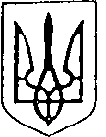 УКРАЇНАБільшівцівська селищна радаVIII сесія VIІI скликанняРІШЕННЯвід 08 жовтня 2021 року                                                                  смт. Більшівці№Про затвердження технічної документації із землеустрою щодо встановлення меж земельних ділянок в натурі (на місцевості) Розглянувши заяву гр. Слюсара Михайла Михайловича про затвердження технічної документації із землеустрою щодо встановлення меж земельних ділянок в натурі (на місцевості) на земельну ділянку площею 0,1000 га для будівництва  і обслуговування житлового будинку, господарських будівель і споруд в с. Жалибори, вулиця Миру, керуючись ст. 26, 34  Закону  України «Про місцеве самоврядування в Україні» ст. 12, 22 ч. 3, 18, 116, 118, 121 Земельного  кодексу  України, селищна  рада  вирішила:1.Затвердити технічну документацію із землеустрою щодо встановлення меж земельних ділянок в натурі (на місцевості) на земельну ділянку площею 0,1000га (кадастровий номер 2621283001:01:001:0309) для будівництва  і обслуговування житлового будинку, господарських будівель і споруд в с.Жалибори, вулиця Миру.2.Передати у власність гр. Слюсару Михайлу Михайловичу земельну ділянку площею 0,1000га (кадастровий номер 2621283001:01:001:0309 для будівництва  і обслуговування житлового будинку, господарських будівель і споруд  в с.Жалибори, вулиця Миру.3. Контроль за виконанням даного рішення покласти на постійну комісію з питань житлово-комунального господарства, комунальної власності, містобудування, будівництва, земельних відносин та охорони природи.Селищний голова                                           Василь САНОЦЬКИЙПРОєКТ РІШЕННЯ №___УКРАЇНАБільшівцівська селищна радаVIII сесія VIІI скликанняРІШЕННЯвід 08 жовтня 2021 року                                                                  смт. Більшівці№Про затвердження технічної документації із землеустрою щодо встановлення меж земельних ділянок в натурі (на місцевості) Розглянувши заяву гр. Вальошки Любові Григорівні про затвердження технічної документації із землеустрою щодо встановлення меж земельних ділянок в натурі (на місцевості) на земельну ділянку площею 0,2454 га для будівництва  і обслуговування житлового будинку, господарських будівель і споруд в с.Жалибори, вулиця Шкільна, 41.керуючись ст. 26, 34  Закону  України «Про місцеве самоврядування в Україні» ст. 12, 22 ч. 3, 18, 116, 118, 121 Земельного  кодексу  України, селищна  рада  вирішила:1.Затвердити технічну документацію із землеустрою щодо встановлення меж земельних ділянок в натурі (на місцевості) на земельну ділянку площею 0,2454га (кадастровий номер 2621283001:01:001:0306) для будівництва  і обслуговування житлового будинку, господарських будівель і споруд в с.Жалибори, вулиця Шкільна, 41.2.Передати у власність гр. Вальошці Любові Григорівні земельну ділянку площею 0,2454 га (кадастровий номер 2621283001:01:001:0306 для будівництва  і обслуговування житлового будинку, господарських будівель і споруд  в с. Жалибори, вулиця Шкільна, 41.3. Контроль за виконанням даного рішення покласти на постійну комісію з питань житлово-комунального господарства, комунальної власності, містобудування, будівництва, земельних відносин та охорони природи.Селищний голова                                       Василь САНОЦЬКИЙПРОєКТ РІШЕННЯ №___УКРАЇНАБільшівцівська селищна радаVIII сесія VIІI скликанняРІШЕННЯвід 08 жовтня 2021 року                                                                  смт. Більшівці№Про затвердження технічної документації із землеустрою щодо встановлення меж земельних ділянок в натурі (на місцевості) Розглянувши заяву гр. Сидорик Катерини Мирославівни про затвердження технічної документації із землеустрою щодо встановлення меж земельних ділянок в натурі (на місцевості) на земельну ділянку площею 0,2500 га для будівництва  і обслуговування житлового будинку, господарських будівель і споруд в с.Жалибори, вулиця Івана Франка, 59.керуючись ст. 26, 34  Закону  України «Про місцеве самоврядування в Україні» ст. 12, 22 ч. 3, 18, 116, 118, 121 Земельного  кодексу  України, селищна  рада  вирішила:1.Затвердити технічну документацію із землеустрою щодо встановлення меж земельних ділянок в натурі (на місцевості) на земельну ділянку площею 0,2500га (кадастровий номер 2621283001:01:001:0302) для будівництва  і обслуговування житлового будинку, господарських будівель і споруд в с.Жалибори, вулиця Івана Франка, 59.2.Передати у власність гр. Сидорик Катерині Мирославівні земельну ділянку площею 0,2500 га (кадастровий номер 2621283001:01:001:0302 для будівництва  і обслуговування житлового будинку, господарських будівель і споруд  в с. Жалибори, вулиця Івана Франка, 59.3. Контроль за виконанням даного рішення покласти на постійну комісію з питань житлово-комунального господарства, комунальної власності, містобудування, будівництва, земельних відносин та охорони природи. Селищний голова                                  Василь САНОЦЬКИЙ                                                                                    ПРОєКТ РІШЕННЯ №___УКРАЇНАБільшівцівська селищна рада VIII сесія VIІI скликанняРІШЕННЯвід 08 жовтня 2021 року                                                                  смт. Більшівці№Про затвердження технічної документації із землеустрою щодо встановлення меж земельних ділянок в натурі (на місцевості) Розглянувши заяву гр. Бойко Марії Петрівни про затвердження технічної документації із землеустрою щодо встановлення меж земельних ділянок в натурі (на місцевості) на земельну ділянку площею 0,2500 га для ведення особистого селянського господарства в с. Жалибори, вулиця Миру, керуючись ст. 26, 34 Закону України «Про місцеве самоврядування в Україні» ст. 12, 22 ч. 3, 18, 116, 118, 121 Земельного  кодексу  України, селищна  рада  вирішила:1.Затвердити технічну документацію із землеустрою щодо встановлення меж земельних ділянок в натурі (на місцевості) на земельну ділянку площею 0,2500га (кадастровий номер 2621283001:01:001:0312) для ведення особистого селянського господарства в с.Жалибори, вулиця Миру. 2.Передати у власність гр. Бойко Марії Петрівні земельну ділянку площею 0,2500 га (кадастровий номер 2621283001:01:001:0312) для ведення особистого селянського господарства в с. Жалибори, вулиця Миру.3. Контроль за виконанням даного рішення покласти на постійну комісію з питань житлово-комунального господарства, комунальної власності, містобудування, будівництва, земельних відносин та охорони природи. Селищний голова                                                Василь САНОЦЬКИЙ                                                                                     ПРОєКТ РІШЕННЯ №___УКРАЇНАБільшівцівська селищна радаVIII сесія VIІI скликанняРІШЕННЯвід 08 жовтня 2021 року                                                                  смт. Більшівці№Про затвердження технічної документації із землеустрою щодо встановлення меж земельних ділянок в натурі (на місцевості) Розглянувши заяву гр. Бандури Василя Миколайовича про затвердження технічної документації із землеустрою щодо встановлення меж земельних ділянок в натурі (на місцевості) на земельну ділянку площею 0,2809 га для ведення особистого селянського господарства в с.Кінашів, урочищі Осовня керуючись ст. 26, 34 Закону України «Про місцеве самоврядування в Україні» ст. 12, 22 ч. 3, 18, 116, 118, 121 Земельного  кодексу  України, селищна  рада  вирішила:1.Затвердити технічну документацію із землеустрою щодо встановлення меж земельних ділянок в натурі (на місцевості) на земельну ділянку площею 0,2809 га (кадастровий номер 2621283701:01:001:0566) для ведення особистого селянського господарства в с.Кінашів,  урочище Осовня. 2.Передати у власність гр. Бандурі Василю Миколайовичу земельну ділянку площею 0,2809 га (кадастровий номер 2621283701:01:001:0566) для ведення особистого селянського господарства в с. Кінашів, урочище Осовня.3. Контроль за виконанням даного рішення покласти на постійну комісію з питань житлово-комунального господарства, комунальної власності, містобудування, будівництва, земельних відносин та охорони природи. Селищний голова                                                Василь САНОЦЬКИЙПРОєКТ РІШЕННЯ №___УКРАЇНАБільшівцівська селищна радаVIII сесія VIІI скликанняРІШЕННЯвід 08 жовтня 2021 року                                                                  смт. Більшівці№Про затвердження технічної документації із землеустрою щодо встановлення меж земельних ділянок в натурі (на місцевості) Розглянувши заяву гр. Перегінець Василя Степановича про затвердження технічної документації із землеустрою щодо встановлення меж земельних ділянок в натурі (на місцевості) на земельну ділянку площею 0,2100 га для будівництва  і обслуговування житлового будинку, господарських будівель і споруд в с.Кінашів, вулиця  Лісова, керуючись ст. 26, 34  Закону  України «Про місцеве самоврядування в Україні» ст. 12, 22 ч. 3, 18, 116, 118, 121 Земельного  кодексу  України, селищна  рада  вирішила:1.Затвердити технічну документацію із землеустрою щодо встановлення меж земельних ділянок в натурі (на місцевості) на земельну ділянку площею 0,2100 га (кадастровий номер 2621283701:01:001:0574) для будівництва  і обслуговування житлового будинку, господарських будівель і споруд в с. Кінашів, вулиця Лісова.2.Передати у власність гр. Перегінець Василю Степановичу земельну ділянку площею 0,2100 га (кадастровий номер 2621283701:01:001:0574 для будівництва  і обслуговування житлового будинку, господарських будівель і споруд  в с. Кінашів, вулиця Лісова.3. Контроль за виконанням даного рішення покласти на постійну комісію з питань житлово-комунального господарства, комунальної власності, містобудування, будівництва, земельних відносин та охорони природи. Селищний голова                                                Василь САНОЦЬКИЙПРОєКТ РІШЕННЯ №___УКРАЇНАБільшівцівська селищна радаVIII сесія VIІI скликанняРІШЕННЯвід 08 жовтня 2021 року                                                                  смт. Більшівці№Про затвердження технічної документації із землеустрою щодо встановлення меж земельних ділянок в натурі (на місцевості) Розглянувши заяву гр. Перегінець Ольги Володимирівни про затвердження технічної документації із землеустрою щодо встановлення меж земельних ділянок в натурі (на місцевості) на земельну ділянку площею 0,2500 га для будівництва  і обслуговування житлового будинку, господарських будівель і споруд в с.Кінашів, вулиця  Вербова, 2, керуючись ст. 26, 34  Закону  України «Про місцеве самоврядування в Україні» ст. 12, 22 ч. 3, 18, 116, 118, 121 Земельного  кодексу  України, селищна  рада  вирішила:1.Затвердити технічну документацію із землеустрою щодо встановлення меж земельних ділянок в натурі (на місцевості) на земельну ділянку площею 0,2500 га (кадастровий номер 2621283701:01:001:0564) для будівництва  і обслуговування житлового будинку, господарських будівель і споруд в с. Кінашів, вулиця Вербова, 2.2.Передати у власність гр. Перегінець Ользі Володимирівні земельну ділянку площею 0,2500 га (кадастровий номер 2621283701:01:001:0564 для будівництва  і обслуговування житлового будинку, господарських будівель і споруд  в с. Кінашів, вулиця Вербова, 2.3. Контроль за виконанням даного рішення покласти на постійну комісію з питань житлово-комунального господарства, комунальної власності, містобудування, будівництва, земельних відносин та охорони природи. Селищний голова                                                Василь САНОЦЬКИЙ                                                                                  ПРОєКТ РІШЕННЯ №___УКРАЇНАБільшівцівська селищна радаVIII сесія VIІI скликанняРІШЕННЯвід 08 жовтня 2021 року                                                                  смт. Більшівці№Про затвердження технічної документації із землеустрою щодо встановлення меж земельних ділянок в натурі (на місцевості) Розглянувши заяву гр. Перегінець Ольги Володимирівни про затвердження технічної документації із землеустрою щодо встановлення меж земельних ділянок в натурі (на місцевості) на земельну ділянку площею 0,0881га для ведення особистого селянського господарства в с. Кінашів, вулиця Вербова,керуючись ст. 26, 34 Закону України «Про місцеве самоврядування в Україні» ст. 12, 22 ч. 3, 18, 116, 118, 121 Земельного  кодексу  України, селищна  рада  вирішила:1.Затвердити технічну документацію із землеустрою щодо встановлення меж земельних ділянок в натурі (на місцевості) на земельну ділянку площею 0,0881га (кадастровий номер 2621283701:01:001:0585) для ведення особистого селянського господарства в с.Кінашів,  вулиця Вербова. 2.Передати у власність гр. Перегінець Ользі Володимирівні земельну ділянку площею 0,0881га (кадастровий номер 2621283701:01:001:0585) для ведення особистого селянського господарства в с. Кінашів, вулиця Вербова.3. Контроль за виконанням даного рішення покласти на постійну комісію з питань житлово-комунального господарства, комунальної власності, містобудування, будівництва, земельних відносин та охорони природи. Селищний голова                                                Василь САНОЦЬКИЙ                                                                                 ПРОєКТ РІШЕННЯ №___УКРАЇНАБільшівцівська селищна радаVIII сесія VIІI скликанняРІШЕННЯвід 08 жовтня 2021 року                                                                  смт. Більшівці№Про затвердження технічної документації із землеустрою щодо встановлення меж земельних ділянок в натурі (на місцевості) Розглянувши заяву гр. Сидорика Михайла Михайловича про затвердження технічної документації із землеустрою щодо встановлення меж земельних ділянок в натурі (на місцевості) на земельну ділянку площею 0,4589га для ведення особистого селянського господарства в с. Кінашів, урочище  Ксьондзове, керуючись ст. 26, 34 Закону України «Про місцеве самоврядування в Україні» ст. 12, 22 ч. 3, 18, 116, 118, 121 Земельного  кодексу  України, селищна  рада  вирішила:1.Затвердити технічну документацію із землеустрою щодо встановлення меж земельних ділянок в натурі (на місцевості) на земельну ділянку площею 0,4589га (кадастровий номер 2621283701:01:001:0572) для ведення особистого селянського господарства в с.Кінашів, урочище  Ксьондзове . 2.Передати у власність гр. Сидорику Михайлу Михайловичу земельну ділянку площею 0,4589га (кадастровий номер 2621283701:01:001:0572) для ведення особистого селянського господарства в с. Кінашів, урочище  Ксьондзове.3. Контроль за виконанням даного рішення покласти на постійну комісію з питань житлово-комунального господарства, комунальної власності, містобудування, будівництва, земельних відносин та охорони природи. Селищний голова                                                Василь САНОЦЬКИЙ                                                                                        ПРОєКТ РІШЕННЯ №___УКРАЇНАБільшівцівська селищна радаVIII сесія VIІI скликанняРІШЕННЯвід 08 жовтня 2021 року                                                                  смт. Більшівці№Про затвердження технічної документації із землеустрою щодо встановлення меж земельних ділянок в натурі (на місцевості) Розглянувши заяву гр. Сидорика Михайла Михайловича про затвердження технічної документації із землеустрою щодо встановлення меж земельних ділянок в натурі (на місцевості) на земельну ділянку площею 0,2901га для ведення особистого селянського господарства в с. Кінашів, урочище  Ксьондзове, керуючись ст. 26, 34 Закону України «Про місцеве самоврядування в Україні» ст. 12, 22 ч. 3, 18, 116, 118, 121 Земельного  кодексу  України, селищна  рада  вирішила:1.Затвердити технічну документацію із землеустрою щодо встановлення меж земельних ділянок в натурі (на місцевості) на земельну ділянку площею 0,2901га (кадастровий номер 2621283701:01:001:0583) для ведення особистого селянського господарства в с.Кінашів, урочище  Ксьондзове . 2.Передати у власність гр. Сидорику Михайлу Михайловичу земельну ділянку площею 0,2901га (кадастровий номер 2621283701:01:001:0583) для ведення особистого селянського господарства в с. Кінашів, урочище  Ксьондзове.3. Контроль за виконанням даного рішення покласти на постійну комісію з питань житлово-комунального господарства, комунальної власності, містобудування, будівництва, земельних відносин та охорони природи. Селищний голова                                                Василь САНОЦЬКИЙПРОєКТ РІШЕННЯ №___УКРАЇНАБільшівцівська селищна радаVIIIсесія VIІI скликанняРІШЕННЯвід 08 жовтня 2021 року                                                                  смт. Більшівці№Про затвердження технічної документації із землеустрою щодо встановлення меж земельних ділянок в натурі (на місцевості) Розглянувши заяву гр. Сидорика Михайла Михайловича про затвердження технічної документації із землеустрою щодо встановлення меж земельних ділянок в натурі (на місцевості) на земельну ділянку площею 0,1620 га для будівництва  і обслуговування житлового будинку, господарських будівель і споруд в с. Кінашів.керуючись ст. 26, 34  Закону  України «Про місцеве самоврядування в Україні» ст. 12, 22 ч. 3, 18, 116, 118, 121 Земельного  кодексу  України, селищна  рада  вирішила:1.Затвердити технічну документацію із землеустрою щодо встановлення меж земельних ділянок в натурі (на місцевості) на земельну ділянку площею 0,1620га (кадастровий номер 2621283701:01:001:0575) для будівництва  і обслуговування житлового будинку, господарських будівель і споруд в с. Кінашів.2.Передати у власність гр. Сидорику Михайлу Михайловичу земельну ділянку площею 0,1620га (кадастровий номер 2621283701:01:001:0575) для будівництва  і обслуговування житлового будинку, господарських будівель і споруд  в с.Кінашів.3. Контроль за виконанням даного рішення покласти на постійну комісію з питань житлово-комунального господарства, комунальної власності, містобудування, будівництва, земельних відносин та охорони природи. Селищний голова                                                Василь САНОЦЬКИЙПРОєКТ РІШЕННЯ №___УКРАЇНАБільшівцівська селищна радаVIIIсесія VIІI скликанняРІШЕННЯвід 08 жовтня 2021 року                                                                  смт. Більшівці№Про затвердження технічної документації із землеустрою щодо встановлення меж земельних ділянок в натурі (на місцевості) Розглянувши заяву гр. Сидорика Петра Михайловича про затвердження технічної документації із землеустрою щодо встановлення меж земельних ділянок в натурі (на місцевості) на земельну ділянку площею 0,2100га для будівництва  і обслуговування житлового будинку, господарських будівель і споруд в с. Кінашів, вулиця Лісова.керуючись ст. 26, 34  Закону  України «Про місцеве самоврядування в Україні» ст. 12, 22 ч. 3, 18, 116, 118, 121 Земельного  кодексу  України, селищна  рада  вирішила:1.Затвердити технічну документацію із землеустрою щодо встановлення меж земельних ділянок в натурі (на місцевості) на земельну ділянку площею 0,2100га (кадастровий номер 2621283701:01:001:1220) для будівництва  і обслуговування житлового будинку, господарських будівель і споруд в с. Кінашів, вулиця Лісова.2.Передати у власність гр. Сидорику Петру  Михайловичу земельну ділянку площею 0,2100га (кадастровий номер 2621283701:01:001:1220) для будівництва  і обслуговування житлового будинку, господарських будівель і споруд  в с.Кінашів, вулиця Лісова.3. Контроль за виконанням даного рішення покласти на постійну комісію з питань житлово-комунального господарства, комунальної власності, містобудування, будівництва, земельних відносин та охорони природи. Селищний голова                                                Василь САНОЦЬКИЙ                                                                                  ПРОєКТ РІШЕННЯ №___УКРАЇНАБільшівцівська селищна радаVIII сесія VIІI скликанняРІШЕННЯвід 08 жовтня 2021 року                                                                  смт. Більшівці№Про затвердження технічної документації із землеустрою щодо встановлення меж земельних ділянок в натурі (на місцевості) Розглянувши заяву гр. Сидорика Петра Михайловича про затвердження технічної документації із землеустрою щодо встановлення меж земельних ділянок в натурі (на місцевості) на земельну ділянку площею 0,3500га для ведення особистого селянського господарства в с.Кінашів, урочищі Корчунок керуючись ст. 26, 34 Закону України «Про місцеве самоврядування в Україні» ст. 12, 22 ч. 3, 18, 116, 118, 121 Земельного  кодексу  України, селищна  рада  вирішила:1.Затвердити технічну документацію із землеустрою щодо встановлення меж земельних ділянок в натурі (на місцевості) на земельну ділянку площею 0,3500га (кадастровий номер 2621283701:01:001:0560) для ведення особистого селянського господарства в с.Кінашів,  урочище Корчунок. 2.Передати у власність гр. Сидорику Петру Михайловичу земельну ділянку площею 0,3500га (кадастровий номер 2621283701:01:001:0560) для ведення особистого селянського господарства в с.Кінашів, урочище Корчунок.3. Контроль за виконанням даного рішення покласти на постійну комісію з питань житлово-комунального господарства, комунальної власності, містобудування, будівництва, земельних відносин та охорони природи. Селищний голова                                                Василь САНОЦЬКИЙПРОєКТ РІШЕННЯ №___УКРАЇНАБільшівцівська селищна радаVIII сесія VIІI скликанняРІШЕННЯвід 08 жовтня 2021 року                                                                  смт. Більшівці№Про затвердження технічної документації із землеустрою щодо встановлення меж земельних ділянок в натурі (на місцевості) Розглянувши заяву гр. Перегінець Софії Семенівни про затвердження технічної документації із землеустрою щодо встановлення меж земельних ділянок в натурі (на місцевості) на земельну ділянку площею 0,2500 га для будівництва  і обслуговування житлового будинку, господарських будівель і споруд в с.Кінашів, вулиця Січових Стрільців, 109.керуючись ст. 26, 34  Закону  України «Про місцеве самоврядування в Україні» ст. 12, 22 ч. 3, 18, 116, 118, 121 Земельного  кодексу  України, селищна  рада  вирішила:1.Затвердити технічну документацію із землеустрою щодо встановлення меж земельних ділянок в натурі (на місцевості) на земельну ділянку площею 0,2500га (кадастровий номер 2621283701:01:001:0559) для будівництва  і обслуговування житлового будинку, господарських будівель і споруд в с.Кінашів, вулиця Січових Стрільців, 109.2.Передати у власність гр. Перегінець Софії Михайлівні земельну ділянку площею 0,2500 га (кадастровий номер 2621283701:01:001:0559) для будівництва  і обслуговування житлового будинку, господарських будівель і споруд  в с.Кінашів, вулиця Січових Стрільців, 109.3. Контроль за виконанням даного рішення покласти на постійну комісію з питань житлово-комунального господарства, комунальної власності, містобудування, будівництва, земельних відносин та охорони природи. Селищний голова                                                Василь САНОЦЬКИЙ                                                                                    ПРОєКТ РІШЕННЯ №___УКРАЇНАБільшівцівська селищна радаVIII сесія VIІI скликанняРІШЕННЯвід 08 жовтня 2021 року                                                                  смт. Більшівці№Про затвердження технічної документації із землеустрою щодо встановлення меж земельних ділянок в натурі (на місцевості) Розглянувши заяву гр. Перегінець Софії Семенівни про затвердження технічної документації із землеустрою щодо встановлення меж земельних ділянок в натурі (на місцевості) на земельну ділянку площею 0.2654 га для ведення особистого селянського господарства в с.Кінашів, урочищі Горби керуючись ст. 26, 34 Закону України «Про місцеве самоврядування в Україні» ст. 12, 22 ч. 3, 18, 116, 118, 121 Земельного  кодексу  України, селищна  рада  вирішила:1.Затвердити технічну документацію із землеустрою щодо встановлення меж земельних ділянок в натурі (на місцевості) на земельну ділянку площею 0,2654 га (кадастровий номер 2621283701:01:001:0576) для ведення особистого селянського господарства в с.Кінашів,  урочище Горби. 2.Передати у власність гр. Перегінець Софії Михайлівні земельну ділянку площею 0,2654 га (кадастровий номер 2621283701:01:001:0576) для ведення особистого селянського господарства в с. Кінашів, урочище Горби.3. Контроль за виконанням даного рішення покласти на постійну комісію з питань житлово-комунального господарства, комунальної власності, містобудування, будівництва, земельних відносин та охорони природи. Селищний голова                                                Василь САНОЦЬКИЙ                                                                                 ПРОєКТ РІШЕННЯ №___УКРАЇНАБільшівцівська селищна радаVIII сесія VIІI скликанняРІШЕННЯвід 08 жовтня 2021 року                                                                  смт. Більшівці№Про затвердження технічної документації із землеустрою щодо встановлення меж земельних ділянок в натурі (на місцевості) Розглянувши заяву гр. Перегінець Софії Семенівни про затвердження технічної документації із землеустрою щодо встановлення меж земельних ділянок в натурі (на місцевості) на земельну ділянку площею 0.2000 га для ведення особистого селянського господарства в с.Кінашів, урочищі Корчунок керуючись ст. 26, 34 Закону України «Про місцеве самоврядування в Україні» ст. 12, 22 ч. 3, 18, 116, 118, 121 Земельного  кодексу  України, селищна  рада  вирішила:1.Затвердити технічну документацію із землеустрою щодо встановлення меж земельних ділянок в натурі (на місцевості) на земельну ділянку площею 0,2000га (кадастровий номер 2621283701:01:001:0554) для ведення особистого селянського господарства в с.Кінашів,  урочище Корчунок. 2.Передати у власність гр. Перегінець Софії Михайлівні земельну ділянку площею 0,2000 га (кадастровий номер 2621283701:01:001:0554) для ведення особистого селянського господарства в с. Кінашів, урочище Корчунок.3. Контроль за виконанням даного рішення покласти на постійну комісію з питань житлово-комунального господарства, комунальної власності, містобудування, будівництва, земельних відносин та охорони природи. Селищний голова                                                Василь САНОЦЬКИЙ                                                                                  ПРОєКТ РІШЕННЯ №___УКРАЇНАБільшівцівська селищна радаVIII сесія VIІI скликанняРІШЕННЯвід 08 жовтня 2021 року                                                                  смт. Більшівці№Про затвердження технічної документації із землеустрою щодо встановлення меж земельних ділянок в натурі (на місцевості) Розглянувши заяву гр. Бандури Василя Миколайовича про затвердження технічної документації із землеустрою щодо встановлення меж земельних ділянок в натурі (на місцевості) на земельну ділянку площею 0.2809 га для ведення особистого селянського господарства в с.Кінашів, урочищі Осовня керуючись ст. 26, 34 Закону України «Про місцеве самоврядування в Україні» ст. 12, 22 ч. 3, 18, 116, 118, 121 Земельного  кодексу  України, селищна  рада  вирішила:1.Затвердити технічну документацію із землеустрою щодо встановлення меж земельних ділянок в натурі (на місцевості) на земельну ділянку площею 0,2809га (кадастровий номер 2621283701:01:001:0566) для ведення особистого селянського господарства в с.Кінашів,  урочище Осовня. 2.Передати у власність гр. Бандурі Василю Миколайовичу земельну ділянку площею 0,2809 га (кадастровий номер 2621283701:01:001:0566) для ведення особистого селянського господарства в с. Кінашів, урочище Осовня.3. Контроль за виконанням даного рішення покласти на постійну комісію з питань житлово-комунального господарства, комунальної власності, містобудування, будівництва, земельних відносин та охорони природи. Селищний голова                                                Василь САНОЦЬКИЙПРОєКТ РІШЕННЯ №___УКРАЇНАБільшівцівська селищна радаVIII сесія VIІI скликанняРІШЕННЯвід 08 жовтня 2021 року                                                                  смт. Більшівці№Про затвердження технічної документації із землеустрою щодо встановлення меж земельних ділянок в натурі (на місцевості) Розглянувши заяву гр. Шекети Валентини Петрівни про затвердження технічної документації із землеустрою щодо встановлення меж земельних ділянок в натурі (на місцевості) на земельну ділянку площею 0,2500 га для будівництва  і обслуговування житлового будинку, господарських будівель і споруд в с. Слобідка Більшівцівська, вулиця Загородня, 2.керуючись ст. 26, 34  Закону  України «Про місцеве самоврядування в Україні» ст. 12, 22 ч. 3, 18, 116, 118, 121 Земельного  кодексу  України, селищна  рада  вирішила:1.Затвердити технічну документацію із землеустрою щодо встановлення меж земельних ділянок в натурі (на місцевості) на земельну ділянку площею 0,2500га (кадастровий номер 2621255301:03:001:0279) для будівництва  і обслуговування житлового будинку, господарських будівель і споруд в с.Слобідка Більшівцівська, вулиця Загородня, 2.2.Передати у власність гр. Шекеті Валентині Петрівні земельну ділянку площею 0,2500 га (кадастровий номер 2621255301:03:001:0279) для будівництва  і обслуговування житлового будинку, господарських будівель і споруд  в с. Слобідка Більшівцівська, вулиця Загородня, 2.3. Контроль за виконанням даного рішення покласти на постійну комісію з питань житлово-комунального господарства, комунальної власності, містобудування, будівництва, земельних відносин та охорони природи. Селищний голова                                                Василь САНОЦЬКИЙ                                                                                   ПРОєКТ РІШЕННЯ №___УКРАЇНАБільшівцівська селищна радаVIII сесія VIІI скликанняРІШЕННЯвід 08 жовтня 2021 року                                                                  смт. Більшівці№Про затвердження технічної документації із землеустрою щодо встановлення меж земельних ділянок в натурі (на місцевості) Розглянувши заяву гр. Шекети Валентини Петрівни про затвердження технічної документації із землеустрою щодо встановлення меж земельних ділянок в натурі (на місцевості) на земельну ділянку площею 0,1347 га для ведення особистого селянського господарства в с. Слобідка Більшівцівська, вулиця Загородня, керуючись ст. 26, 34 Закону України «Про місцеве самоврядування в Україні» ст. 12, 22 ч. 3, 18, 116, 118, 121 Земельного  кодексу  України, селищна  рада  вирішила:1.Затвердити технічну документацію із землеустрою щодо встановлення меж земельних ділянок в натурі (на місцевості) на земельну ділянку площею 0,1347га (кадастровий номер 2621255301:03:001:0284) для ведення особистого селянського господарства в с. Слобідка Більшівцівська, вулиця Загородня . 2.Передати у власність гр. Шекеті Валентині Петрівні земельну ділянку площею 0,1347 га (кадастровий номер 2621255301:03:001:0284) для ведення особистого селянського господарства в с. Слобідка Більшівцівська, вулиця Загородня.3. Контроль за виконанням даного рішення покласти на постійну комісію з питань житлово-комунального господарства, комунальної власності, містобудування, будівництва, земельних відносин та охорони природи. Селищний голова                                                Василь САНОЦЬКИЙ                                                                                 ПРОєКТ РІШЕННЯ №___УКРАЇНАБільшівцівська селищна радаVIII сесія VIІI скликанняРІШЕННЯвід 08 жовтня 2021 року                                                                  смт. Більшівці№Про затвердження технічної документації із землеустрою щодо встановлення меж земельних ділянок в натурі (на місцевості) Розглянувши заяву гр. Стасюк Галини Сергіївни про затвердження технічної документації із землеустрою щодо встановлення меж земельних ділянок в натурі (на місцевості) на земельну ділянку площею 0,1500 га для ведення особистого селянського господарства в смт.Більшівці, урочище Біля панця керуючись ст. 26, 34 Закону України «Про місцеве самоврядування в Україні» ст. 12, 22 ч. 3, 18, 116, 118, 121 Земельного  кодексу  України, селищна  рада  вирішила:1.Затвердити технічну документацію із землеустрою щодо встановлення меж земельних ділянок в натурі (на місцевості) на земельну ділянку площею 0,1500га (кадастровий номер 2621255300:01:001:1325) для ведення особистого селянського господарства в смт. Більшівці,  урочище Біля панця. 2.Передати у власність гр. Стасюк Галині Сергіївні земельну ділянку площею 0,1500га (кадастровий номер 2621255300:01:001:1325) для ведення особистого селянського господарства в смт.Більшівці, урочище Біля панця.3. Контроль за виконанням даного рішення покласти на постійну комісію з питань житлово-комунального господарства, комунальної власності, містобудування, будівництва, земельних відносин та охорони природи. Селищний голова                                                Василь САНОЦЬКИЙ                                                                             ПРОєКТ РІШЕННЯ №___УКРАЇНАБільшівцівська селищна радаVIII сесія VIІI скликанняРІШЕННЯвід 08 жовтня 2021 року                                                                  смт. Більшівці№Про затвердження технічної документації із землеустрою щодо встановлення меж земельних ділянок в натурі (на місцевості) Розглянувши заяву гр. Стасюк Галини Сергіївни про затвердження технічної документації із землеустрою щодо встановлення меж земельних ділянок в натурі (на місцевості) на земельну ділянку площею 0,4000 га для ведення особистого селянського господарства в смт.Більшівці, урочище за Мартином керуючись ст. 26, 34 Закону України «Про місцеве самоврядування в Україні» ст. 12, 22 ч. 3, 18, 116, 118, 121 Земельного  кодексу  України, селищна  рада  вирішила:1.Затвердити технічну документацію із землеустрою щодо встановлення меж земельних ділянок в натурі (на місцевості) на земельну ділянку площею 0,4000га (кадастровий номер 2621255300:01:001:1327) для ведення особистого селянського господарства в смт. Більшівці,  урочище за Мартином. 2.Передати у власність гр. Стасюк Галині Сергіївні земельну ділянку площею 0,4000га (кадастровий номер 2621255300:01:001:1327) для ведення особистого селянського господарства в смт.Більшівці, урочище за Мартином.3. Контроль за виконанням даного рішення покласти на постійну комісію з питань житлово-комунального господарства, комунальної власності, містобудування, будівництва, земельних відносин та охорони природи. Селищний голова                                                Василь САНОЦЬКИЙ                                                                                      ПРОєКТ РІШЕННЯ №___УКРАЇНАБільшівцівська селищна радаVIII сесія VIІI скликанняРІШЕННЯвід 08 жовтня 2021 року                                                                  смт. Більшівці№Про затвердження технічної документації із землеустрою щодо встановлення меж земельних ділянок в натурі (на місцевості) Розглянувши заяву гр. Кравченко Галини Степанівни про затвердження технічної документації із землеустрою щодо встановлення меж земельних ділянок в натурі (на місцевості) на земельну ділянку площею 0,2000 га для ведення особистого селянського господарства в смт.Більшівці, урочище  Гирботів, керуючись ст. 26, 34 Закону України «Про місцеве самоврядування в Україні» ст. 12, 22 ч. 3, 18, 116, 118, 121 Земельного  кодексу  України, селищна  рада  вирішила:1.Затвердити технічну документацію із землеустрою щодо встановлення меж земельних ділянок в натурі (на місцевості) на земельну ділянку площею 0,2000га (кадастровий номер 2621255300:01:001:1329) для ведення особистого селянського господарства в смт. Більшівці,  урочище Гирботів. 2.Передати у власність гр. Кравченко Галині Степанівні земельну ділянку площею 0,2000га (кадастровий номер 2621255300:01:001:1329) для ведення особистого селянського господарства в смт.Більшівці, урочище Гирботів.3. Контроль за виконанням даного рішення покласти на постійну комісію з питань житлово-комунального господарства, комунальної власності, містобудування, будівництва, земельних відносин та охорони природи. Селищний голова                                                Василь САНОЦЬКИЙ                                                                                     ПРОєКТ РІШЕННЯ №___УКРАЇНАБільшівцівська селищна радаVIII сесія VIІI скликанняРІШЕННЯвід 08 жовтня 2021 року                                                                  смт. Більшівці№Про затвердження технічної документації із землеустрою щодо встановлення меж земельних ділянок в натурі (на місцевості) Розглянувши заяву гр. Кравченко Галини Степанівни про затвердження технічної документації із землеустрою щодо встановлення меж земельних ділянок в натурі (на місцевості) на земельну ділянку площею 0,1500 га для ведення особистого селянського господарства в смт.Більшівці, урочище  Біля Гензи, керуючись ст. 26, 34 Закону України «Про місцеве самоврядування в Україні» ст. 12, 22 ч. 3, 18, 116, 118, 121 Земельного  кодексу  України, селищна  рада  вирішила:1.Затвердити технічну документацію із землеустрою щодо встановлення меж земельних ділянок в натурі (на місцевості) на земельну ділянку площею 0,1500га (кадастровий номер 2621255300:01:001:1323) для ведення особистого селянського господарства в смт. Більшівці,  урочище Біля Гензи. 2.Передати у власність гр. Кравченко Галині Степанівні земельну ділянку площею 0,1500га (кадастровий номер 2621255300:01:001:1323) для ведення особистого селянського господарства в смт.Більшівці, урочище Біля Гензи.3. Контроль за виконанням даного рішення покласти на постійну комісію з питань житлово-комунального господарства, комунальної власності, містобудування, будівництва, земельних відносин та охорони природи. Селищний голова                                                Василь САНОЦЬКИЙ                                                                                        ПРОєКТ РІШЕННЯ№___УКРАЇНАБільшівцівська селищна радаVIII сесія VIІI скликанняРІШЕННЯвід 08 жовтня 2021 року                                                                  смт. Більшівці№Про затвердження технічної документації із землеустрою щодо встановлення меж земельних ділянок в натурі (на місцевості) Розглянувши заяву гр. Кравченко Галини Степанівни про затвердження технічної документації із землеустрою щодо встановлення меж земельних ділянок в натурі (на місцевості) на земельну ділянку площею 0,1500 га для ведення особистого селянського господарства в смт.Більшівці, урочище  Біля баків, керуючись ст. 26, 34 Закону України «Про місцеве самоврядування в Україні» ст. 12, 22 ч. 3, 18, 116, 118, 121 Земельного  кодексу  України, селищна  рада  вирішила:1.Затвердити технічну документацію із землеустрою щодо встановлення меж земельних ділянок в натурі (на місцевості) на земельну ділянку площею 0,1500га (кадастровий номер 2621255300:01:001:1324) для ведення особистого селянського господарства в смт. Більшівці,  урочище Біля баків. 2.Передати у власність гр. Кравченко Галині Степанівні земельну ділянку площею 0,1500га (кадастровий номер 2621255300:01:001:1324) для ведення особистого селянського господарства в смт.Більшівці, урочище Біля баків.3. Контроль за виконанням даного рішення покласти на постійну комісію з питань житлово-комунального господарства, комунальної власності, містобудування, будівництва, земельних відносин та охорони природи. Селищний голова                                                Василь САНОЦЬКИЙ                                                                                ПРОєКТ РІШЕННЯ №___УКРАЇНАБільшівцівська селищна радаVIII сесія VIІI скликанняРІШЕННЯвід 08 жовтня 2021 року                                                                  смт. Більшівці№Про затвердження технічної документації із землеустрою щодо встановлення меж земельних ділянок в натурі (на місцевості) Розглянувши заяву гр. Федоляк Віри Данилівни про затвердження технічної документації із землеустрою щодо встановлення меж земельних ділянок в натурі (на місцевості) на земельну ділянку площею 0,1000 га для ведення особистого селянського господарства в смт.Більшівці, урочище  Ставки, керуючись ст. 26, 34 Закону України «Про місцеве самоврядування в Україні» ст. 12, 22 ч. 3, 18, 116, 118, 121 Земельного  кодексу  України, селищна  рада  вирішила:1.Затвердити технічну документацію із землеустрою щодо встановлення меж земельних ділянок в натурі (на місцевості) на земельну ділянку площею 0,1000га (кадастровий номер 2621255300:01:001:1322) для ведення особистого селянського господарства в смт. Більшівці,  урочище Ставки. 2.Передати у власність гр. Федоляк Вірі Данилівні земельну ділянку площею 0,1000га (кадастровий номер 2621255300:01:001:1322) для ведення особистого селянського господарства в смт.Більшівці, урочище Ставки.3. Контроль за виконанням даного рішення покласти на постійну комісію з питань житлово-комунального господарства, комунальної власності, містобудування, будівництва, земельних відносин та охорони природи. Селищний голова                                                Василь САНОЦЬКИЙ                                                                                       ПРОєКТ РІШЕННЯ №___УКРАЇНАБільшівцівська селищна радаVIII сесія VIІI скликанняРІШЕННЯвід 08 жовтня 2021 року                                                                  смт. Більшівці№Про затвердження технічної документації із землеустрою щодо встановлення меж земельних ділянок в натурі (на місцевості) Розглянувши заяву гр. Федоляк Віри Данилівни про затвердження технічної документації із землеустрою щодо встановлення меж земельних ділянок в натурі (на місцевості) на земельну ділянку площею 0,1700 га для ведення особистого селянського господарства в смт.Більшівці, урочище Під  Кінашевом, керуючись ст. 26, 34 Закону України «Про місцеве самоврядування в Україні» ст. 12, 22 ч. 3, 18, 116, 118, 121 Земельного  кодексу  України, селищна  рада  вирішила:1.Затвердити технічну документацію із землеустрою щодо встановлення меж земельних ділянок в натурі (на місцевості) на земельну ділянку площею 0,1700га (кадастровий номер 2621255300:01:001:1318) для ведення особистого селянського господарства в смт. Більшівці,  урочище Під  Кінашевом. 2.Передати у власність гр. Федоляк Вірі Данилівні земельну ділянку площею 0,1700га (кадастровий номер 2621255300:01:001:1318) для ведення особистого селянського господарства в смт.Більшівці, урочище Під  Кінашевом.3. Контроль за виконанням даного рішення покласти на постійну комісію з питань житлово-комунального господарства, комунальної власності, містобудування, будівництва, земельних відносин та охорони природи. Селищний голова                                                Василь САНОЦЬКИЙ                                                                                  ПРОєКТ РІШЕННЯ №___УКРАЇНАБільшівцівська селищна радаVIII сесія VIІI скликанняРІШЕННЯвід 08 жовтня 2021 року                                                                  смт. Більшівці№Про затвердження технічної документації із землеустрою щодо встановлення меж земельних ділянок в натурі (на місцевості) Розглянувши заяву гр. Федоляк Віри Данилівни про затвердження технічної документації із землеустрою щодо встановлення меж земельних ділянок в натурі (на місцевості) на земельну ділянку площею 0,1416 га для ведення особистого селянського господарства в смт.Більшівці, урочище Під цегельнею, керуючись ст. 26, 34 Закону України «Про місцеве самоврядування в Україні» ст. 12, 22 ч. 3, 18, 116, 118, 121 Земельного  кодексу  України, селищна  рада  вирішила:1.Затвердити технічну документацію із землеустрою щодо встановлення меж земельних ділянок в натурі (на місцевості) на земельну ділянку площею 0,1416га (кадастровий номер 2621255300:01:001:1321) для ведення особистого селянського господарства в смт. Більшівці,  урочище Під цегельнею. 2.Передати у власність гр. Федоляк Вірі Данилівні земельну ділянку площею 0,1416га (кадастровий номер 2621255300:01:001:1321) для ведення особистого селянського господарства в смт.Більшівці, урочище Під цегельнею.3. Контроль за виконанням даного рішення покласти на постійну комісію з питань житлово-комунального господарства, комунальної власності, містобудування, будівництва, земельних відносин та охорони природи. Селищний голова                                                Василь САНОЦЬКИЙПРОєКТ РІШЕННЯ №___УКРАЇНАБільшівцівська селищна радаVIII сесія VIІI скликанняРІШЕННЯвід 08 жовтня 2021 року                                                                  смт. Більшівці№Про затвердження технічної документації із землеустрою щодо встановлення меж земельних ділянок в натурі (на місцевості) Розглянувши заяву гр. Федоляк Віри Данилівни про затвердження технічної документації із землеустрою щодо встановлення меж земельних ділянок в натурі (на місцевості) на земельну ділянку площею 0,1500га для будівництва  і обслуговування житлового будинку, господарських будівель і споруд в cмт. Більшівці, вулиця Двірська, 42.керуючись ст. 26, 34  Закону  України «Про місцеве самоврядування в Україні» ст. 12, 22 ч. 3, 18, 116, 118, 121 Земельного  кодексу  України, селищна  рада  вирішила:1.Затвердити технічну документацію із землеустрою щодо встановлення меж земельних ділянок в натурі (на місцевості) на земельну ділянку площею 0,1500га (кадастровий номер 2621255300:01:001:1330) для будівництва  і обслуговування житлового будинку, господарських будівель і споруд в смт.Більшівці, вулиця Двірська, 42.2.Передати у власність гр. Прунько Степанії Дмитрівні земельну ділянку площею 0,1500га (кадастровий номер 2621255300:01:001:1330 для будівництва  і обслуговування житлового будинку, господарських будівель і споруд  в смт. Більшівці, вулиця Двірська, 42.3. Контроль за виконанням даного рішення покласти на постійну комісію з питань житлово-комунального господарства, комунальної власності, містобудування, будівництва, земельних відносин та охорони природи. Селищний голова                                                Василь САНОЦЬКИЙПРОєКТ РІШЕННЯ №___УКРАЇНАБільшівцівська селищна радаVIII сесія VIІI скликанняРІШЕННЯвід 08 жовтня 2021 року                                                                  смт. Більшівці№Про затвердження технічної документації із землеустрою щодо встановлення меж земельних ділянок в натурі (на місцевості) Розглянувши заяву гр. Пронь Ярослава Йосиповича про затвердження технічної документації із землеустрою щодо встановлення меж земельних ділянок в натурі (на місцевості) на земельну ділянку площею 0,2500га для будівництва  і обслуговування житлового будинку, господарських будівель і споруд в с. Загір’я - Кукільницьке, вулиця Шевченка, 178.керуючись ст. 26, 34  Закону  України «Про місцеве самоврядування в Україні» ст. 12, 22 ч. 3, 18, 116, 118, 121 Земельного  кодексу  України, селищна  рада  вирішила:1.Затвердити технічну документацію із землеустрою щодо встановлення меж земельних ділянок в натурі (на місцевості) на земельну ділянку площею 0,2500га (кадастровий номер 2621285102:03:001:0141) для будівництва  і обслуговування житлового будинку, господарських будівель і споруд в с. Загір’я - Кукільницьке, вулиця Шевченка, 178.2.Передати у власність гр. Пронь Ярославу Йосиповичу земельну ділянку площею 0,2500га (кадастровий номер 2621285102:03:001:0141 для будівництва  і обслуговування житлового будинку, господарських будівель і споруд  в с. Загір’я - Кукільницьке, вулиця Шевченка, 178.3. Контроль за виконанням даного рішення покласти на постійну комісію з питань житлово-комунального господарства, комунальної власності, містобудування, будівництва, земельних відносин та охорони природи. Селищний голова                                                Василь САНОЦЬКИЙПРОєКТ РІШЕННЯ №___УКРАЇНАБільшівцівська селищна радаVIII сесія VIІI скликанняРІШЕННЯвід 08 жовтня 2021 року                                                                  смт. Більшівці№Про затвердження технічної документації із землеустрою щодо встановлення меж земельних ділянок в натурі (на місцевості) Розглянувши заяву гр. Грибика Романа Олексійовича про затвердження технічної документації із землеустрою щодо встановлення меж земельних ділянок в натурі (на місцевості) на земельну ділянку площею 0,1500га для будівництва  і обслуговування житлового будинку, господарських будівель і споруд в смт. Більшівці, вулиця Галицька, 13.керуючись ст. 26, 34  Закону  України «Про місцеве самоврядування в Україні» ст. 12, 22 ч. 3, 18, 116, 118, 121 Земельного  кодексу  України, селищна  рада  вирішила:1.Затвердити технічну документацію із землеустрою щодо встановлення меж земельних ділянок в натурі (на місцевості) на земельну ділянку площею 0,1500га (кадастровий номер 2621255300:01:001:1326) для будівництва  і обслуговування житлового будинку, господарських будівель і споруд в смт.Більшівці, вулиця Галицька, 13.2.Передати у власність гр. Грибику Роману Олексійовичу земельну ділянку площею 0,1500га (кадастровий номер 2621255300:01:001:1326 для будівництва  і обслуговування житлового будинку, господарських будівель і споруд  в смт.Більшівці, вулиця Галицька, 13.3. Контроль за виконанням даного рішення покласти на постійну комісію з питань житлово-комунального господарства, комунальної власності, містобудування, будівництва, земельних відносин та охорони природи. Селищний голова                                                Василь САНОЦЬКИЙ                                                                                  ПРОєКТ РІШЕННЯ №___УКРАЇНАБільшівцівська селищна радаVIII сесія VIІI скликанняРІШЕННЯвід 08 жовтня 2021 року                                                                  смт. Більшівці№Про затвердження технічної документації із землеустрою щодо встановлення меж земельних ділянок в натурі (на місцевості) Розглянувши заяву гр. Станіславського Василя Антоновича про затвердження технічної документації із землеустрою щодо встановлення меж земельних ділянок в натурі (на місцевості) на земельну ділянку площею 0,1730 га для ведення особистого селянського господарства в с.Яблунів, урочище  На лозі, керуючись ст. 26, 34 Закону України «Про місцеве самоврядування в Україні» ст. 12, 22 ч. 3, 18, 116, 118, 121 Земельного  кодексу  України, селищна  рада  вирішила:1.Затвердити технічну документацію із землеустрою щодо встановлення меж земельних ділянок в натурі (на місцевості) на земельну ділянку площею 0,1730га (кадастровий номер 2621287601:01:001:0219) для ведення особистого селянського господарства в с. Яблунів,  урочище На лозі. 2.Передати у власність гр. Станіславському Василю Антоновичу земельну ділянку площею 0,1730га (кадастровий номер 2621287601:01:001:0219) для ведення особистого селянського господарства в с. Яблунів, урочище На лозі.3. Контроль за виконанням даного рішення покласти на постійну комісію з питань житлово-комунального господарства, комунальної власності, містобудування, будівництва, земельних відносин та охорони природи. Селищний голова                                                Василь САНОЦЬКИЙ                                                                             ПРОєКТ РІШЕННЯ №___УКРАЇНАБільшівцівська селищна радаVIII сесія VIІI скликанняРІШЕННЯвід 08 жовтня 2021 року                                                                  смт. Більшівці№Про затвердження технічної документації із землеустрою щодо встановлення меж земельних ділянок в натурі (на місцевості) Розглянувши заяву гр. Станіславської Надії Богданівни про затвердження технічної документації із землеустрою щодо встановлення меж земельних ділянок в натурі (на місцевості) на земельну ділянку площею 0,3600 га для ведення особистого селянського господарства в с.Яблунів, урочище  Закрива, керуючись ст. 26, 34 Закону України «Про місцеве самоврядування в Україні» ст. 12, 22 ч. 3, 18, 116, 118, 121 Земельного  кодексу  України, селищна  рада  вирішила:1.Затвердити технічну документацію із землеустрою щодо встановлення меж земельних ділянок в натурі (на місцевості) на земельну ділянку площею 0,3600га (кадастровий номер 2621287601:01:001:0216) для ведення особистого селянського господарства в с. Яблунів,  урочище Закрива. 2.Передати у власність гр. Станіславській Надії Богданівні земельну ділянку площею 0,3600 га (кадастровий номер 2621287601:01:001:0216) для ведення особистого селянського господарства в с. Яблунів, урочище Закрива.3. Контроль за виконанням даного рішення покласти на постійну комісію з питань житлово-комунального господарства, комунальної власності, містобудування, будівництва, земельних відносин та охорони природи. Селищний голова                                                Василь САНОЦЬКИЙ                                                                                   ПРОєКТ РІШЕННЯ №___УКРАЇНАБільшівцівська селищна радаVIII сесія VIІI скликанняРІШЕННЯвід 08 жовтня 2021 року                                                                  смт. Більшівці№Про затвердження технічної документації із землеустрою щодо встановлення меж земельних ділянок в натурі (на місцевості) Розглянувши заяву гр. Станіславської Надії Богданівни про затвердження технічної документації із землеустрою щодо встановлення меж земельних ділянок в натурі (на місцевості) на земельну ділянку площею 0,2900 га для ведення особистого селянського господарства в с.Яблунів, урочище  Вільшинова, керуючись ст. 26, 34 Закону України «Про місцеве самоврядування в Україні» ст. 12, 22 ч. 3, 18, 116, 118, 121 Земельного  кодексу  України, селищна  рада  вирішила:1.Затвердити технічну документацію із землеустрою щодо встановлення меж земельних ділянок в натурі (на місцевості) на земельну ділянку площею 0,2900га (кадастровий номер 2621287601:01:001:0215) для ведення особистого селянського господарства в с. Яблунів,  урочище Вільшинова. 2.Передати у власність гр. Станіславській Надії Богданівні земельну ділянку площею 0,2900 га (кадастровий номер 2621287601:01:001:0215) для ведення особистого селянського господарства в с. Яблунів, урочище Вільшинова.3. Контроль за виконанням даного рішення покласти на постійну комісію з питань житлово-комунального господарства, комунальної власності, містобудування, будівництва, земельних відносин та охорони природи. Селищний голова                                                Василь САНОЦЬКИЙ                                                                                 ПРОєКТ РІШЕННЯ №___УКРАЇНАБільшівцівська селищна радаVIII сесія VIІI скликанняРІШЕННЯвід 08 жовтня 2021 року                                                                  смт. Більшівці№Про затвердження технічної документації із землеустрою щодо встановлення меж земельних ділянок в натурі (на місцевості) Розглянувши заяву гр. Станіславської Надії Богданівни про затвердження технічної документації із землеустрою щодо встановлення меж земельних ділянок в натурі (на місцевості) на земельну ділянку площею 0,0900 га для ведення особистого селянського господарства в с.Яблунів, вулиця  Шевченка, керуючись ст. 26, 34 Закону України «Про місцеве самоврядування в Україні» ст. 12, 22 ч. 3, 18, 116, 118, 121 Земельного  кодексу  України, селищна  рада  вирішила:1.Затвердити технічну документацію із землеустрою щодо встановлення меж земельних ділянок в натурі (на місцевості) на земельну ділянку площею 0,0900га (кадастровий номер 2621287601:01:001:0213) для ведення особистого селянського господарства в с. Яблунів,  вулиця  Шевченка. 2.Передати у власність гр. Станіславській Надії Богданівні земельну ділянку площею 0,0900 га (кадастровий номер 2621287601:01:001:0213) для ведення особистого селянського господарства в с. Яблунів, вулиця  Шевченка.3. Контроль за виконанням даного рішення покласти на постійну комісію з питань житлово-комунального господарства, комунальної власності, містобудування, будівництва, земельних відносин та охорони природи. Селищний голова                                                Василь САНОЦЬКИЙПРОєКТ РІШЕННЯ №___УКРАЇНАБільшівцівська селищна радаVIII сесія VIІI скликанняРІШЕННЯвід 08 жовтня 2021 року                                                                  смт. Більшівці№Про затвердження технічної документації із землеустрою щодо встановлення меж земельних ділянок в натурі (на місцевості) Розглянувши заяву гр. Станіславської Надії Богданівни про затвердження технічної документації із землеустрою щодо встановлення меж земельних ділянок в натурі (на місцевості) на земельну ділянку площею 0,2500 га для будівництва  і обслуговування житлового будинку, господарських будівель і споруд в с.Яблунів, вулиця Шевченка,  96.керуючись ст. 26, 34  Закону  України «Про місцеве самоврядування в Україні» ст. 12, 22 ч. 3, 18, 116, 118, 121 Земельного  кодексу  України, селищна  рада  вирішила:1.Затвердити технічну документацію із землеустрою щодо встановлення меж земельних ділянок в натурі (на місцевості) на земельну ділянку площею 0,2500 га (кадастровий номер 2621287601:01:001:0226) для будівництва  і обслуговування житлового будинку, господарських будівель і споруд в с. Яблунів, вулиця Яблунів, вулиця Шевченка, 96.2.Передати у власність гр. Станіславській Надії Богданівні земельну ділянку площею 0,2500 га (кадастровий номер 2621287601:01:001:0226 для будівництва  і обслуговування житлового будинку, господарських будівель і споруд  в с. Яблунів, вулиця Шевченка, 96.3. Контроль за виконанням даного рішення покласти на постійну комісію з питань житлово-комунального господарства, комунальної власності, містобудування, будівництва, земельних відносин та охорони природи. Селищний голова                                                Василь САНОЦЬКИЙПРОєКТ РІШЕННЯ №___УКРАЇНАБільшівцівська селищна радаVIII сесія VIІI скликанняРІШЕННЯвід 08 жовтня 2021 року                                                                  смт. Більшівці№Про затвердження технічної документації із землеустрою щодо встановлення меж земельних ділянок в натурі (на місцевості) Розглянувши заяву гр. Кучми Михайла Григоровича про затвердження технічної документації із землеустрою щодо встановлення меж земельних ділянок в натурі (на місцевості) на земельну ділянку площею 0,1005 га для будівництва  і обслуговування житлового будинку, господарських будівель і споруд в с.Яблунів, вулиця Стефаника,  16.керуючись ст. 26, 34  Закону  України «Про місцеве самоврядування в Україні» ст. 12, 22 ч. 3, 18, 116, 118, 121 Земельного  кодексу  України, селищна  рада  вирішила:1.Затвердити технічну документацію із землеустрою щодо встановлення меж земельних ділянок в натурі (на місцевості) на земельну ділянку площею 0,1005 га (кадастровий номер 2621287601:01:001:0182) для будівництва  і обслуговування житлового будинку, господарських будівель і споруд в с. Яблунів, вулиця Яблунів, вулиця Стефаника, 16.2.Передати у власність гр. Кучмі Михайлу Григоровичу земельну ділянку площею 0,1005 га (кадастровий номер 2621287601:01:001:0182) для будівництва  і обслуговування житлового будинку, господарських будівель і споруд  в с. Яблунів, вулиця Стефаника, 16.3. Контроль за виконанням даного рішення покласти на постійну комісію з питань житлово-комунального господарства, комунальної власності, містобудування, будівництва, земельних відносин та охорони природи. Селищний голова                                                Василь САНОЦЬКИЙ                                                                                 ПРОєКТ РІШЕННЯ №___УКРАЇНАБільшівцівська селищна радаVIII сесія VIІI скликанняРІШЕННЯвід 08 жовтня 2021 року                                                                  смт. Більшівці№Про затвердження технічної документації із землеустрою щодо встановлення меж земельних ділянок в натурі (на місцевості) Розглянувши заяву гр. Кучми Михайла Григоровича про затвердження технічної документації із землеустрою щодо встановлення меж земельних ділянок в натурі (на місцевості) на земельну ділянку площею 0,2110 га для ведення особистого селянського господарства в с.Яблунів, урочище  Горбочок, керуючись ст. 26, 34 Закону України «Про місцеве самоврядування в Україні» ст. 12, 22 ч. 3, 18, 116, 118, 121 Земельного  кодексу  України, селищна  рада  вирішила:1.Затвердити технічну документацію із землеустрою щодо встановлення меж земельних ділянок в натурі (на місцевості) на земельну ділянку площею 0,2110га (кадастровий номер 2621287601:01:001:0197) для ведення особистого селянського господарства в с. Яблунів,  урочище  Горбочок. 2.Передати у власність гр. Кучмі Михайлу Григоровичу земельну ділянку площею 0,2110 га (кадастровий номер 2621287601:01:001:0197) для ведення особистого селянського господарства в с. Яблунів, урочище  Горбочок.3. Контроль за виконанням даного рішення покласти на постійну комісію з питань житлово-комунального господарства, комунальної власності, містобудування, будівництва, земельних відносин та охорони природи. Селищний голова                                                Василь САНОЦЬКИЙ                                                                                      ПРОєКТ РІШЕННЯ №___УКРАЇНАБільшівцівська селищна радаVIII сесія VIІI скликанняРІШЕННЯвід 08 жовтня 2021 року                                                                  смт. Більшівці№Про затвердження технічної документації із землеустрою щодо встановлення меж земельних ділянок в натурі (на місцевості) Розглянувши заяву гр. Кучми Михайла Григоровича про затвердження технічної документації із землеустрою щодо встановлення меж земельних ділянок в натурі (на місцевості) на земельну ділянку площею 0,2250 га для ведення особистого селянського господарства в с.Яблунів, урочище  Лоза, керуючись ст. 26, 34 Закону України «Про місцеве самоврядування в Україні» ст. 12, 22 ч. 3, 18, 116, 118, 121 Земельного  кодексу  України, селищна  рада  вирішила:1.Затвердити технічну документацію із землеустрою щодо встановлення меж земельних ділянок в натурі (на місцевості) на земельну ділянку площею 0,2250га (кадастровий номер 2621287601:01:001:0184) для ведення особистого селянського господарства в с. Яблунів,  урочище  Лоза. 2.Передати у власність гр. Кучмі Михайлу Григоровичу земельну ділянку площею 0,2250 га (кадастровий номер 2621287601:01:001:0184) для ведення особистого селянського господарства в с. Яблунів, урочище  Лоза.3. Контроль за виконанням даного рішення покласти на постійну комісію з питань житлово-комунального господарства, комунальної власності, містобудування, будівництва, земельних відносин та охорони природи. Селищний голова                                                Василь САНОЦЬКИЙ                                                                                       ПРОєКТ РІШЕННЯ №___УКРАЇНАБільшівцівська селищна радаVIII сесія VIІI скликанняРІШЕННЯвід 08 жовтня 2021 року                                                                  смт. Більшівці№Про затвердження технічної документації із землеустрою щодо встановлення меж земельних ділянок в натурі (на місцевості) Розглянувши заяву гр. Кучми Михайла Григоровича про затвердження технічної документації із землеустрою щодо встановлення меж земельних ділянок в натурі (на місцевості) на земельну ділянку площею 0,1240 га для ведення особистого селянського господарства в с.Яблунів, урочище  Осовні, керуючись ст. 26, 34 Закону України «Про місцеве самоврядування в Україні» ст. 12, 22 ч. 3, 18, 116, 118, 121 Земельного  кодексу  України, селищна  рада  вирішила:1.Затвердити технічну документацію із землеустрою щодо встановлення меж земельних ділянок в натурі (на місцевості) на земельну ділянку площею 0,1240 га (кадастровий номер 2621287601:01:001:0189) для ведення особистого селянського господарства в с. Яблунів,  урочище  Осовні. 2.Передати у власність гр. Кучмі Михайлу Григоровичу земельну ділянку площею 0,1240 га (кадастровий номер 2621287601:01:001:0189) для ведення особистого селянського господарства в с. Яблунів, урочище  Осовні.3. Контроль за виконанням даного рішення покласти на постійну комісію з питань житлово-комунального господарства, комунальної власності, містобудування, будівництва, земельних відносин та охорони природи. Селищний голова                                                Василь САНОЦЬКИЙПРОєКТ РІШЕННЯ №___УКРАЇНАБільшівцівська селищна радаVIII сесія VIІI скликанняРІШЕННЯвід 08 жовтня 2021 року                                                                  смт. Більшівці№Про затвердження технічної документації із землеустрою щодо встановлення меж земельних ділянок в натурі (на місцевості) Розглянувши заяву гр. Рогачевської Галини Михайлівни про затвердження технічної документації із землеустрою щодо встановлення меж земельних ділянок в натурі (на місцевості) на земельну ділянку площею 0,2500 га для будівництва  і обслуговування житлового будинку, господарських будівель і споруд в с.Яблунів, вулиця Шевченка,  76 а.керуючись ст. 26, 34  Закону  України «Про місцеве самоврядування в Україні» ст. 12, 22 ч. 3, 18, 116, 118, 121 Земельного  кодексу  України, селищна  рада  вирішила:1.Затвердити технічну документацію із землеустрою щодо встановлення меж земельних ділянок в натурі (на місцевості) на земельну ділянку площею 0,2500 га (кадастровий номер 2621287601:01:001:0196) для будівництва  і обслуговування житлового будинку, господарських будівель і споруд в с. Яблунів, вулиця Яблунів, вулиця Шевченка, 76 а.2.Передати у власність гр. Рогачевській Галині Михайлівні земельну ділянку площею 0,2500 га (кадастровий номер 2621287601:01:001:0196) для будівництва  і обслуговування житлового будинку, господарських будівель і споруд  в с. Яблунів, вулиця Шевченка, 76 а.3. Контроль за виконанням даного рішення покласти на постійну комісію з питань житлово-комунального господарства, комунальної власності, містобудування, будівництва, земельних відносин та охорони природи. Селищний голова                                                Василь САНОЦЬКИЙ                                                                                   ПРОєКТ РІШЕННЯ №___УКРАЇНАБільшівцівська селищна радаVIII сесія VIІI скликанняРІШЕННЯвід 08 жовтня 2021 року                                                                  смт. Більшівці№Про затвердження технічної документації із землеустрою щодо встановлення меж земельних ділянок в натурі (на місцевості) Розглянувши заяву гр. Рогачевської Галини Михайлівни про затвердження технічної документації із землеустрою щодо встановлення меж земельних ділянок в натурі (на місцевості) на земельну ділянку площею 0,2247 га для ведення особистого селянського господарства в с.Яблунів, вулиця   Шевченка, керуючись ст. 26, 34 Закону України «Про місцеве самоврядування в Україні» ст. 12, 22 ч. 3, 18, 116, 118, 121 Земельного  кодексу  України, селищна  рада  вирішила:1.Затвердити технічну документацію із землеустрою щодо встановлення меж земельних ділянок в натурі (на місцевості) на земельну ділянку площею 0,2247 га (кадастровий номер 2621287601:01:001:0192) для ведення особистого селянського господарства в с. Яблунів,  вулиця   Шевченка. 2.Передати у власність гр. Рогачевській Галині Михайлівні земельну ділянку площею 0,2247 га (кадастровий номер 2621287601:01:001:0192) для ведення особистого селянського господарства в с. Яблунів, вулиця   Шевченка.3. Контроль за виконанням даного рішення покласти на постійну комісію з питань житлово-комунального господарства, комунальної власності, містобудування, будівництва, земельних відносин та охорони природи. Селищний голова                                                Василь САНОЦЬКИЙ                                                                                      ПРОєКТ РІШЕННЯ №___УКРАЇНАБільшівцівська селищна радаVIII сесія VIІI скликанняРІШЕННЯвід 08 жовтня 2021 року                                                                  смт. Більшівці№Про затвердження технічної документації із землеустрою щодо встановлення меж земельних ділянок в натурі (на місцевості) Розглянувши заяву гр. Дрибуленди Зоряни Дмитрівни про затвердження технічної документації із землеустрою щодо встановлення меж земельних ділянок в натурі (на місцевості) на земельну ділянку площею 0,1400 га для ведення особистого селянського господарства в с.Яблунів, урочище   Горбочок, керуючись ст. 26, 34 Закону України «Про місцеве самоврядування в Україні» ст. 12, 22 ч. 3, 18, 116, 118, 121 Земельного  кодексу  України, селищна  рада  вирішила:1.Затвердити технічну документацію із землеустрою щодо встановлення меж земельних ділянок в натурі (на місцевості) на земельну ділянку площею 0,1400 га (кадастровий номер 2621287601:01:001:0187) для ведення особистого селянського господарства в с. Яблунів, урочище   Горбочок . 2.Передати у власність гр. Дрибуленді Зоряні Дмитрівні земельну ділянку площею 0,1400 га (кадастровий номер 2621287601:01:001:0187) для ведення особистого селянського господарства в с. Яблунів, урочище   Горбочок.3. Контроль за виконанням даного рішення покласти на постійну комісію з питань житлово-комунального господарства, комунальної власності, містобудування, будівництва, земельних відносин та охорони природи. Селищний голова                                                Василь САНОЦЬКИЙ                                                                                      ПРОєКТ РІШЕННЯ №___УКРАЇНАБільшівцівська селищна радаVIII сесія VIІI скликанняРІШЕННЯвід 08 жовтня 2021 року                                                                  смт. Більшівці№Про затвердження технічної документації із землеустрою щодо встановлення меж земельних ділянок в натурі (на місцевості) Розглянувши заяву гр. Дрибуленди Зоряни Дмитрівни про затвердження технічної документації із землеустрою щодо встановлення меж земельних ділянок в натурі (на місцевості) на земельну ділянку площею 0,2500 га для ведення особистого селянського господарства в с.Яблунів, вулиця Стефаника, керуючись ст. 26, 34 Закону України «Про місцеве самоврядування в Україні» ст. 12, 22 ч. 3, 18, 116, 118, 121 Земельного  кодексу  України, селищна  рада  вирішила:1.Затвердити технічну документацію із землеустрою щодо встановлення меж земельних ділянок в натурі (на місцевості) на земельну ділянку площею 0,2500 га (кадастровий номер 2621287601:01:001:0201) для ведення особистого селянського господарства в с. Яблунів, вулиця Стефаника. 2.Передати у власність гр. Дрибуленді Зоряні Дмитрівні земельну ділянку площею 0,2500 га (кадастровий номер 2621287601:01:001:0201) для ведення особистого селянського господарства в с. Яблунів, вулиця Стефаника.3. Контроль за виконанням даного рішення покласти на постійну комісію з питань житлово-комунального господарства, комунальної власності, містобудування, будівництва, земельних відносин та охорони природи. Селищний голова                                                Василь САНОЦЬКИЙПРОєКТ РІШЕННЯ №___УКРАЇНАБільшівцівська селищна радаVIII сесія VIІI скликанняРІШЕННЯвід 08 жовтня 2021 року                                                                  смт. Більшівці№Про затвердження технічної документації із землеустрою щодо встановлення меж земельних ділянок в натурі (на місцевості) Розглянувши заяву гр. Дрибуленди Зоряни Дмитрівни про затвердження технічної документації із землеустрою щодо встановлення меж земельних ділянок в натурі (на місцевості) на земельну ділянку площею 0,2500 га для будівництва  і обслуговування житлового будинку, господарських будівель і споруд в с.Яблунів, вулиця Стефаника,  81.керуючись ст. 26, 34  Закону  України «Про місцеве самоврядування в Україні» ст. 12, 22 ч. 3, 18, 116, 118, 121 Земельного  кодексу  України, селищна  рада  вирішила:1.Затвердити технічну документацію із землеустрою щодо встановлення меж земельних ділянок в натурі (на місцевості) на земельну ділянку площею 0,2500 га (кадастровий номер 2621287601:01:001:0190) для будівництва  і обслуговування житлового будинку, господарських будівель і споруд в с. Яблунів, вулиця Стефаника, 81.2.Передати у власність гр. Дрибуленді Зоряні Дмитрівні земельну ділянку площею 0,2500 га (кадастровий номер 2621287601:01:001:0190) для будівництва  і обслуговування житлового будинку, господарських будівель і споруд  в с. Яблунів, вулиця Стефаника, 81.3. Контроль за виконанням даного рішення покласти на постійну комісію з питань житлово-комунального господарства, комунальної власності, містобудування, будівництва, земельних відносин та охорони природи. Селищний голова                                                Василь САНОЦЬКИЙПРОєКТ РІШЕННЯ №___УКРАЇНАБільшівцівська селищна радаVIII сесія VIІI скликанняРІШЕННЯвід 08 жовтня 2021 року                                                                  смт. Більшівці№Про затвердження технічної документації із землеустрою щодо встановлення меж земельних ділянок в натурі (на місцевості) Розглянувши заяву гр. Гаврилюка Михайла Івановича про затвердження технічної документації із землеустрою щодо встановлення меж земельних ділянок в натурі (на місцевості) на земельну ділянку площею 0,0946 га для будівництва  і обслуговування житлового будинку, господарських будівель і споруд в с.Яблунів, вулиця Шкільна, 29.керуючись ст. 26, 34  Закону  України «Про місцеве самоврядування в Україні» ст. 12, 22 ч. 3, 18, 116, 118, 121 Земельного  кодексу  України, селищна  рада  вирішила:1.Затвердити технічну документацію із землеустрою щодо встановлення меж земельних ділянок в натурі (на місцевості) на земельну ділянку площею 0,0946 га (кадастровий номер 2621287601:01:001:0212) для будівництва  і обслуговування житлового будинку, господарських будівель і споруд в с. Яблунів, вулиця Шкільна, 29.2.Передати у власність гр. Гаврилюку Михайлу Івановичу земельну ділянку площею 0,0946 га (кадастровий номер 2621287601:01:001:0212 для будівництва  і обслуговування житлового будинку, господарських будівель і споруд  в с.Яблунів, вулиця Шкільна, 29.3. Контроль за виконанням даного рішення покласти на постійну комісію з питань житлово-комунального господарства, комунальної власності, містобудування, будівництва, земельних відносин та охорони природи. Селищний голова                                                Василь САНОЦЬКИЙ                                                                                   ПРОєКТ РІШЕННЯ №___УКРАЇНАБільшівцівська селищна радаVIII сесія VIІI скликанняРІШЕННЯвід 08 жовтня 2021 року                                                                  смт. Більшівці№Про затвердження технічної документації із землеустрою щодо встановлення меж земельних ділянок в натурі (на місцевості) Розглянувши заяву гр. Гаврилюка Михайла Івановича про затвердження технічної документації із землеустрою щодо встановлення меж земельних ділянок в натурі (на місцевості) на земельну ділянку площею 0,2659 га для ведення особистого селянського господарства в с.Яблунів, урочище  Завулиці, керуючись ст. 26, 34 Закону України «Про місцеве самоврядування в Україні» ст. 12, 22 ч. 3, 18, 116, 118, 121 Земельного  кодексу  України, селищна  рада  вирішила:1.Затвердити технічну документацію із землеустрою щодо встановлення меж земельних ділянок в натурі (на місцевості) на земельну ділянку площею 0,2659га (кадастровий номер 2621287601:01:001:0221) для ведення особистого селянського господарства в с. Яблунів,  урочище Завулиці. 2.Передати у власність гр. Гаврилюку Михайлу Івановичу земельну ділянку площею 0,2659га (кадастровий номер 2621287601:01:001:0221) для ведення особистого селянського господарства в с. Яблунів, урочище Завулиці. 3. Контроль за виконанням даного рішення покласти на постійну комісію з питань житлово-комунального господарства, комунальної власності, містобудування, будівництва, земельних відносин та охорони природи. Селищний голова                                                Василь САНОЦЬКИЙ                                                                                   ПРОєКТ РІШЕННЯ №___УКРАЇНАБільшівцівська селищна радаVIII сесія VIІI скликанняРІШЕННЯвід 08 жовтня 2021 року                                                                  смт. Більшівці№Про затвердження технічної документації із землеустрою щодо встановлення меж земельних ділянок в натурі (на місцевості) Розглянувши заяву гр. Козин Галини Романівни про затвердження технічної документації із землеустрою щодо встановлення меж земельних ділянок в натурі (на місцевості) на земельну ділянку площею 0,1944 га для ведення особистого селянського господарства в с.Яблунів, урочище  Коло Бабія, керуючись ст. 26, 34 Закону України «Про місцеве самоврядування в Україні» ст. 12, 22 ч. 3, 18, 116, 118, 121 Земельного  кодексу  України, селищна  рада  вирішила:1.Затвердити технічну документацію із землеустрою щодо встановлення меж земельних ділянок в натурі (на місцевості) на земельну ділянку площею 0,1944га (кадастровий номер 2621287601:01:001:0198) для ведення особистого селянського господарства в с. Яблунів,  урочище Коло Бабія. 2.Передати у власність гр. Козин Галині Романівні земельну ділянку площею 0,1944га (кадастровий номер 2621287601:01:001:0198) для ведення особистого селянського господарства в с. Яблунів, урочище Коло Бабія. 3. Контроль за виконанням даного рішення покласти на постійну комісію з питань житлово-комунального господарства, комунальної власності, містобудування, будівництва, земельних відносин та охорони природи. Селищний голова                                                Василь САНОЦЬКИЙ                                                                                  ПРОєКТ РІШЕННЯ №___УКРАЇНАБільшівцівська селищна радаVIII сесія VIІI скликанняРІШЕННЯвід 08 жовтня 2021 року                                                                  смт. Більшівці№Про затвердження технічної документації із землеустрою щодо встановлення меж земельних ділянок в натурі (на місцевості) Розглянувши заяву гр. Козин Галини Романівни про затвердження технічної документації із землеустрою щодо встановлення меж земельних ділянок в натурі (на місцевості) на земельну ділянку площею 0,0678 га для ведення особистого селянського господарства в с.Яблунів, вулиця  Шевченка, керуючись ст. 26, 34 Закону України «Про місцеве самоврядування в Україні» ст. 12, 22 ч. 3, 18, 116, 118, 121 Земельного  кодексу  України, селищна  рада  вирішила:1.Затвердити технічну документацію із землеустрою щодо встановлення меж земельних ділянок в натурі (на місцевості) на земельну ділянку площею 0,0678га (кадастровий номер 2621287601:01:001:0194) для ведення особистого селянського господарства в с. Яблунів,  вулиця  Шевченка. 2.Передати у власність гр. Козин Галині Романівні земельну ділянку площею 0,0678 га (кадастровий номер 2621287601:01:001:0194) для ведення особистого селянського господарства в с. Яблунів, вулиця  Шевченка. 3. Контроль за виконанням даного рішення покласти на постійну комісію з питань житлово-комунального господарства, комунальної власності, містобудування, будівництва, земельних відносин та охорони природи. Селищний голова                                                Василь САНОЦЬКИЙ                                                                                        ПРОєКТ РІШЕННЯ №___УКРАЇНАБільшівцівська селищна радаVIII сесія VIІI скликанняРІШЕННЯвід 08 жовтня 2021 року                                                                  смт. Більшівці№Про затвердження технічної документації із землеустрою щодо встановлення меж земельних ділянок в натурі (на місцевості) Розглянувши заяву гр. Козин Галини Романівни про затвердження технічної документації із землеустрою щодо встановлення меж земельних ділянок в натурі (на місцевості) на земельну ділянку площею 0,2500 га для ведення особистого селянського господарства в с.Яблунів, урочище  На лозі, керуючись ст. 26, 34 Закону України «Про місцеве самоврядування в Україні» ст. 12, 22 ч. 3, 18, 116, 118, 121 Земельного  кодексу  України, селищна  рада  вирішила:1.Затвердити технічну документацію із землеустрою щодо встановлення меж земельних ділянок в натурі (на місцевості) на земельну ділянку площею 0,2500га (кадастровий номер 2621287601:01:001:0199) для ведення особистого селянського господарства в с. Яблунів,  урочище  На лозі. 2.Передати у власність гр. Козин Галині Романівні земельну ділянку площею 0,2500 га (кадастровий номер 2621287601:01:001:0199) для ведення особистого селянського господарства в с. Яблунів, урочище  На лозі. 3. Контроль за виконанням даного рішення покласти на постійну комісію з питань житлово-комунального господарства, комунальної власності, містобудування, будівництва, земельних відносин та охорони природи. Селищний голова                                                Василь САНОЦЬКИЙПРОєКТ РІШЕННЯ №___УКРАЇНАБільшівцівська селищна радаVIII сесія VIІI скликанняРІШЕННЯвід 08 жовтня 2021 року                                                                  смт. Більшівці№Про затвердження технічної документації із землеустрою щодо встановлення меж земельних ділянок в натурі (на місцевості) Розглянувши заяву гр. Козин Галини Романівни про затвердження технічної документації із землеустрою щодо встановлення меж земельних ділянок в натурі (на місцевості) на земельну ділянку площею 0,2500 га для будівництва  і обслуговування житлового будинку, господарських будівель і споруд в с.Яблунів, вулиця Шевченка, 36.керуючись ст. 26, 34  Закону  України «Про місцеве самоврядування в Україні» ст. 12, 22 ч. 3, 18, 116, 118, 121 Земельного  кодексу  України, селищна  рада  вирішила:1.Затвердити технічну документацію із землеустрою щодо встановлення меж земельних ділянок в натурі (на місцевості) на земельну ділянку площею 0,2500 га (кадастровий номер 2621287601:01:001:0199) для будівництва  і обслуговування житлового будинку, господарських будівель і споруд в с. Яблунів, вулиця Шевченка, 36.2.Передати у власність гр. Козин Галині Романівні земельну ділянку площею 0,2500 га (кадастровий номер 2621287601:01:001:0199) для будівництва  і обслуговування житлового будинку, господарських будівель і споруд  в с.Яблунів, вулиця Шевченка, 36.3. Контроль за виконанням даного рішення покласти на постійну комісію з питань житлово-комунального господарства, комунальної власності, містобудування, будівництва, земельних відносин та охорони природи. Селищний голова                                                Василь САНОЦЬКИЙ                                                                                  ПРОєКТ РІШЕННЯ №___УКРАЇНАБільшівцівська селищна радаVIII сесія VIІI скликанняРІШЕННЯвід 08 жовтня 2021 року                                                                  смт. Більшівці№Про затвердження технічної документації із землеустрою щодо встановлення меж земельних ділянок в натурі (на місцевості) Розглянувши заяву гр. Козин Галини Романівни про затвердження технічної документації із землеустрою щодо встановлення меж земельних ділянок в натурі (на місцевості) на земельну ділянку площею 0,2000 га для ведення особистого селянського господарства в с.Яблунів, урочище Вільшинова, керуючись ст. 26, 34 Закону України «Про місцеве самоврядування в Україні» ст. 12, 22 ч. 3, 18, 116, 118, 121 Земельного  кодексу  України, селищна  рада  вирішила:1.Затвердити технічну документацію із землеустрою щодо встановлення меж земельних ділянок в натурі (на місцевості) на земельну ділянку площею 0,2000га (кадастровий номер 2621287601:01:001:0200) для ведення особистого селянського господарства в с. Яблунів,  урочище  Вільшинова. 2.Передати у власність гр. Козин Галині Романівні земельну ділянку площею 0,2000 га (кадастровий номер 2621287601:01:001:01200) для ведення особистого селянського господарства в с. Яблунів, урочище  Вільшинова. 3. Контроль за виконанням даного рішення покласти на постійну комісію з питань житлово-комунального господарства, комунальної власності, містобудування, будівництва, земельних відносин та охорони природи. Селищний голова                                                Василь САНОЦЬКИЙ                                                                                    ПРОєКТ РІШЕННЯ №___УКРАЇНАБільшівцівська селищна радаVIII сесія VIІI скликанняРІШЕННЯвід 08 жовтня 2021 року                                                                  смт. Більшівці№Про затвердження технічної документації із землеустрою щодо встановлення меж земельних ділянок в натурі (на місцевості) Розглянувши заяву гр. Козин Галини Романівни про затвердження технічної документації із землеустрою щодо встановлення меж земельних ділянок в натурі (на місцевості) на земельну ділянку площею 0,1110 га для ведення особистого селянського господарства в с.Яблунів, урочище  Коло Медведя, керуючись ст. 26, 34 Закону України «Про місцеве самоврядування в Україні» ст. 12, 22 ч. 3, 18, 116, 118, 121 Земельного  кодексу  України, селищна  рада  вирішила:1.Затвердити технічну документацію із землеустрою щодо встановлення меж земельних ділянок в натурі (на місцевості) на земельну ділянку площею 0,1110га (кадастровий номер 2621287601:01:001:0205) для ведення особистого селянського господарства в с. Яблунів,  урочище  Коло Медведя. 2.Передати у власність гр. Козин Галині Романівні земельну ділянку площею 0,1110 га (кадастровий номер 2621287601:01:001:0205) для ведення особистого селянського господарства в с. Яблунів, урочище Коло Медведя . 3. Контроль за виконанням даного рішення покласти на постійну комісію з питань житлово-комунального господарства, комунальної власності, містобудування, будівництва, земельних відносин та охорони природи. Селищний голова                                                Василь САНОЦЬКИЙ                                                                                      ПРОєКТ РІШЕННЯ №___УКРАЇНАБільшівцівська селищна радаVIII сесія VIІI скликанняРІШЕННЯвід 08 жовтня 2021 року                                                                  смт. Більшівці№Про затвердження технічної документації із землеустрою щодо встановлення меж земельних ділянок в натурі (на місцевості) Розглянувши заяву гр. Вичівського Василя Володимировича про затвердження технічної документації із землеустрою щодо встановлення меж земельних ділянок в натурі (на місцевості) на земельну ділянку площею 0,3000 га для ведення особистого селянського господарства в с.Яблунів, урочище  Вільшинова, керуючись ст. 26, 34 Закону України «Про місцеве самоврядування в Україні» ст. 12, 22 ч. 3, 18, 116, 118, 121 Земельного  кодексу  України, селищна  рада  вирішила:1.Затвердити технічну документацію із землеустрою щодо встановлення меж земельних ділянок в натурі (на місцевості) на земельну ділянку площею 0,3000га (кадастровий номер 2621287601:01:001:0191) для ведення особистого селянського господарства в с. Яблунів,  урочище  Вільшинова. 2.Передати у власність гр. Вичівському Василю Володимировичу земельну ділянку площею 0,3000 га (кадастровий номер 2621287601:01:001:0191) для ведення особистого селянського господарства в с. Яблунів, урочище Вільшинова. 3. Контроль за виконанням даного рішення покласти на постійну комісію з питань житлово-комунального господарства, комунальної власності, містобудування, будівництва, земельних відносин та охорони природи. Селищний голова                                                Василь САНОЦЬКИЙ                                                                                       ПРОєКТ РІШЕННЯ №___УКРАЇНАБільшівцівська селищна радаVIII сесія VIІI скликанняРІШЕННЯвід 08 жовтня 2021 року                                                                  смт. Більшівці№Про затвердження технічної документації із землеустрою щодо встановлення меж земельних ділянок в натурі (на місцевості) Розглянувши заяву гр. Вичівського Василя Володимировича про затвердження технічної документації із землеустрою щодо встановлення меж земельних ділянок в натурі (на місцевості) на земельну ділянку площею 0,0910 га для ведення особистого селянського господарства в с.Яблунів, урочище  Коло школи, керуючись ст. 26, 34 Закону України «Про місцеве самоврядування в Україні» ст. 12, 22 ч. 3, 18, 116, 118, 121 Земельного  кодексу  України, селищна  рада  вирішила:1.Затвердити технічну документацію із землеустрою щодо встановлення меж земельних ділянок в натурі (на місцевості) на земельну ділянку площею 0,0910га (кадастровий номер 2621287601:01:001:0183) для ведення особистого селянського господарства в с. Яблунів,  урочище  Коло школи. 2.Передати у власність гр. Вичівському Василю Володимировичу земельну ділянку площею 0,0910 га (кадастровий номер 2621287601:01:001:0183) для ведення особистого селянського господарства в с. Яблунів, урочище Коло школи. 3. Контроль за виконанням даного рішення покласти на постійну комісію з питань житлово-комунального господарства, комунальної власності, містобудування, будівництва, земельних відносин та охорони природи. Селищний голова                                                Василь САНОЦЬКИЙПРОєКТ РІШЕННЯ №___УКРАЇНАБільшівцівська селищна радаVIII сесія VIІI скликанняРІШЕННЯвід 08 жовтня 2021 року                                                                  смт. Більшівці№Про затвердження технічної документації із землеустрою щодо встановлення меж земельних ділянок в натурі (на місцевості) Розглянувши заяву гр. Вичівської Галини Миронівни про затвердження технічної документації із землеустрою щодо встановлення меж земельних ділянок в натурі (на місцевості) на земельну ділянку площею 0,2500 га для будівництва  і обслуговування житлового будинку, господарських будівель і споруд в с.Яблунів, вулиця Шевченка, 46.керуючись ст. 26, 34  Закону  України «Про місцеве самоврядування в Україні» ст. 12, 22 ч. 3, 18, 116, 118, 121 Земельного  кодексу  України, селищна  рада  вирішила:1.Затвердити технічну документацію із землеустрою щодо встановлення меж земельних ділянок в натурі (на місцевості) на земельну ділянку площею 0,2500 га (кадастровий номер 2621287601:01:001:0195) для будівництва  і обслуговування житлового будинку, господарських будівель і споруд в с. Яблунів, вулиця Шевченка, 46.2.Передати у власність гр. Вичівській Галині Миронівні земельну ділянку площею 0,2500 га (кадастровий номер 2621287601:01:001:0195) для будівництва  і обслуговування житлового будинку, господарських будівель і споруд  в с.Яблунів, вулиця Шевченка, 46.3. Контроль за виконанням даного рішення покласти на постійну комісію з питань житлово-комунального господарства, комунальної власності, містобудування, будівництва, земельних відносин та охорони природи. Селищний голова                                                Василь САНОЦЬКИЙ                                                                               ПРОєКТ РІШЕННЯ №___УКРАЇНАБільшівцівська селищна радаVIII сесія VIІI скликанняРІШЕННЯвід 08 жовтня 2021 року                                                                  смт. Більшівці№Про затвердження технічної документації із землеустрою щодо встановлення меж земельних ділянок в натурі (на місцевості) Розглянувши заяву гр. Сараб Ганни Петрівни про затвердження технічної документації із землеустрою щодо встановлення меж земельних ділянок в натурі (на місцевості) на земельну ділянку площею 0,1980 га для ведення особистого селянського господарства в с.Яблунів, урочище  Лоза, керуючись ст. 26, 34 Закону України «Про місцеве самоврядування в Україні» ст. 12, 22 ч. 3, 18, 116, 118, 121 Земельного  кодексу  України, селищна  рада  вирішила:1.Затвердити технічну документацію із землеустрою щодо встановлення меж земельних ділянок в натурі (на місцевості) на земельну ділянку площею 0,1980га (кадастровий номер 2621287601:01:001:0179) для ведення особистого селянського господарства в с. Яблунів,  урочище  Лоза. 2.Передати у власність гр. Сараб Ганні Петрівні земельну ділянку площею 0,1980 га (кадастровий номер 2621287601:01:001:0179) для ведення особистого селянського господарства в с. Яблунів, урочище Лоза. 3. Контроль за виконанням даного рішення покласти на постійну комісію з питань житлово-комунального господарства, комунальної власності, містобудування, будівництва, земельних відносин та охорони природи. Селищний голова                                                Василь САНОЦЬКИЙПРОєКТ РІШЕННЯ №___УКРАЇНАБільшівцівська селищна радаVIII сесія VIІI скликанняРІШЕННЯвід 08 жовтня 2021 року                                                                  смт. Більшівці№Про затвердження технічної документації із землеустрою щодо встановлення меж земельних ділянок в натурі (на місцевості) Розглянувши заяву гр. Гуменюк Марії Володимирівни про затвердження технічної документації із землеустрою щодо встановлення меж земельних ділянок в натурі (на місцевості) на земельну ділянку площею 0,1500 га для будівництва  і обслуговування житлового будинку, господарських будівель і споруд в смт. Більшівці, вулиця Похила 6, керуючись ст. 26, 34  Закону  України «Про місцеве самоврядування в Україні» ст. 12, 22 ч. 3, 18, 116, 118, 121 Земельного  кодексу  України, селищна  рада  вирішила:1.Затвердити технічну документацію із землеустрою щодо встановлення меж земельних ділянок в натурі (на місцевості) на земельну ділянку площею 0,1500га (кадастровий номер 2621255300:01:001:1342) для будівництва  і обслуговування житлового будинку, господарських будівель і споруд в смт.Більшівці, вулиця Похила 6.2.Передати у власність гр. Гуменюк Марії Володимирівні земельну ділянку площею 0,1500 га (кадастровий номер 2621255300:01:001:1342) для будівництва  і обслуговування житлового будинку, господарських будівель і споруд  в смт.Більшівці, вулиця Похила 6.3. Контроль за виконанням даного рішення покласти на постійну комісію з питань житлово - комунального господарства, комунальної власності, містобудування, будівництва, земельних відносин та охорони природи.   Селищний голова                                                    Василь САНОЦЬКИЙПРОєКТ РІШЕННЯ №___УКРАЇНАБільшівцівська селищна радаVIII сесія VIІI скликанняРІШЕННЯвід 08 жовтня 2021 року                                                                  смт. Більшівці№Про затвердження технічної документації із землеустрою щодо встановлення меж земельних ділянок в натурі (на місцевості) Розглянувши заяву гр. Присакар Софії Степанівни про затвердження технічної документації із землеустрою щодо встановлення меж земельних ділянок в натурі (на місцевості) на земельну ділянку площею 0,2500 га для будівництва  і обслуговування житлового будинку, господарських будівель і споруд в с. Нараївка, вулиця Січових Стрільців 46, керуючись ст. 26, 34  Закону  України «Про місцеве самоврядування в Україні» ст. 12, 22 ч. 3, 18, 116, 118, 121 Земельного  кодексу  України, селищна  рада  вирішила:1.Затвердити технічну документацію із землеустрою щодо встановлення меж земельних ділянок в натурі (на місцевості) на земельну ділянку площею 0,2500га (кадастровий номер 2621285601:01:001:0266) для будівництва  і обслуговування житлового будинку, господарських будівель і споруд в с.Нараївка, вулиця Січових Стрільців 46.2.Передати у власність гр. Присакар Софії Степанівні земельну ділянку площею 0,2500 га (кадастровий номер 2621285601:01:001:0266) для будівництва  і обслуговування житлового будинку, господарських будівель і споруд  в с. Нараївка, вулиця Січових Стрільців 46.3. Контроль за виконанням даного рішення покласти на постійну комісію з питань житлово - комунального господарства, комунальної власності, містобудування, будівництва, земельних відносин та охорони природи.   Селищний голова                                                    Василь САНОЦЬКИЙПРОєКТ РІШЕННЯ №___УКРАЇНАБільшівцівська селищна радаVIII сесія VIІI скликанняРІШЕННЯвід 08 жовтня 2021 року                                                                  смт. Більшівці№Про затвердження технічної документації із землеустрою щодо встановлення меж земельних ділянок в натурі (на місцевості) Розглянувши заяву гр. Маковійчука Василя Васильовича про затвердження технічної документації із землеустрою щодо встановлення меж земельних ділянок в натурі (на місцевості) на земельну ділянку площею 0,2500 га для будівництва  і обслуговування житлового будинку, господарських будівель і споруд в с. Нові Скоморохи, вулиця Січових Стрільців 30, керуючись ст. 26, 34  Закону  України «Про місцеве самоврядування в Україні» ст. 12, 22 ч. 3, 18, 116, 118, 121 Земельного  кодексу  України, селищна  рада  вирішила:1.Затвердити технічну документацію із землеустрою щодо встановлення меж земельних ділянок в натурі (на місцевості) на земельну ділянку площею 0,2500га (кадастровий номер 2621285801:01:001:0151) для будівництва  і обслуговування житлового будинку, господарських будівель і споруд в с. Нові Скоморохи, вулиця Січових Стрільців 30.2.Передати у власність гр. Маковійчуку Василю Васильовичу земельну ділянку площею 0,2500 га (кадастровий номер 2621285801:01:001:0151) для будівництва  і обслуговування житлового будинку, господарських будівель і споруд  в с. Нові Скоморохи, вулиця Січових Стрільців 30.3. Контроль за виконанням даного рішення покласти на постійну комісію з питань житлово - комунального господарства, комунальної власності, містобудування, будівництва, земельних відносин та охорони природи.   Селищний голова                                                    Василь САНОЦЬКИЙПРОєКТ РІШЕННЯ №___УКРАЇНАБільшівцівська селищна радаVIII сесія VIІI скликанняРІШЕННЯвід 08 жовтня 2021 року                                                                  смт. Більшівці№Про затвердження технічної документації із землеустрою щодо встановлення меж земельних ділянок в натурі (на місцевості) Розглянувши заяву гр. Поповича Івана Анатолійовича про затвердження технічної документації із землеустрою щодо встановлення меж земельних ділянок в натурі (на місцевості) на земельну ділянку площею 0,7000 га для ведення особистого селянського господарства в с. Яблунів, урочище Закрива, керуючись ст. 26, 34  Закону  України «Про місцеве самоврядування в Україні» ст. 12, 22 ч. 3, 18, 116, 118, 121 Земельного  кодексу  України, селищна  рада  вирішила:1.Затвердити технічну документацію із землеустрою щодо встановлення меж земельних ділянок в натурі (на місцевості) на земельну ділянку площею 0,7000га (кадастровий номер 2621287601:01:001:0169) для ведення особистого селянського господарства в с. Яблунів, урочище Закрива.2.Передати у власність гр. Поповичу Івану Анатолійовичу земельну ділянку площею 0,7000 га (кадастровий номер 2621287601:01:001:0169) для ведення особистого селянського господарства  в с. Яблунів, урочище Закрива.3. Контроль за виконанням даного рішення покласти на постійну комісію з питань житлово - комунального господарства, комунальної власності, містобудування, будівництва, земельних відносин та охорони природи.   Селищний голова                                                    Василь САНОЦЬКИЙПРОєКТ РІШЕННЯ №___УКРАЇНАБільшівцівська селищна радаVIII сесія VIІI скликанняРІШЕННЯвід 08 жовтня 2021 року                                                                  смт. Більшівці№Про затвердження технічної документації із землеустрою щодо встановлення меж земельних ділянок в натурі (на місцевості) Розглянувши заяву гр. Поповича Івана Анатолійовича про затвердження технічної документації із землеустрою щодо встановлення меж земельних ділянок в натурі (на місцевості) на земельну ділянку площею 0,3000 га для ведення особистого селянського господарства в с. Яблунів, урочище Вільшинова, керуючись ст. 26, 34  Закону  України «Про місцеве самоврядування в Україні» ст. 12, 22 ч. 3, 18, 116, 118, 121 Земельного  кодексу  України, селищна  рада  вирішила:1.Затвердити технічну документацію із землеустрою щодо встановлення меж земельних ділянок в натурі (на місцевості) на земельну ділянку площею 0,3000га (кадастровий номер 2621287601:01:001:0222) для ведення особистого селянського господарства в с. Яблунів, урочище Вільшинова.2.Передати у власність гр. Поповичу Івану Анатолійовичу земельну ділянку площею 0,3000 га (кадастровий номер 2621287601:01:001:0222) для ведення особистого селянського господарства  в с. Яблунів, урочище Вільшинова.3. Контроль за виконанням даного рішення покласти на постійну комісію з питань житлово - комунального господарства, комунальної власності, містобудування, будівництва, земельних відносин та охорони природи.   Селищний голова                                                    Василь САНОЦЬКИЙПРОєКТ РІШЕННЯ №___УКРАЇНАБільшівцівська селищна радаVIII сесія VIІI скликанняРІШЕННЯвід 08 жовтня 2021 року                                                                  смт. Більшівці№Про затвердження технічної документації із землеустрою щодо встановлення меж земельних ділянок в натурі (на місцевості) Розглянувши заяву гр. Барановської Наталії Іванівни про затвердження технічної документації із землеустрою щодо встановлення меж земельних ділянок в натурі (на місцевості) на земельну ділянку площею 0,1122 га для ведення особистого селянського господарства в с. Кукільники, урочище біля господарства Петришин, керуючись ст. 26, 34  Закону  України «Про місцеве самоврядування в Україні» ст. 12, 22 ч. 3, 18, 116, 118, 121 Земельного  кодексу  України, селищна  рада  вирішила:1.Затвердити технічну документацію із землеустрою щодо встановлення меж земельних ділянок в натурі (на місцевості) на земельну ділянку площею 0,1122га (кадастровий номер 2621285101:01:001:0328) для ведення особистого селянського господарства в с. Кукільники, урочище біля господарства Петришин.2.Передати у власність гр. Барановській Наталії Іванівні земельну ділянку площею 0,1122 га (кадастровий номер 2621285101:01:001:0328) для ведення особистого селянського господарства  в с. Кукільники, урочище біля господарства Петришин.3. Контроль за виконанням даного рішення покласти на постійну комісію з питань житлово - комунального господарства, комунальної власності, містобудування, будівництва, земельних відносин та охорони природи.   Селищний голова                                                    Василь САНОЦЬКИЙПРОєКТ РІШЕННЯ №___УКРАЇНАБільшівцівська селищна радаVIII сесія VIІI скликанняРІШЕННЯвід 08 жовтня 2021 року                                                                  смт. Більшівці№Про затвердження технічної документації із землеустрою щодо встановлення меж земельних ділянок в натурі (на місцевості) Розглянувши заяву гр. Барановської Наталії Іванівни про затвердження технічної документації із землеустрою щодо встановлення меж земельних ділянок в натурі (на місцевості) на земельну ділянку площею 0,1339 га для ведення особистого селянського господарства в с. Кукільники, урочище біля господарства Петришин, керуючись ст. 26, 34  Закону  України «Про місцеве самоврядування в Україні» ст. 12, 22 ч. 3, 18, 116, 118, 121 Земельного  кодексу  України, селищна  рада  вирішила:1.Затвердити технічну документацію із землеустрою щодо встановлення меж земельних ділянок в натурі (на місцевості) на земельну ділянку площею 0,1339га (кадастровий номер 2621285101:01:001:0324) для ведення особистого селянського господарства в с. Кукільники, урочище біля господарства Петришин.2.Передати у власність гр. Барановській Наталії Іванівні земельну ділянку площею 0,1339 га (кадастровий номер 2621285101:01:001:0324) для ведення особистого селянського господарства  в с. Кукільники, урочище біля господарства Петришин.3. Контроль за виконанням даного рішення покласти на постійну комісію з питань житлово - комунального господарства, комунальної власності, містобудування, будівництва, земельних відносин та охорони природи.   Селищний голова                                                    Василь САНОЦЬКИЙПРОєКТ РІШЕННЯ №___УКРАЇНАБільшівцівська селищна радаVIII сесія VIІI скликанняРІШЕННЯвід 08 жовтня 2021 року                                                                  смт. Більшівці№Про затвердження технічної документації із землеустрою щодо встановлення меж земельних ділянок в натурі (на місцевості) Розглянувши заяву гр. Озьмінської Ольги Йосипівни про затвердження технічної документації із землеустрою щодо встановлення меж земельних ділянок в натурі (на місцевості) на земельну ділянку площею 0,1618 га для ведення особистого селянського господарства в с. Кукільники, урочище Біля господарства Саврич, керуючись ст. 26, 34  Закону  України «Про місцеве самоврядування в Україні» ст. 12, 22 ч. 3, 18, 116, 118, 121 Земельного  кодексу  України, селищна  рада  вирішила:1.Затвердити технічну документацію із землеустрою щодо встановлення меж земельних ділянок в натурі (на місцевості) на земельну ділянку площею 0,1618га (кадастровий номер 2621285101:01:001:0336) для ведення особистого селянського господарства в с. Кукільники, урочище Біля господарства Саврич.2.Передати у власність гр. Озьмінській Ользі Йосипівні земельну ділянку площею 0,1618 га (кадастровий номер 2621285101:01:001:0336) для ведення особистого селянського господарства  в с. Кукільники, урочище Біля господарства Саврич.3. Контроль за виконанням даного рішення покласти на постійну комісію з питань житлово - комунального господарства, комунальної власності, містобудування, будівництва, земельних відносин та охорони природи.   Селищний голова                                                    Василь САНОЦЬКИЙПРОєКТ РІШЕННЯ №___УКРАЇНАБільшівцівська селищна радаVIII сесія VIІI скликанняРІШЕННЯвід 08 жовтня 2021 року                                                                  смт. Більшівці№Про затвердження технічної документації із землеустрою щодо встановлення меж земельних ділянок в натурі (на місцевості) Розглянувши заяву гр. Бук Марії Йосипівни про затвердження технічної документації із землеустрою щодо встановлення меж земельних ділянок в натурі (на місцевості) на земельну ділянку площею 0,3000 га для ведення особистого селянського господарства в с. Кукільники, урочище Довгі гони, керуючись ст. 26, 34  Закону  України «Про місцеве самоврядування в Україні» ст. 12, 22 ч. 3, 18, 116, 118, 121 Земельного  кодексу  України, селищна  рада  вирішила:1.Затвердити технічну документацію із землеустрою щодо встановлення меж земельних ділянок в натурі (на місцевості) на земельну ділянку площею 0,3000га (кадастровий номер 2621285101:01:001:0323) для ведення особистого селянського господарства в с. Кукільники, урочище Довгі гони.2.Передати у власність гр. Бук Марії Йосипівні земельну ділянку площею 0,3000 га (кадастровий номер 2621285101:01:001:0323) для ведення особистого селянського господарства  в с. Кукільники, урочище Довгі гони.3. Контроль за виконанням даного рішення покласти на постійну комісію з питань житлово - комунального господарства, комунальної власності, містобудування, будівництва, земельних відносин та охорони природи.   Селищний голова                                                    Василь САНОЦЬКИЙПРОєКТ РІШЕННЯ №___УКРАЇНАБільшівцівська селищна радаVIII сесія VIІI скликанняРІШЕННЯвід 08 жовтня 2021 року                                                                  смт. Більшівці№Про затвердження технічної документації із землеустрою щодо встановлення меж земельних ділянок в натурі (на місцевості) Розглянувши заяву гр. Яримович Галини Василівни про затвердження технічної документації із землеустрою щодо встановлення меж земельних ділянок в натурі (на місцевості) на земельну ділянку площею 0,2017 га для ведення особистого селянського господарства в с. Кукільники, урочище Довгі гони, керуючись ст. 26, 34  Закону  України «Про місцеве самоврядування в Україні» ст. 12, 22 ч. 3, 18, 116, 118, 121 Земельного  кодексу  України, селищна  рада  вирішила:1.Затвердити технічну документацію із землеустрою щодо встановлення меж земельних ділянок в натурі (на місцевості) на земельну ділянку площею 0,2017га (кадастровий номер 2621285101:01:001:0329) для ведення особистого селянського господарства в с. Кукільники, урочище Довгі гони.2.Передати у власність гр. Яримович Галині Василівні земельну ділянку площею 0,2017 га (кадастровий номер 2621285101:01:001:0329) для ведення особистого селянського господарства  в с. Кукільники, урочище Довгі гони.3. Контроль за виконанням даного рішення покласти на постійну комісію з питань житлово - комунального господарства, комунальної власності, містобудування, будівництва, земельних відносин та охорони природи.   Селищний голова                                                    Василь САНОЦЬКИЙПРОєКТ РІШЕННЯ №___УКРАЇНАБільшівцівська селищна радаVIII сесія VIІI скликанняРІШЕННЯвід 08 жовтня 2021 року                                                                  смт. Більшівці№Про затвердження технічної документації із землеустрою щодо встановлення меж земельних ділянок в натурі (на місцевості) Розглянувши заяву гр. Шматенко Орисі Іванівни про затвердження технічної документації із землеустрою щодо встановлення меж земельних ділянок в натурі (на місцевості) на земельну ділянку площею 0,2507 га для ведення особистого селянського господарства в с. Кукільники, урочище Ярицьке, керуючись ст. 26, 34  Закону  України «Про місцеве самоврядування в Україні» ст. 12, 22 ч. 3, 18, 116, 118, 121 Земельного  кодексу  України, селищна  рада  вирішила:1.Затвердити технічну документацію із землеустрою щодо встановлення меж земельних ділянок в натурі (на місцевості) на земельну ділянку площею 0,2507га (кадастровий номер 2621285101:01:001:0313) для ведення особистого селянського господарства в с. Кукільники, урочище Ярицьке.2.Передати у власність гр. Шматенко Орисі Іванівні земельну ділянку площею 0,2507 га (кадастровий номер 2621285101:01:001:0313) для ведення особистого селянського господарства  в с. Кукільники, урочище Ярицьке.3. Контроль за виконанням даного рішення покласти на постійну комісію з питань житлово - комунального господарства, комунальної власності, містобудування, будівництва, земельних відносин та охорони природи.   Селищний голова                                                    Василь САНОЦЬКИЙПРОєКТ РІШЕННЯ №___УКРАЇНАБільшівцівська селищна радаVIII сесія VIІI скликанняРІШЕННЯвід 08 жовтня 2021 року                                                                  смт. Більшівці№Про затвердження технічної документації із землеустрою щодо встановлення меж земельних ділянок в натурі (на місцевості) Розглянувши заяву гр. Городецької Галини Павлівни про затвердження технічної документації із землеустрою щодо встановлення меж земельних ділянок в натурі (на місцевості) на земельну ділянку площею 0,0700 га для ведення особистого селянського господарства в с. Кукільники, урочище біля господарства Антіша, керуючись ст. 26, 34  Закону  України «Про місцеве самоврядування в Україні» ст. 12, 22 ч. 3, 18, 116, 118, 121 Земельного  кодексу  України, селищна  рада  вирішила:1.Затвердити технічну документацію із землеустрою щодо встановлення меж земельних ділянок в натурі (на місцевості) на земельну ділянку площею 0,0700га (кадастровий номер 2621285101:01:001:0332) для ведення особистого селянського господарства в с. Кукільники, урочище біля господарства Антіша.2.Передати у власність гр. Городецькій Галині Павлівні земельну ділянку площею 0,0700 га (кадастровий номер 2621285101:01:001:0332) для ведення особистого селянського господарства  в с. Кукільники, урочище біля господарства Антіша.3. Контроль за виконанням даного рішення покласти на постійну комісію з питань житлово - комунального господарства, комунальної власності, містобудування, будівництва, земельних відносин та охорони природи.   Селищний голова                                                    Василь САНОЦЬКИЙПРОєКТ РІШЕННЯ №___УКРАЇНАБільшівцівська селищна радаVIII сесія VIІI скликанняРІШЕННЯвід 08 жовтня 2021 року                                                                  смт. Більшівці№Про затвердження технічної документації із землеустрою щодо встановлення меж земельних ділянок в натурі (на місцевості) Розглянувши заяву гр. Бук Володимира Йосиповича про затвердження технічної документації із землеустрою щодо встановлення меж земельних ділянок в натурі (на місцевості) на земельну ділянку площею 0,1000 га для ведення особистого селянського господарства в с. Кукільники, урочище Глинка, керуючись ст. 26, 34  Закону  України «Про місцеве самоврядування в Україні» ст. 12, 22 ч. 3, 18, 116, 118, 121 Земельного  кодексу  України, селищна  рада  вирішила:1.Затвердити технічну документацію із землеустрою щодо встановлення меж земельних ділянок в натурі (на місцевості) на земельну ділянку площею 0,1000га (кадастровий номер 2621285101:01:001:0339) для ведення особистого селянського господарства в с. Кукільники, урочище Глинка.2.Передати у власність гр. Бук Володимиру Йосиповичу земельну ділянку площею 0,1000 га (кадастровий номер 2621285101:01:001:0339) для ведення особистого селянського господарства  в с. Кукільники, урочище Глинка.3. Контроль за виконанням даного рішення покласти на постійну комісію з питань житлово - комунального господарства, комунальної власності, містобудування, будівництва, земельних відносин та охорони природи.   Селищний голова                                                    Василь САНОЦЬКИЙПРОєКТ РІШЕННЯ №___УКРАЇНАБільшівцівська селищна радаVIII сесія VIІI скликанняРІШЕННЯвід 08 жовтня 2021 року                                                                  смт. Більшівці№Про затвердження технічної документації із землеустрою щодо встановлення меж земельних ділянок в натурі (на місцевості) Розглянувши заяву гр. Зазулі Михайла Степановича про затвердження технічної документації із землеустрою щодо встановлення меж земельних ділянок в натурі (на місцевості) на земельну ділянку площею 0,1500 га для ведення особистого селянського господарства в с. Кукільники, урочище Глинка, керуючись ст. 26, 34  Закону  України «Про місцеве самоврядування в Україні» ст. 12, 22 ч. 3, 18, 116, 118, 121 Земельного  кодексу  України, селищна  рада  вирішила:1.Затвердити технічну документацію із землеустрою щодо встановлення меж земельних ділянок в натурі (на місцевості) на земельну ділянку площею 0,1500га (кадастровий номер 2621285101:01:001:0368) для ведення особистого селянського господарства в с. Кукільники, урочище Глинка.2.Передати у власність гр. Зазулі Михайлу Степановичу земельну ділянку площею 0,1500 га (кадастровий номер 2621285101:01:001:0368) для ведення особистого селянського господарства  в с. Кукільники, урочище Глинка.3. Контроль за виконанням даного рішення покласти на постійну комісію з питань житлово - комунального господарства, комунальної власності, містобудування, будівництва, земельних відносин та охорони природи.   Селищний голова                                                    Василь САНОЦЬКИЙПРОєКТ РІШЕННЯ №___УКРАЇНАБільшівцівська селищна радаVIII сесія VIІI скликанняРІШЕННЯвід 08 жовтня 2021 року                                                                  смт. Більшівці№Про затвердження технічної документації із землеустрою щодо встановлення меж земельних ділянок в натурі (на місцевості) Розглянувши заяву гр. Зазулі Ігоря Стефановича про затвердження технічної документації із землеустрою щодо встановлення меж земельних ділянок в натурі (на місцевості) на земельну ділянку площею 0,2601 га для ведення особистого селянського господарства в с. Кукільники, урочище Глинка, керуючись ст. 26, 34  Закону  України «Про місцеве самоврядування в Україні» ст. 12, 22 ч. 3, 18, 116, 118, 121 Земельного  кодексу  України, селищна  рада  вирішила:1.Затвердити технічну документацію із землеустрою щодо встановлення меж земельних ділянок в натурі (на місцевості) на земельну ділянку площею 0,2601га (кадастровий номер 2621285101:01:001:0353) для ведення особистого селянського господарства в с. Кукільники, урочище Глинка.2.Передати у власність гр. Зазулі Ігорю Стефановичу земельну ділянку площею 0,2601 га (кадастровий номер 2621285101:01:001:0353) для ведення особистого селянського господарства  в с. Кукільники, урочище Глинка.3. Контроль за виконанням даного рішення покласти на постійну комісію з питань житлово - комунального господарства, комунальної власності, містобудування, будівництва, земельних відносин та охорони природи.   Селищний голова                                                    Василь САНОЦЬКИЙПРОєКТ РІШЕННЯ №___УКРАЇНАБільшівцівська селищна радаVIII сесія VIІI скликанняРІШЕННЯвід 08 жовтня 2021 року                                                                  смт. Більшівці№Про затвердження технічної документації із землеустрою щодо встановлення меж земельних ділянок в натурі (на місцевості) Розглянувши заяву гр. Зазулі Ігоря Стефановича про затвердження технічної документації із землеустрою щодо встановлення меж земельних ділянок в натурі (на місцевості) на земельну ділянку площею 0,1000 га для ведення особистого селянського господарства в с. Кукільники, вулиця Галицька, керуючись ст. 26, 34  Закону  України «Про місцеве самоврядування в Україні» ст. 12, 22 ч. 3, 18, 116, 118, 121 Земельного  кодексу  України, селищна  рада  вирішила:1.Затвердити технічну документацію із землеустрою щодо встановлення меж земельних ділянок в натурі (на місцевості) на земельну ділянку площею 0,1000га (кадастровий номер 2621285101:01:001:0357) для ведення особистого селянського господарства в с. Кукільники, вулиця Галицька.2.Передати у власність гр. Зазулі Ігорю Стефановичу земельну ділянку площею 0,1000 га (кадастровий номер 2621285101:01:001:0357) для ведення особистого селянського господарства  в с. Кукільники, вулиця Галицька.3. Контроль за виконанням даного рішення покласти на постійну комісію з питань житлово - комунального господарства, комунальної власності, містобудування, будівництва, земельних відносин та охорони природи.   Селищний голова                                                    Василь САНОЦЬКИЙПРОєКТ РІШЕННЯ №___УКРАЇНАБільшівцівська селищна радаVIII сесія VIІI скликанняРІШЕННЯвід 08 жовтня 2021 року                                                                  смт. Більшівці№Про затвердження технічної документації із землеустрою щодо встановлення меж земельних ділянок в натурі (на місцевості) Розглянувши заяву гр. Савки Івана Станковича про затвердження технічної документації із землеустрою щодо встановлення меж земельних ділянок в натурі (на місцевості) на земельну ділянку площею 0,1800 га для ведення особистого селянського господарства в с. Кукільники, вулиця Лобановського, керуючись ст. 26, 34  Закону  України «Про місцеве самоврядування в Україні» ст. 12, 22 ч. 3, 18, 116, 118, 121 Земельного  кодексу  України, селищна  рада  вирішила:1.Затвердити технічну документацію із землеустрою щодо встановлення меж земельних ділянок в натурі (на місцевості) на земельну ділянку площею 0,1800га (кадастровий номер 2621285101:01:001:0338) для ведення особистого селянського господарства в с. Кукільники, вулиця Лобановського.2.Передати у власність гр. Савці Івану Станковичу земельну ділянку площею 0,1800 га (кадастровий номер 2621285101:01:001:0338) для ведення особистого селянського господарства  в с. Кукільники, вулиця Лобановського.3. Контроль за виконанням даного рішення покласти на постійну комісію з питань житлово - комунального господарства, комунальної власності, містобудування, будівництва, земельних відносин та охорони природи.   Селищний голова                                                    Василь САНОЦЬКИЙПРОєКТ РІШЕННЯ №___УКРАЇНАБільшівцівська селищна радаVIII сесія VIІI скликанняРІШЕННЯвід 08 жовтня 2021 року                                                                  смт. Більшівці№Про затвердження технічної документації із землеустрою щодо встановлення меж земельних ділянок в натурі (на місцевості) Розглянувши заяву гр. Перепічки Марії Степанівни та Зазулі Ігоря Стефановича про затвердження технічної документації із землеустрою щодо встановлення меж земельних ділянок в натурі (на місцевості) на земельну ділянку площею 0,2500 га для будівництва і обслуговування житлового будинку, господарських будівель і споруд в с. Кукільники, вулиця Галицька 93, керуючись ст. 26, 34  Закону  України «Про місцеве самоврядування в Україні» ст. 12, 22 ч. 3, 18, 116, 118, 121 Земельного  кодексу  України, селищна  рада  вирішила:1.Затвердити технічну документацію із землеустрою щодо встановлення меж земельних ділянок в натурі (на місцевості) на земельну ділянку площею 0,2500га (кадастровий номер 2621285101:01:001:0354) для будівництва і обслуговування житлового будинку, господарських будівель і споруд в с.Кукільники, вулиця Галицька 93.2.Передати у спільну сумісну власність гр. Перепічці Марії Степанівні та гр.Зазулі Ігорю Стефановичу земельну ділянку площею 0,2500 га (кадастровий номер 2621285101:01:001:0354) для будівництва і обслуговування житлового будинку, господарських будівель і споруд в с. Кукільники, вулиця Галицька 93.3. Контроль за виконанням даного рішення покласти на постійну комісію з питань житлово - комунального господарства, комунальної власності, містобудування, будівництва, земельних відносин та охорони природи.   Селищний голова                                                    Василь САНОЦЬКИЙПРОєКТ РІШЕННЯ №___УКРАЇНАБільшівцівська селищна радаVIII сесія VIІI скликанняРІШЕННЯвід 08 жовтня 2021 року                                                                  смт. Більшівці№Про затвердження технічної документації із землеустрою щодо встановлення меж земельних ділянок в натурі (на місцевості) Розглянувши заяву гр. Перепічки Марії Степанівни про затвердження технічної документації із землеустрою щодо встановлення меж земельних ділянок в натурі (на місцевості) на земельну ділянку площею 0,1000 га для ведення особистого селянського господарства в с. Кукільники, вулиця Галицька, керуючись ст. 26, 34  Закону  України «Про місцеве самоврядування в Україні» ст. 12, 22 ч. 3, 18, 116, 118, 121 Земельного  кодексу  України, селищна  рада  вирішила:1.Затвердити технічну документацію із землеустрою щодо встановлення меж земельних ділянок в натурі (на місцевості) на земельну ділянку площею 0,1000га (кадастровий номер 2621285101:01:001:0363) для ведення особистого селянського господарства в с. Кукільники, вулиця Галицька.2.Передати у власність гр. Перепічці Марії Степанівні земельну ділянку площею 0,1000 га (кадастровий номер 2621285101:01:001:0363) для ведення особистого селянського господарства  в с. Кукільники, вулиця Галицька.3. Контроль за виконанням даного рішення покласти на постійну комісію з питань житлово - комунального господарства, комунальної власності, містобудування, будівництва, земельних відносин та охорони природи.   Селищний голова                                                    Василь САНОЦЬКИЙПРОєКТ РІШЕННЯ №___УКРАЇНАБільшівцівська селищна радаVIII сесія VIІI скликанняРІШЕННЯвід 08 жовтня 2021 року                                                                  смт. Більшівці№Про затвердження технічної документації із землеустрою щодо встановлення меж земельних ділянок в натурі (на місцевості) Розглянувши заяву гр. Перепічки Марії Степанівни про затвердження технічної документації із землеустрою щодо встановлення меж земельних ділянок в натурі (на місцевості) на земельну ділянку площею 0,2111 га для ведення особистого селянського господарства в с. Кукільники, урочище Біля Барановського, керуючись ст. 26, 34  Закону  України «Про місцеве самоврядування в Україні» ст. 12, 22 ч. 3, 18, 116, 118, 121 Земельного  кодексу  України, селищна  рада  вирішила:1.Затвердити технічну документацію із землеустрою щодо встановлення меж земельних ділянок в натурі (на місцевості) на земельну ділянку площею 0,2111га (кадастровий номер 2621285101:01:001:0350) для ведення особистого селянського господарства в с. Кукільники, урочище Біля Барановського.2.Передати у власність гр. Перепічці Марії Степанівні земельну ділянку площею 0,2111 га (кадастровий номер 2621285101:01:001:0350) для ведення особистого селянського господарства в с.Кукільники, урочище Біля Барановського.3. Контроль за виконанням даного рішення покласти на постійну комісію з питань житлово - комунального господарства, комунальної власності, містобудування, будівництва, земельних відносин та охорони природи.   Селищний голова                                                    Василь САНОЦЬКИЙПРОєКТ РІШЕННЯ №___УКРАЇНАБільшівцівська селищна радаVIII сесія VIІI скликанняРІШЕННЯвід 08 жовтня 2021 року                                                                  смт. Більшівці№Про затвердження технічної документації із землеустрою щодо встановлення меж земельних ділянок в натурі (на місцевості) Розглянувши заяву гр. Перепічки Марії Степанівни про затвердження технічної документації із землеустрою щодо встановлення меж земельних ділянок в натурі (на місцевості) на земельну ділянку площею 0,1500 га для ведення особистого селянського господарства в с. Кукільники, урочище Глинка, керуючись ст. 26, 34  Закону  України «Про місцеве самоврядування в Україні» ст. 12, 22 ч. 3, 18, 116, 118, 121 Земельного  кодексу  України, селищна  рада  вирішила:1.Затвердити технічну документацію із землеустрою щодо встановлення меж земельних ділянок в натурі (на місцевості) на земельну ділянку площею 0,1500га (кадастровий номер 2621285101:01:001:0349) для ведення особистого селянського господарства в с. Кукільники, урочище Глинка.2.Передати у власність гр. Перепічці Марії Степанівні земельну ділянку площею 0,1500 га (кадастровий номер 2621285101:01:001:0349) для ведення особистого селянського господарства в с. Кукільники, урочище Глинка.3. Контроль за виконанням даного рішення покласти на постійну комісію з питань житлово - комунального господарства, комунальної власності, містобудування, будівництва, земельних відносин та охорони природи.   Селищний голова                                                    Василь САНОЦЬКИЙПРОєКТ РІШЕННЯ №___УКРАЇНАБільшівцівська селищна радаVIII сесія VIІI скликанняРІШЕННЯвід 08 жовтня 2021 року                                                                  смт. Більшівці№Про затвердження технічної документації із землеустрою щодо встановлення меж земельних ділянок в натурі (на місцевості) Розглянувши заяву гр. Штиркало Ольги Іванівни про затвердження технічної документації із землеустрою щодо встановлення меж земельних ділянок в натурі (на місцевості) на земельну ділянку площею 0,2500 га для будівництва і обслуговування житлового будинку, господарських будівель і споруд в с. Кукільники, вулиця Лобановського 164, керуючись ст. 26, 34  Закону  України «Про місцеве самоврядування в Україні» ст. 12, 22 ч. 3, 18, 116, 118, 121 Земельного  кодексу  України, селищна  рада  вирішила:1.Затвердити технічну документацію із землеустрою щодо встановлення меж земельних ділянок в натурі (на місцевості) на земельну ділянку площею 0,2500га (кадастровий номер 2621285101:01:001:0335) для будівництва і обслуговування житлового будинку, господарських будівель і споруд в с.Кукільники, вулиця Лобановського 164.2.Передати у власність гр. Штиркало Ользі Іванівні земельну ділянку площею 0,2500 га (кадастровий номер 2621285101:01:001:0335) для будівництва і обслуговування житлового будинку, господарських будівель і споруд в с.Кукільники, вулиця Лобановського 164.3. Контроль за виконанням даного рішення покласти на постійну комісію з питань житлово - комунального господарства, комунальної власності, містобудування, будівництва, земельних відносин та охорони природи.   Селищний голова                                                    Василь САНОЦЬКИЙПРОєКТ РІШЕННЯ №___УКРАЇНАБільшівцівська селищна радаVIII сесія VIІI скликанняРІШЕННЯвід 08 жовтня 2021 року                                                                  смт. Більшівці№Про затвердження технічної документації із землеустрою щодо встановлення меж земельних ділянок в натурі (на місцевості) Розглянувши заяву гр. Качанівської Катерини Іванівни про затвердження технічної документації із землеустрою щодо встановлення меж земельних ділянок в натурі (на місцевості) на земельну ділянку площею 0,2500 га для будівництва і обслуговування житлового будинку, господарських будівель і споруд в с. Кукільники, вулиця Галицька 97, керуючись ст. 26, 34  Закону  України «Про місцеве самоврядування в Україні» ст. 12, 22 ч. 3, 18, 116, 118, 121 Земельного  кодексу  України, селищна  рада  вирішила:1.Затвердити технічну документацію із землеустрою щодо встановлення меж земельних ділянок в натурі (на місцевості) на земельну ділянку площею 0,2500га (кадастровий номер 2621285101:01:001:0371) для будівництва і обслуговування житлового будинку, господарських будівель і споруд в с.Кукільники, вулиця Галицька 97.2.Передати у власність гр. Качанівській Катерині Іванівні земельну ділянку площею 0,2500 га (кадастровий номер 2621285101:01:001:0371) для будівництва і обслуговування житлового будинку, господарських будівель і споруд в с.Кукільники, вулиця Галицька 97.3. Контроль за виконанням даного рішення покласти на постійну комісію з питань житлово - комунального господарства, комунальної власності, містобудування, будівництва, земельних відносин та охорони природи.   Селищний голова                                                    Василь САНОЦЬКИЙПРОєКТ РІШЕННЯ №___УКРАЇНАБільшівцівська селищна радаVIII сесія VIІI скликанняРІШЕННЯвід 08 жовтня 2021 року                                                                  смт. Більшівці№Про затвердження технічної документації із землеустрою щодо встановлення меж земельних ділянок в натурі (на місцевості) Розглянувши заяву гр. Колковського Йосипа Карловича про затвердження технічної документації із землеустрою щодо встановлення меж земельних ділянок в натурі (на місцевості) на земельну ділянку площею 0,3636 га для ведення особистого селянського господарства в с. Кукільники, вулиця Галицька, керуючись ст. 26, 34  Закону  України «Про місцеве самоврядування в Україні» ст. 12, 22 ч. 3, 18, 116, 118, 121 Земельного  кодексу  України, селищна  рада  вирішила:1.Затвердити технічну документацію із землеустрою щодо встановлення меж земельних ділянок в натурі (на місцевості) на земельну ділянку площею 0,3636га (кадастровий номер 2621285101:01:001:0293) для ведення особистого селянського господарства в с. Кукільники, вулиця Галицька.2.Передати у власність гр. Колковському Йосипу Карловичу земельну ділянку площею 0,3636 га (кадастровий номер 2621285101:01:001:0293) для ведення особистого селянського господарства  в с. Кукільники, вулиця Галицька.3. Контроль за виконанням даного рішення покласти на постійну комісію з питань житлово - комунального господарства, комунальної власності, містобудування, будівництва, земельних відносин та охорони природи.   Селищний голова                                                    Василь САНОЦЬКИЙПРОєКТ РІШЕННЯ №___УКРАЇНАБільшівцівська селищна радаVIII сесія VIІI скликанняРІШЕННЯвід 08 жовтня 2021 року                                                                  смт. Більшівці№Про затвердження технічної документації із землеустрою щодо встановлення меж земельних ділянок в натурі (на місцевості) Розглянувши заяву гр. Вітовської Марії Василівни про затвердження технічної документації із землеустрою щодо встановлення меж земельних ділянок в натурі (на місцевості) на земельну ділянку площею 0,1040 га для ведення особистого селянського господарства в с. Кукільники, вулиця Грушевського, керуючись ст. 26, 34  Закону  України «Про місцеве самоврядування в Україні» ст. 12, 22 ч. 3, 18, 116, 118, 121 Земельного  кодексу  України, селищна  рада  вирішила:1.Затвердити технічну документацію із землеустрою щодо встановлення меж земельних ділянок в натурі (на місцевості) на земельну ділянку площею 0,1040га (кадастровий номер 2621285101:01:001:0372) для ведення особистого селянського господарства в с. Кукільники, вулиця Грушевського.2.Передати у власність гр. Вітовській Марії Василівні земельну ділянку площею 0,1040 га (кадастровий номер 2621285101:01:001:0372) для ведення особистого селянського господарства  в с. Кукільники, вулиця Грушевського.3. Контроль за виконанням даного рішення покласти на постійну комісію з питань житлово - комунального господарства, комунальної власності, містобудування, будівництва, земельних відносин та охорони природи.   Селищний голова                                                    Василь САНОЦЬКИЙПРОєКТ РІШЕННЯ №___УКРАЇНАБільшівцівська селищна радаVIII сесія VIІI скликанняРІШЕННЯвід 08 жовтня 2021 року                                                                  смт. Більшівці№Про затвердження технічної документації із землеустрою щодо встановлення меж земельних ділянок в натурі (на місцевості) Розглянувши заяву гр. Вітовської Марії Василівни про затвердження технічної документації із землеустрою щодо встановлення меж земельних ділянок в натурі (на місцевості) на земельну ділянку площею 0,0974 га для ведення особистого селянського господарства в с. Кукільники, урочище Біля шкільного саду, керуючись ст. 26, 34  Закону  України «Про місцеве самоврядування в Україні» ст. 12, 22 ч. 3, 18, 116, 118, 121 Земельного  кодексу  України, селищна  рада  вирішила:1.Затвердити технічну документацію із землеустрою щодо встановлення меж земельних ділянок в натурі (на місцевості) на земельну ділянку площею 0,0974га (кадастровий номер 2621285101:01:001:0370) для ведення особистого селянського господарства в с. Кукільники, урочище Біля шкільного саду.2.Передати у власність гр. Вітовській Марії Василівні земельну ділянку площею 0,0974 га (кадастровий номер 2621285101:01:001:0370) для ведення особистого селянського господарства  в с. Кукільники, урочище Біля шкільного саду.3. Контроль за виконанням даного рішення покласти на постійну комісію з питань житлово - комунального господарства, комунальної власності, містобудування, будівництва, земельних відносин та охорони природи.   Селищний голова                                                    Василь САНОЦЬКИЙПРОєКТ РІШЕННЯ №___УКРАЇНАБільшівцівська селищна радаVIII сесія VIІI скликанняРІШЕННЯвід 08 жовтня 2021 року                                                                  смт. Більшівці№Про затвердження технічної документації із землеустрою щодо встановлення меж земельних ділянок в натурі (на місцевості) Розглянувши заяву гр. Вітовської Марії Василівни про затвердження технічної документації із землеустрою щодо встановлення меж земельних ділянок в натурі (на місцевості) на земельну ділянку площею 0,3538 га для ведення особистого селянського господарства в с. Кукільники, урочище Ярицьке, керуючись ст. 26, 34  Закону  України «Про місцеве самоврядування в Україні» ст. 12, 22 ч. 3, 18, 116, 118, 121 Земельного  кодексу  України, селищна  рада  вирішила:1.Затвердити технічну документацію із землеустрою щодо встановлення меж земельних ділянок в натурі (на місцевості) на земельну ділянку площею 0,3538га (кадастровий номер 2621285101:01:001:0321) для ведення особистого селянського господарства в с. Кукільники, урочище Ярицьке.2.Передати у власність гр. Вітовській Марії Василівні земельну ділянку площею 0,3538 га (кадастровий номер 2621285101:01:001:0321) для ведення особистого селянського господарства  в с. Кукільники, урочище Ярицьке.3. Контроль за виконанням даного рішення покласти на постійну комісію з питань житлово - комунального господарства, комунальної власності, містобудування, будівництва, земельних відносин та охорони природи.   Селищний голова                                                    Василь САНОЦЬКИЙПРОєКТ РІШЕННЯ №___УКРАЇНАБільшівцівська селищна радаVIII сесія VIІI скликанняРІШЕННЯвід 08 жовтня 2021 року                                                                  смт. Більшівці№Про затвердження технічної документації із землеустрою щодо встановлення меж земельних ділянок в натурі (на місцевості) Розглянувши заяву гр. Соколовської Ольги Петрівни про затвердження технічної документації із землеустрою щодо встановлення меж земельних ділянок в натурі (на місцевості) на земельну ділянку площею 0,2000 га для ведення особистого селянського господарства в с. Кукільники, урочище Глинка, керуючись ст. 26, 34  Закону  України «Про місцеве самоврядування в Україні» ст. 12, 22 ч. 3, 18, 116, 118, 121 Земельного  кодексу  України, селищна  рада  вирішила:1.Затвердити технічну документацію із землеустрою щодо встановлення меж земельних ділянок в натурі (на місцевості) на земельну ділянку площею 0,2000га (кадастровий номер 2621285101:01:001:0312) для ведення особистого селянського господарства в с. Кукільники, урочище Глинка.2.Передати у власність гр. Соколовській Ользі Петрівні земельну ділянку площею 0,2000 га (кадастровий номер 2621285101:01:001:0312) для ведення особистого селянського господарства  в с. Кукільники, урочище Глинка.3. Контроль за виконанням даного рішення покласти на постійну комісію з питань житлово - комунального господарства, комунальної власності, містобудування, будівництва, земельних відносин та охорони природи.   Селищний голова                                                    Василь САНОЦЬКИЙПРОєКТ РІШЕННЯ №___УКРАЇНАБільшівцівська селищна радаVIII сесія VIІI скликанняРІШЕННЯвід 08 жовтня 2021 року                                                                  смт. Більшівці№Про затвердження технічної документації із землеустрою щодо встановлення меж земельних ділянок в натурі (на місцевості) Розглянувши заяву гр. Гладій Галини Іванівни про затвердження технічної документації із землеустрою щодо встановлення меж земельних ділянок в натурі (на місцевості) на земельну ділянку площею 0,3002 га для ведення особистого селянського господарства в с. Кукільники, урочище Глинка, керуючись ст. 26, 34  Закону  України «Про місцеве самоврядування в Україні» ст. 12, 22 ч. 3, 18, 116, 118, 121 Земельного  кодексу  України, селищна  рада  вирішила:1.Затвердити технічну документацію із землеустрою щодо встановлення меж земельних ділянок в натурі (на місцевості) на земельну ділянку площею 0,3002га (кадастровий номер 2621285101:01:001:0320) для ведення особистого селянського господарства в с. Кукільники, урочище Глинка.2.Передати у власність гр. Гладій Галині Іванівні земельну ділянку площею 0,3002 га (кадастровий номер 2621285101:01:001:0320) для ведення особистого селянського господарства  в с. Кукільники, урочище Глинка.3. Контроль за виконанням даного рішення покласти на постійну комісію з питань житлово - комунального господарства, комунальної власності, містобудування, будівництва, земельних відносин та охорони природи.   Селищний голова                                                    Василь САНОЦЬКИЙПРОєКТ РІШЕННЯ №___УКРАЇНАБільшівцівська селищна радаVIII сесія VIІI скликанняРІШЕННЯвід 08 жовтня 2021 року                                                                  смт. Більшівці№Про затвердження технічної документації із землеустрою щодо встановлення меж земельних ділянок в натурі (на місцевості) Розглянувши заяву гр. Масляка Богдана Олексійовича про затвердження технічної документації із землеустрою щодо встановлення меж земельних ділянок в натурі (на місцевості) на земельну ділянку площею 0,4992 га для ведення особистого селянського господарства в с. Кукільники, урочище Глинка, керуючись ст. 26, 34  Закону  України «Про місцеве самоврядування в Україні» ст. 12, 22 ч. 3, 18, 116, 118, 121 Земельного  кодексу  України, селищна  рада  вирішила:1.Затвердити технічну документацію із землеустрою щодо встановлення меж земельних ділянок в натурі (на місцевості) на земельну ділянку площею 0,4992га (кадастровий номер 2621285101:01:001:0331) для ведення особистого селянського господарства в с. Кукільники, урочище Глинка.2.Передати у власність гр. Масляку Богдану Олексійовичу земельну ділянку площею 0,4992 га (кадастровий номер 2621285101:01:001:0331) для ведення особистого селянського господарства  в с. Кукільники, урочище Глинка.3. Контроль за виконанням даного рішення покласти на постійну комісію з питань житлово - комунального господарства, комунальної власності, містобудування, будівництва, земельних відносин та охорони природи.   Селищний голова                                                    Василь САНОЦЬКИЙПРОєКТ РІШЕННЯ №___УКРАЇНАБільшівцівська селищна радаVIII сесія VIІI скликанняРІШЕННЯвід 08 жовтня 2021 року                                                                  смт. Більшівці№Про затвердження технічної документації із землеустрою щодо встановлення меж земельних ділянок в натурі (на місцевості) Розглянувши заяву гр. Онофришин Ірини Василівни про затвердження технічної документації із землеустрою щодо встановлення меж земельних ділянок в натурі (на місцевості) на земельну ділянку площею 0,2531 га для ведення особистого селянського господарства в с. Кукільники, урочище Ярицьке, керуючись ст. 26, 34  Закону  України «Про місцеве самоврядування в Україні» ст. 12, 22 ч. 3, 18, 116, 118, 121 Земельного  кодексу  України, селищна  рада  вирішила:1.Затвердити технічну документацію із землеустрою щодо встановлення меж земельних ділянок в натурі (на місцевості) на земельну ділянку площею 0,2531га (кадастровий номер 2621285101:01:001:0347) для ведення особистого селянського господарства в с. Кукільники, урочище Ярицьке.2.Передати у власність гр. Онофришин Ірині Василівні земельну ділянку площею 0,2531 га (кадастровий номер 2621285101:01:001:0347) для ведення особистого селянського господарства  в с. Кукільники, урочище Ярицьке.3. Контроль за виконанням даного рішення покласти на постійну комісію з питань житлово - комунального господарства, комунальної власності, містобудування, будівництва, земельних відносин та охорони природи.   Селищний голова                                                    Василь САНОЦЬКИЙПРОєКТ РІШЕННЯ №___УКРАЇНАБільшівцівська селищна радаVIII сесія VIІI скликанняРІШЕННЯвід 08 жовтня 2021 року                                                                  смт. Більшівці№Про затвердження технічної документації із землеустрою щодо встановлення меж земельних ділянок в натурі (на місцевості) Розглянувши заяву гр. Бук Ярослава Васильовича про затвердження технічної документації із землеустрою щодо встановлення меж земельних ділянок в натурі (на місцевості) на земельну ділянку площею 0,5000 га для ведення особистого селянського господарства в с. Кукільники, урочище Довгі гони, керуючись ст. 26, 34  Закону  України «Про місцеве самоврядування в Україні» ст. 12, 22 ч. 3, 18, 116, 118, 121 Земельного  кодексу  України, селищна  рада  вирішила:1.Затвердити технічну документацію із землеустрою щодо встановлення меж земельних ділянок в натурі (на місцевості) на земельну ділянку площею 0,5000га (кадастровий номер 2621285101:01:001:0369) для ведення особистого селянського господарства в с. Кукільники, урочище Довгі гони.2.Передати у власність гр. Бук Ярославу Васильовичу земельну ділянку площею 0,5000 га (кадастровий номер 2621285101:01:001:0369) для ведення особистого селянського господарства  в с. Кукільники, урочище Довгі гони.3. Контроль за виконанням даного рішення покласти на постійну комісію з питань житлово - комунального господарства, комунальної власності, містобудування, будівництва, земельних відносин та охорони природи.   Селищний голова                                                    Василь САНОЦЬКИЙПРОєКТ РІШЕННЯ №___УКРАЇНАБільшівцівська селищна радаVIII сесія VIІI скликанняРІШЕННЯвід 08 жовтня 2021 року                                                                  смт. Більшівці№Про затвердження технічної документації із землеустрою щодо встановлення меж земельних ділянок в натурі (на місцевості) Розглянувши заяву гр. Сикали Марії Іванівни про затвердження технічної документації із землеустрою щодо встановлення меж земельних ділянок в натурі (на місцевості) на земельну ділянку площею 0,1000 га для ведення особистого селянського господарства в с. Кукільники, урочище біля господарства Петришин, керуючись ст. 26, 34  Закону  України «Про місцеве самоврядування в Україні» ст. 12, 22 ч. 3, 18, 116, 118, 121 Земельного  кодексу  України, селищна  рада  вирішила:1.Затвердити технічну документацію із землеустрою щодо встановлення меж земельних ділянок в натурі (на місцевості) на земельну ділянку площею 0,1000га (кадастровий номер 2621285101:01:001:0318) для ведення особистого селянського господарства в с. Кукільники, урочище біля господарства Петришин.2.Передати у власність гр. Сикалі Марії Іванівні земельну ділянку площею 0,1000 га (кадастровий номер 2621285101:01:001:0318) для ведення особистого селянського господарства в с. Кукільники, урочище біля господарства Петришин.3. Контроль за виконанням даного рішення покласти на постійну комісію з питань житлово - комунального господарства, комунальної власності, містобудування, будівництва, земельних відносин та охорони природи.   Селищний голова                                                    Василь САНОЦЬКИЙПРОєКТ РІШЕННЯ №___УКРАЇНАБільшівцівська селищна радаVIII сесія VIІI скликанняРІШЕННЯвід 08 жовтня 2021 року                                                                  смт. Більшівці№Про затвердження технічної документації із землеустрою щодо встановлення меж земельних ділянок в натурі (на місцевості) Розглянувши заяву гр. Сикали Марії Іванівни про затвердження технічної документації із землеустрою щодо встановлення меж земельних ділянок в натурі (на місцевості) на земельну ділянку площею 0,1823 га для ведення особистого селянського господарства в с. Кукільники, урочище Глинка, керуючись ст. 26, 34  Закону  України «Про місцеве самоврядування в Україні» ст. 12, 22 ч. 3, 18, 116, 118, 121 Земельного  кодексу  України, селищна  рада  вирішила:1.Затвердити технічну документацію із землеустрою щодо встановлення меж земельних ділянок в натурі (на місцевості) на земельну ділянку площею 0,1823га (кадастровий номер 2621285101:01:001:0330) для ведення особистого селянського господарства в с. Кукільники, урочище Глинка.2.Передати у власність гр. Сикалі Марії Іванівні земельну ділянку площею 0,1823 га (кадастровий номер 2621285101:01:001:0330) для ведення особистого селянського господарства  в с. Кукільники, урочище Глинка.3. Контроль за виконанням даного рішення покласти на постійну комісію з питань житлово - комунального господарства, комунальної власності, містобудування, будівництва, земельних відносин та охорони природи.   Селищний голова                                                    Василь САНОЦЬКИЙПРОєКТ РІШЕННЯ №___УКРАЇНАБільшівцівська селищна радаVIII сесія VIІI скликанняРІШЕННЯвід 08 жовтня 2021 року                                                                  смт. Більшівці№Про затвердження технічної документації із землеустрою щодо встановлення меж земельних ділянок в натурі (на місцевості) Розглянувши заяву гр. Сикали Марії Іванівни про затвердження технічної документації із землеустрою щодо встановлення меж земельних ділянок в натурі (на місцевості) на земельну ділянку площею 0,1116 га для ведення особистого селянського господарства в с. Кукільники, урочище Біля шкільного саду, керуючись ст. 26, 34  Закону  України «Про місцеве самоврядування в Україні» ст. 12, 22 ч. 3, 18, 116, 118, 121 Земельного  кодексу  України, селищна  рада  вирішила:1.Затвердити технічну документацію із землеустрою щодо встановлення меж земельних ділянок в натурі (на місцевості) на земельну ділянку площею 0,1116га (кадастровий номер 2621285101:01:001:0359) для ведення особистого селянського господарства в с. Кукільники, урочище Біля шкільного саду.2.Передати у власність гр. Сикалі Марії Іванівні земельну ділянку площею 0,1116 га (кадастровий номер 2621285101:01:001:0359) для ведення особистого селянського господарства  в с. Кукільники, урочище Біля шкільного саду.3. Контроль за виконанням даного рішення покласти на постійну комісію з питань житлово - комунального господарства, комунальної власності, містобудування, будівництва, земельних відносин та охорони природи.   Селищний голова                                                    Василь САНОЦЬКИЙПРОЄКТ РІШЕННЯ №___УКРАЇНАБільшівцівська селищна радаVIII сесія VIІI скликання 	РІШЕННЯвід 08 жовтня 2021 року                                                                  смт. Більшівці№Про затвердження проекту землеустрою щодо відведення земельної ділянки для ведення особистого селянського господарства  гр.  Габяку Василю Михайловичу	Розглянувши заяву гр. Габяка Василя Михайловича про затвердження проекту землеустрою щодо відведення земельної ділянки для ведення особистого селянського господарства в с.Дитятин, урочище Загороди, керуючись  ст.17, 122, 134 та п. 12 Перехідних положень Земельного Кодексу України, ст. 31 «Про місцеве самоврядування в Україні», селищна рада вирішила:1.Затвердити проект землеустрою щодо відведення земельної ділянки загальною  площею 1,8910 га (кадастровий номер 2621282401:01:001:0195) для ведення особистого селянського господарства гр. Габяку Василю Михайловичу в с. Дитятин, урочище Загороди.2. Передати у власність гр. Габяку Василю Михайловичу земельну ділянку площею 1,8910га (кадастровий номер 2621282401:01:001:0195) для ведення особистого селянського господарства с. Дитятин, урочище Загороди.3.Контроль за виконанням даного рішення покласти на постійну комісію з питань житлово-комунального господарства, комунальної власності, містобудування, будівництва, земельних відносин та охорони природи.Селищний голова                                                Василь САНОЦЬКИЙПРОєКТ РІШЕННЯ №___УКРАЇНАБільшівцівська селищна радаVIII сесія VIІI скликанняРІШЕННЯвід 08 жовтня 2021 року                                                                  смт. Більшівці№ Про затвердження проекту землеустрою                                                                                 щодо відведення земельної ділянки                                                                                       для будівництва і обслуговування житлового будинку, господарських будівель та споруд                       гр. Пшеничняку Миколі ВасильовичуРозглянувши заяву гр. Пшеничняка Миколи Васильовича про затвердження проекту землеустрою щодо відведення земельної ділянки для будівництва і обслуговування житлового будинку, господарських будівель та споруд в смт. Більшівці, вулиця Героїв АТО,   керуючись ст.ст.17, 122, 134 та п. 12 Перехідних положень Земельного Кодексу України, ст. 31 «Про місцеве самоврядування в Україні», селищна рада вирішила:1.Затвердити проект землеустрою щодо відведення земельної ділянки загальною  площею 0,1500 га (кадастровий номер 2621255300:01:001:1334) для будівництва і обслуговування житлового будинку, господарських будівель та споруд гр. Пшеничняку Миколі Васильовичу с. Більшівці, вулиця Героїв АТО. 2.Передати у власність гр. Пшеничняку Миколі Васильовичу земельну ділянку площею 0,1500 га (кадастровий номер 2621285801:01:001:1334) для будівництва і обслуговування житлового будинку, господарських будівель та споруд с. Більшівці, вулиця Героїв АТО.3.Контроль за виконанням даного рішення покласти на постійну комісію з питань житлово-комунального господарства, комунальної власності, містобудування, будівництва, земельних відносин та охорони природи.Селищний голова                                                Василь САНОЦЬКИЙПРОєКТ РІШЕННЯ №___УКРАЇНАБільшівцівська селищна радаVIII сесія VIІI скликанняРІШЕННЯвід 08 жовтня 2021 року                                                                  смт. Більшівці№Про затвердження проекту землеустрою                                                                                 щодо відведення земельної ділянки                                                                                       для будівництва і обслуговування житлового будинку, господарських будівель та споруд                       гр. Томашевському Олегу Олександровичу	Розглянувши заяву гр. Томашевського Олега Олександровича про затвердження проекту землеустрою щодо відведення земельної ділянки для будівництва і обслуговування житлового будинку, господарських будівель та споруд в смт. Більшівці, вулиця Героїв АТО,   керуючись ст.ст.17, 122, 134 та п. 12 Перехідних положень Земельного Кодексу України, ст. 31 «Про місцеве самоврядування в Україні», селищна рада вирішила:1.Затвердити проект землеустрою щодо відведення земельної ділянки загальною  площею 0,1500 га (кадастровий номер 2621255300:01:001:1331) для будівництва і обслуговування житлового будинку, господарських будівель та споруд гр. Томашевському Олегу Олександровичу смт. Більшівці, вулиця Героїв АТО. 2.Передати у власність гр. Томашевському Олегу Олександровичу земельну ділянку площею 0,1500 га (кадастровий номер 2621285801:01:001:1331) для будівництва і обслуговування житлового будинку, господарських будівель та споруд с. Більшівці, вулиця Героїв АТО.3.Контроль за виконанням даного рішення покласти на постійну комісію з питань житлово-комунального господарства, комунальної власності, містобудування, будівництва, земельних відносин та охорони природи.Селищний голова                                                Василь САНОЦЬКИЙПРОЄКТ РІШЕННЯ №___УКРАЇНАБільшівцівська селищна радаVIII сесія VIІI скликання 	РІШЕННЯвід 08 жовтня 2021 року                                                                  смт. Більшівці№Про затвердження проекту землеустрою щодо відведення земельної ділянки для ведення особистого селянського господарства  гр.  Крупи Марії Михайлівни	Розглянувши заяву гр. Крупи Марії Михайлівни про затвердження проекту землеустрою щодо відведення земельної ділянки для ведення особистого селянського господарства в с.Кінашів, урочище Ксьондзове, керуючись  ст.17, 122, 134 та п. 12 Перехідних положень Земельного Кодексу України, ст. 31 «Про місцеве самоврядування в Україні», селищна рада вирішила:1.Затвердити проект землеустрою щодо відведення земельної ділянки загальною  площею 0,3471 га (кадастровий номер 2621283701:01:001:0540) для ведення особистого селянського господарства гр. Крупі Марії Михайлівні в с.Кінашів, урочище Ксьондзове.2. Передати у власність гр. Крупі Марії Михайлівні земельну ділянку площею 0,3471га (кадастровий номер 2621283701:01:001:0540) для ведення особистого селянського господарства с.Кінашів, урочище Ксьондзове.3.Контроль за виконанням даного рішення покласти на постійну комісію з питань житлово-комунального господарства, комунальної власності, містобудування, будівництва, земельних відносин та охорони природи.Селищний голова                                                Василь САНОЦЬКИЙПРОЄКТ РІШЕННЯ №___УКРАЇНАБільшівцівська селищна радаVIII сесія VIІI скликання 	РІШЕННЯвід 08 жовтня 2021 року                                                                  смт. Більшівці№Про затвердження проекту землеустрою щодо відведення земельної ділянки для ведення особистого селянського господарства  гр.  Костюка Івана Івановича	Розглянувши заяву гр. Костюка Івана Івановича про затвердження проекту землеустрою щодо відведення земельної ділянки для ведення особистого селянського господарства в с.Кукільники, урочище Глинка, керуючись  ст.17, 122, 134 та п. 12 Перехідних положень Земельного Кодексу України, ст. 31 «Про місцеве самоврядування в Україні», селищна рада вирішила:1.Затвердити проект землеустрою щодо відведення земельної ділянки загальною  площею 0,5000 га (кадастровий номер 2621285101:01:001:0358) для ведення особистого селянського господарства гр. Костюку Івану Івановичу в с.Кукільники, урочище Глинка.2. Передати у власність гр. Костюку Івану Івановичу земельну ділянку площею 0,5000га (кадастровий номер 2621285101:01:001:0358) для ведення особистого селянського господарства с.Кукільники, урочище Глинка.3.Контроль за виконанням даного рішення покласти на постійну комісію з питань житлово-комунального господарства, комунальної власності, містобудування, будівництва, земельних відносин та охорони природи.Селищний голова                                                Василь САНОЦЬКИЙПРОЄКТ РІШЕННЯ №___УКРАЇНАБільшівцівська селищна радаVIII сесія VIІI скликання 	РІШЕННЯвід 08 жовтня 2021 року                                                                  смт. Більшівці№Про затвердження проекту землеустрою щодо відведення земельної ділянки для ведення особистого селянського господарства  гр.  Макар Надії Йосипівни	Розглянувши заяву гр. Макар Надії Йосипівни про затвердження проекту землеустрою щодо відведення земельної ділянки для ведення особистого селянського господарства в с.Кукільники, урочище Біля цвинтаря, керуючись  ст.17, 122, 134 та п. 12 Перехідних положень Земельного Кодексу України, ст.31 «Про місцеве самоврядування в Україні», селищна рада вирішила:1.Затвердити проект землеустрою щодо відведення земельної ділянки загальною  площею 0,2200 га (кадастровий номер 2621285101:01:001:0360) для ведення особистого селянського господарства гр. Макар Надії Йосипівні в с.Кукільники, урочище Біля цвинтаря.2. Передати у власність гр. Макар Надії Йосипівні земельну ділянку площею 0,2200га (кадастровий номер 2621285101:01:001:0360) для ведення особистого селянського господарства с.Кукільники, урочище Біля цвинтаря.3.Контроль за виконанням даного рішення покласти на постійну комісію з питань житлово-комунального господарства, комунальної власності, містобудування, будівництва, земельних відносин та охорони природи.Селищний голова                                                Василь САНОЦЬКИЙПРОЄКТ РІШЕННЯ №___УКРАЇНАБільшівцівська селищна радаVIII сесія VIІI скликання 	РІШЕННЯвід 08 жовтня 2021 року                                                                  смт. Більшівці№Про затвердження проекту землеустрою щодо відведення земельної ділянки для ведення особистого селянського господарства  гр.  Янкевич Лідії Ярославівни	Розглянувши заяву гр. Янкевич Лідії Йосипівни про затвердження проекту землеустрою щодо відведення земельної ділянки для ведення особистого селянського господарства в с.Кукільники, урочище Над межами, керуючись  ст.17, 122, 134 та п. 12 Перехідних положень Земельного Кодексу України, ст. 31 «Про місцеве самоврядування в Україні», селищна рада вирішила:1.Затвердити проект землеустрою щодо відведення земельної ділянки загальною  площею 0,3000 га (кадастровий номер 2621285101:01:001:0364) для ведення особистого селянського господарства гр. Янкевич Лідії Йосипівні в с.Кукільники, урочище Над межами.2. Передати у власність гр. Янкевич Лідії Йосипівні земельну ділянку площею 0,3000га (кадастровий номер 2621285101:01:001:0364) для ведення особистого селянського господарства с.Кукільники, урочище Над межами.3.Контроль за виконанням даного рішення покласти на постійну комісію з питань житлово-комунального господарства, комунальної власності, містобудування, будівництва, земельних відносин та охорони природи.Селищний голова                                                Василь САНОЦЬКИЙПРОЄКТ РІШЕННЯ №___УКРАЇНАБільшівцівська селищна радаVIII сесія VIІI скликання 	РІШЕННЯвід 08 жовтня 2021 року                                                                  смт. Більшівці№Про затвердження проекту землеустрою щодо відведення земельної ділянки для ведення особистого селянського господарства  гр.  Киценюка Костянтина Вікторовича	Розглянувши заяву гр. Киценюка Костянтина Вікторовича  про затвердження проекту землеустрою щодо відведення земельної ділянки для ведення особистого селянського господарства в с.Кукільники, урочище Довгі гони, керуючись  ст.17, 122, 134 та п. 12 Перехідних положень Земельного Кодексу України, ст. 31 «Про місцеве самоврядування в Україні», селищна рада вирішила:1.Затвердити проект землеустрою щодо відведення земельної ділянки загальною  площею 1,0800 га (кадастровий номер 2621285101:01:001:0334) для ведення особистого селянського господарства гр. Киценюку Костянтину Вікторовичу  в с.Кукільники, урочище Довгі гони.2. Передати у власність гр. Киценюку Костянтину Вікторовичу земельну ділянку площею 1,0800га (кадастровий номер 2621285101:01:001:0334) для ведення особистого селянського господарства с.Кукільники, урочище Довгі гони.3.Контроль за виконанням даного рішення покласти на постійну комісію з питань житлово-комунального господарства, комунальної власності, містобудування, будівництва, земельних відносин та охорони природи.Селищний голова                                                Василь САНОЦЬКИЙПРОЄКТ РІШЕННЯ №___УКРАЇНАБільшівцівська селищна радаVIII сесія VIІI скликання 	РІШЕННЯвід 08 жовтня 2021 року                                                                  смт. Більшівці№Про затвердження проекту землеустрою щодо відведення земельної ділянки для ведення особистого селянського господарства  гр.  Дяків Андрію Йосиповичу	Розглянувши заяву гр. Дяківа Андрія Йосиповича про затвердження проекту землеустрою щодо відведення земельної ділянки для ведення особистого селянського господарства в с.Кукільники, урочище Глинка, керуючись  ст.17, 122, 134 та п. 12 Перехідних положень Земельного Кодексу України, ст. 31 «Про місцеве самоврядування в Україні», селищна рада вирішила:1.Затвердити проект землеустрою щодо відведення земельної ділянки загальною  площею 1,1000 га (кадастровий номер 2621285101:01:001:0342) для ведення особистого селянського господарства гр. Дяківу Андрію  Йосиповичу  в с.Кукільники, урочище Глинка.2. Передати у власність гр. Дяківу Андрію  Йосиповичу  земельну ділянку площею 1,1000га (кадастровий номер 2621285101:01:001:0342) для ведення особистого селянського господарства с.Кукільники, урочище Глинка.3.Контроль за виконанням даного рішення покласти на постійну комісію з питань житлово-комунального господарства, комунальної власності, містобудування, будівництва, земельних відносин та охорони природи.Селищний голова                                                Василь САНОЦЬКИЙПРОЄКТ РІШЕННЯ №___УКРАЇНАБільшівцівська селищна радаVIII сесія VIІI скликання 	РІШЕННЯвід 08 жовтня 2021 року                                                                  смт. Більшівці№Про затвердження проекту землеустрою щодо відведення земельної ділянки для ведення особистого селянського господарства  гр.  Соколовського Юрія Петровича	Розглянувши заяву гр. Соколовського Юрія Петровича про затвердження проекту землеустрою щодо відведення земельної ділянки для ведення особистого селянського господарства в с.Кукільники, урочище Довгі гони, керуючись  ст.17, 122, 134 та п. 12 Перехідних положень Земельного Кодексу України, ст. 31 «Про місцеве самоврядування в Україні», селищна рада вирішила:1.Затвердити проект землеустрою щодо відведення земельної ділянки загальною  площею 0,3000 га (кадастровий номер 2621285101:01:001:0361) для ведення особистого селянського господарства гр. Соколовському Юрію Петровичу в с.Кукільники, урочище Довгі гони.2. Передати у власність гр. Соколовському Юрію Петровичу земельну ділянку площею 0,3000га (кадастровий номер 2621285101:01:001:0361) для ведення особистого селянського господарства с.Кукільники, урочище Довгі гони.3.Контроль за виконанням даного рішення покласти на постійну комісію з питань житлово-комунального господарства, комунальної власності, містобудування, будівництва, земельних відносин та охорони природи.Селищний голова                                                Василь САНОЦЬКИЙПРОЄКТ РІШЕННЯ №___УКРАЇНАБільшівцівська селищна радаVIII сесія VIІI скликання 	РІШЕННЯвід 08 жовтня 2021 року                                                                  смт. Більшівці№Про затвердження проекту землеустрою щодо відведення земельної ділянки для ведення особистого селянського господарства  гр.  Сикали Ігоря РомановичаРозглянувши заяву гр. Сикали Ігоря Романовича про затвердження проекту землеустрою щодо відведення земельної ділянки для ведення особистого селянського господарства в с.Кукільники, урочище Довгі гони, керуючись  ст.17, 122, 134 та п. 12 Перехідних положень Земельного Кодексу України, ст. 31 «Про місцеве самоврядування в Україні», селищна рада вирішила:1.Затвердити проект землеустрою щодо відведення земельної ділянки загальною  площею 0,5000 га (кадастровий номер 2621285101:01:001:0365) для ведення особистого селянського господарства гр. Сикалі Ігорю Романовича в с.Кукільники, урочище Довгі гони.2. Передати у власність гр. Сикалі Ігорю Романовича земельну ділянку площею 0,5000га (кадастровий номер 2621285101:01:001:0365) для ведення особистого селянського господарства с.Кукільники, урочище Довгі гони.3.Контроль за виконанням даного рішення покласти на постійну комісію з питань житлово-комунального господарства, комунальної власності, містобудування, будівництва, земельних відносин та охорони природи.Селищний голова                                                Василь САНОЦЬКИЙПРОЄКТ РІШЕННЯ №___УКРАЇНАБільшівцівська селищна радаVIII сесія VIІI скликання 	РІШЕННЯвід 08 жовтня 2021 року                                                                  смт. Більшівці№Про затвердження проекту землеустрою щодо відведення земельної ділянки для ведення особистого селянського господарства  гр.  Мисюраку Романа Романовича (учасник ООС)	Розглянувши заяву гр. Мисюрака Романа Романовича про затвердження проекту землеустрою щодо відведення земельної ділянки для ведення особистого селянського господарства в с. Кукільники, урочище Саджівка, керуючись  ст.17, 122, 134 та п. 12 Перехідних положень Земельного Кодексу України, ст. 31 «Про місцеве самоврядування в Україні», селищна рада вирішила:1.Затвердити проект землеустрою щодо відведення земельної ділянки загальною  площею 1,0215 га (кадастровий номер 2621285100:02:001:0401) для ведення особистого селянського господарства гр. Мисюраку Роману Романовичу в с.Кукільники, урочище Саджівка.2. Передати у власність гр. Мисюраку Роману Романовичу земельну ділянку площею 1,0215га (кадастровий номер 2621285100:02:001:0401 для ведення особистого селянського господарства с.Кукільники, урочище Саджівка.3.Контроль за виконанням даного рішення покласти на постійну комісію з питань житлово-комунального господарства, комунальної власності, містобудування, будівництва, земельних відносин та охорони природи.Селищний голова                                                Василь САНОЦЬКИЙПРОЄКТ РІШЕННЯ №___УКРАЇНАБільшівцівська селищна радаVIII сесія VIІI скликання 	РІШЕННЯвід 08 жовтня 2021 року                                                                  смт. Більшівці№Про затвердження проекту землеустрою щодо відведення земельної ділянки для ведення особистого селянського господарства  гр. Блашківу Михайлу Романовичу (учасник ООС)	Розглянувши заяву гр. Блашківа Михайла Романовича про затвердження проекту землеустрою щодо відведення земельної ділянки для ведення особистого селянського господарства в с.Кукільники, урочище Довгі гони, керуючись  ст.17, 122, 134 та п. 12 Перехідних положень Земельного Кодексу України, ст. 31 «Про місцеве самоврядування в Україні», селищна рада вирішила:1.Затвердити проект землеустрою щодо відведення земельної ділянки загальною  площею 1,0800 га (кадастровий номер 2621285800:05:001:0679) для ведення особистого селянського господарства гр. Блашківу Михайлу Романовичу в с.Нові Скоморохи, урочище За лісом.2. Передати у власність гр. Киценюку Костянтину Вікторовичу земельну ділянку площею 1,0800 га (кадастровий номер 2621285800:05:001:0679) для ведення особистого селянського господарства с.Нові Скоморохи, урочище За лісом.3.Контроль за виконанням даного рішення покласти на постійну комісію з питань житлово-комунального господарства, комунальної власності, містобудування, будівництва, земельних відносин та охорони природи.Селищний голова                                                Василь САНОЦЬКИЙПРОЄКТ РІШЕННЯ №___УкраїнаБільшівцівська селищна радаVIII сесія VIІI скликанняРІШЕННЯвід 08 жовтня 2021 року                                                                  смт. Більшівці№Про  затвердження технічної документації із                                                                       землеустрою щодо встановлення (відновлення)                                                        меж земельних ділянок в натурі (на місцевості)                                                              для ведення товарного сільськогосподарського                                            виробництва за межами населеного пункту Розглянувши заяву гр. Басараба Василя Михайловича про затвердження технічної документації із землеустрою щодо встановлення меж земельної ділянки в натурі (на місцевості) розташованої за межами населеного пункту с.Жалибори, керуючись ст.185 ЗКУ, законами України «Про землеустрій»  і  «Про порядок виділення в натурі (на місцевості) земельних ділянок  власникам земельних часток (паїв)», селищна рада вирішила:1.Затвердити технічну документацію із землеустрою щодо встановлення меж земельних ділянок в натурі (на місцевості) для ведення товарного сільськогосподарського виробництва за межами населеного пункту с.Жалибори,  площею 0,6071 га.2.Передати у власність земельну ділянку, пай (кадастровий номер 2621283000:02:001:0251) загальною площею 0,6071 га гр. Басарабу Василю Михайловичу.3.Громадянину Басарабу Василю Михайловичудля оформлення права власності звернутися в сектор державної реєстрації. 4.Контроль за виконанням даного рішення покласти на постійну комісію з питань житлово-комунального господарства, комунальної власності, містобудування, будівництва, земельних відносин та охорони природи.Селищний голова                                                Василь САНОЦЬКИЙПРОЄКТ РІШЕННЯ №___УкраїнаБільшівцівська селищна радаVIII сесія VIІI скликанняРІШЕННЯвід 08 жовтня 2021 року                                                                  смт. Більшівці№Про  затвердження технічної документації із                                                                       землеустрою щодо встановлення (відновлення)                                                        меж земельних ділянок в натурі (на місцевості)                                                              для ведення товарного сільськогосподарського                                            виробництва за межами населеного пункту Розглянувши заяву гр. Возняк Софії Юхимівни про затвердження технічної документації із землеустрою щодо встановлення меж земельної ділянки в натурі (на місцевості) розташованої за межами населеного пункту с.Нові Скоморохи, керуючись ст.185 ЗКУ, законами України «Про землеустрій»  і «Про порядок виділення в натурі (на місцевості) земельних ділянок  власникам земельних часток (паїв)», селищна рада вирішила:1.Затвердити технічну документацію із землеустрою щодо встановлення меж земельних ділянок в натурі (на місцевості) для ведення товарного сільськогосподарського виробництва за межами населеного пункту с. Нові Скоморохи,  площею 0,4306 га.2.Передати у власність земельну ділянку, пай (кадастровий номер 2621285800:04:001:1196) загальною площею 0,4306 га гр. Возняк Софії Юхимівні.3.Громадянці Возняк Софії Юхимівні для оформлення права власності звернутися в сектор державної реєстрації. 4.Контроль за виконанням даного рішення покласти на постійну комісію з питань житлово-комунального господарства, комунальної власності, містобудування, будівництва, земельних відносин та охорони природи.Селищний голова                                                Василь САНОЦЬКИЙПРОЄКТ РІШЕННЯ №___УкраїнаБільшівцівська селищна радаVIII сесія VIІI скликанняРІШЕННЯвід 08 жовтня 2021 року                                                                  смт. Більшівці№Про  затвердження технічної документації із                                                                       землеустрою щодо встановлення (відновлення)                                                        меж земельних ділянок в натурі (на місцевості)                                                              для ведення товарного сільськогосподарського                                            виробництва за межами населеного пункту Розглянувши заяву гр. Боянівської Надії Степанівні про затвердження технічної документації із землеустрою щодо встановлення меж земельної ділянки в натурі (на місцевості) розташованої за межами населеного пункту с.Нові Скоморохи, урочище Березина керуючись ст.185 ЗКУ, законами України «Про землеустрій» і «Про порядок виділення в натурі (на місцевості) земельних ділянок  власникам земельних часток (паїв)», селищна рада вирішила:1.Затвердити технічну документацію із землеустрою щодо встановлення меж земельних ділянок в натурі (на місцевості) для ведення товарного сільськогосподарського виробництва за межами населеного пункту с. Нові Скоморохи,урочище Березина,  площею 0,4641 га.2.Передати у власність земельну ділянку, пай (кадастровий номер 2621285800:04:001:1170) загальною площею 0,4641 га гр. Боянівській Надії Степанівні.3.Громадянці Боянівській Надії Степанівні для оформлення права власності звернутися в сектор державної реєстрації. 4.Контроль за виконанням даного рішення покласти на постійну комісію з питань житлово-комунального господарства, комунальної власності, містобудування, будівництва, земельних відносин та охорони природи.Селищний голова                                                Василь САНОЦЬКИЙПРОЄКТ РІШЕННЯ №___УкраїнаБільшівцівська селищна радаVIII сесія VIІI скликанняРІШЕННЯвід 08 жовтня 2021 року                                                                  смт. Більшівці№Про  затвердження технічної документації із                                                                       землеустрою щодо встановлення (відновлення)                                                        меж земельних ділянок в натурі (на місцевості)                                                              для ведення товарного сільськогосподарського                                            виробництва за межами населеного пункту Розглянувши заяву гр. Боянівської Надії Степанівні про затвердження технічної документації із землеустрою щодо встановлення меж земельної ділянки в натурі (на місцевості) розташованої за межами населеного пункту с.Нові Скоморохи, керуючись ст.185 ЗКУ, законами України «Про землеустрій»  і «Про порядок виділення в натурі (на місцевості) земельних ділянок  власникам земельних часток (паїв)», селищна рада вирішила:1.Затвердити технічну документацію із землеустрою щодо встановлення меж земельних ділянок в натурі (на місцевості) для ведення товарного сільськогосподарського виробництва за межами населеного пункту с. Нові Скоморохи, площею 0,1241 га.2.Передати у власність земельну ділянку, пай (кадастровий номер 2621285800:04:001:1171) загальною площею 0,1241 га гр. Боянівській Надії Степанівні.3.Громадянці Боянівській Надії Степанівні для оформлення права власності звернутися в сектор державної реєстрації. 4.Контроль за виконанням даного рішення покласти на постійну комісію з питань житлово-комунального господарства, комунальної власності, містобудування, будівництва, земельних відносин та охорони природи.Селищний голова                                                Василь САНОЦЬКИЙПРОЄКТ РІШЕННЯ №___УкраїнаБільшівцівська селищна радаVIII сесія VIІI скликанняРІШЕННЯвід 08 жовтня 2021 року                                                                  смт. Більшівці№Про  затвердження технічної документації із                                                                       землеустрою щодо встановлення (відновлення)                                                        меж земельних ділянок в натурі (на місцевості)                                                              для ведення товарного сільськогосподарського                                            виробництва за межами населеного пункту Розглянувши заяву гр. Бонівської Надії Степанівні про затвердження технічної документації із землеустрою щодо встановлення меж земельної ділянки в натурі (на місцевості) розташованої за межами населеного пункту с.Нові Скоморохи,урочище Осовня, керуючись ст.185 ЗКУ, законами України «Про землеустрій» і «Про порядок виділення в натурі (на місцевості) земельних ділянок  власникам земельних часток (паїв)», селищна рада вирішила:1.Затвердити технічну документацію із землеустрою щодо встановлення меж земельних ділянок в натурі (на місцевості) для ведення товарного сільськогосподарського виробництва за межами населеного пункту с. Нові Скоморохи,урочище Осовня,  площею 0,5252 га.2.Передати у власність земельну ділянку, пай (кадастровий номер 2621285800:04:001:1169) загальною площею 0,5252 га гр. Боянівській Надії Степанівні.3.Громадянці Боянівській Надії Степанівні для оформлення права власності звернутися в сектор державної реєстрації. 4.Контроль за виконанням даного рішення покласти на постійну комісію з питань житлово-комунального господарства, комунальної власності, містобудування, будівництва, земельних відносин та охорони природи.Селищний голова                                                Василь САНОЦЬКИЙПРОЄКТ РІШЕННЯ №___УкраїнаБільшівцівська селищна радаVIII сесія VIІI скликанняРІШЕННЯвід 08 жовтня 2021 року                                                                  смт. Більшівці№Про  затвердження технічної документації із                                                                       землеустрою щодо встановлення (відновлення)                                                        меж земельних ділянок в натурі (на місцевості)                                                              для ведення товарного сільськогосподарського                                            виробництва за межами населеного пункту Розглянувши заяву гр. Николин Галини Михайлівни про затвердження технічної документації із землеустрою щодо встановлення меж земельної ділянки в натурі (на місцевості) розташованої за межами населеного пункту с.Старі Скоморохи, керуючись ст.185 ЗКУ, законами України «Про землеустрій»  і  «Про порядок виділення в натурі (на місцевості) земельних ділянок  власникам земельних часток (паїв)», селищна рада вирішила:1.Затвердити технічну документацію із землеустрою щодо встановлення меж земельних ділянок в натурі (на місцевості) для ведення товарного сільськогосподарського виробництва за межами населеного пункту с. Старі Скоморохи,   площею 0,1587 га.2.Передати у власність земельну ділянку, пай (кадастровий номер 2621285800:05:001:0701) загальною площею 0,1587 га гр. Николин Галині Михайлівні.3.Громадянці Николин Галині Михайлівні для оформлення права власності звернутися в сектор державної реєстрації. 4.Контроль за виконанням даного рішення покласти на постійну комісію з питань житлово-комунального господарства, комунальної власності, містобудування, будівництва, земельних відносин та охорони природи.Селищний голова                                                Василь САНОЦЬКИЙПРОЄКТ РІШЕННЯ №___УкраїнаБільшівцівська селищна радаVIII сесія VIІI скликанняРІШЕННЯвід 08 жовтня 2021 року                                                                  смт. Більшівці№Про  затвердження технічної документації із                                                                       землеустрою щодо встановлення (відновлення)                                                        меж земельних ділянок в натурі (на місцевості)                                                              для ведення товарного сільськогосподарського                                            виробництва за межами населеного пункту Розглянувши заяву гр. Николин Галини Михайлівни про затвердження технічної документації із землеустрою щодо встановлення меж земельної ділянки в натурі (на місцевості) розташованої за межами населеного пункту с.Старі Скоморохи, керуючись ст.185 ЗКУ, законами України «Про землеустрій»  і  «Про порядок виділення в натурі (на місцевості) земельних ділянок  власникам земельних часток (паїв)», селищна рада вирішила:1.Затвердити технічну документацію із землеустрою щодо встановлення меж земельних ділянок в натурі (на місцевості) для ведення товарного сільськогосподарського виробництва за межами населеного пункту с. Старі Скоморохи,   площею 0,8359 га.2.Передати у власність земельну ділянку, пай (кадастровий номер 2621285800:05:001:0702) загальною площею 0,8359 га гр. Николин Галині Михайлівні.3.Громадянці Николин Галині Михайлівні для оформлення права власності звернутися в сектор державної реєстрації. 4.Контроль за виконанням даного рішення покласти на постійну комісію з питань житлово-комунального господарства, комунальної власності, містобудування, будівництва, земельних відносин та охорони природи.Селищний голова                                                Василь САНОЦЬКИЙПРОЄКТ РІШЕННЯ №___УкраїнаБільшівцівська селищна радаVIII сесія VIІI скликанняРІШЕННЯвід 08 жовтня 2021 року                                                                  смт. Більшівці№Про  затвердження технічної документації із                                                                       землеустрою щодо встановлення (відновлення)                                                        меж земельних ділянок в натурі (на місцевості)                                                              для ведення товарного сільськогосподарського                                            виробництва за межами населеного пункту Розглянувши заяву гр. Николин Галини Михайлівни про затвердження технічної документації із землеустрою щодо встановлення меж земельної ділянки в натурі (на місцевості) розташованої за межами населеного пункту с.Старі Скоморохи, керуючись ст.185 ЗКУ, законами України «Про землеустрій»  і  «Про порядок виділення в натурі (на місцевості) земельних ділянок  власникам земельних часток (паїв)», селищна рада вирішила:1.Затвердити технічну документацію із землеустрою щодо встановлення меж земельних ділянок в натурі (на місцевості) для ведення товарного сільськогосподарського виробництва за межами населеного пункту с. Старі Скоморохи,   площею 1,0816 га.2.Передати у власність земельну ділянку, пай (кадастровий номер 2621285800:05:001:0700) загальною площею 1,0816 га гр. Николин Галині Михайлівні.3.Громадянці Николин Галині Михайлівні для оформлення права власності звернутися в сектор державної реєстрації. 4.Контроль за виконанням даного рішення покласти на постійну комісію з питань житлово-комунального господарства, комунальної власності, містобудування, будівництва, земельних відносин та охорони природи.Селищний голова                                                Василь САНОЦЬКИЙПРОЄКТ РІШЕННЯ №___УкраїнаБільшівцівська селищна радаVIII сесія VIІI скликанняРІШЕННЯвід 08 жовтня 2021 року                                                                  смт. Більшівці№Про  затвердження технічної документації із                                                                       землеустрою щодо встановлення (відновлення)                                                        меж земельних ділянок в натурі (на місцевості)                                                              для ведення товарного сільськогосподарського                                            виробництва за межами населеного пункту Розглянувши заяву гр. Бурки Ганни Степанівни про затвердження технічної документації із землеустрою щодо встановлення меж земельної ділянки в натурі (на місцевості) розташованої за межами населеного пункту с.Нові Скоморохи, керуючись ст.185 ЗКУ, законами України «Про землеустрій»  і «Про порядок виділення в натурі (на місцевості) земельних ділянок  власникам земельних часток (паїв)», селищна рада вирішила:1.Затвердити технічну документацію із землеустрою щодо встановлення меж земельних ділянок в натурі (на місцевості) для ведення товарного сільськогосподарського виробництва за межами населеного пункту с.Нові Скоморохи,   площею 0,2271 га.2.Передати у власність земельну ділянку, пай (кадастровий номер 2621285800:04:001:1033) загальною площею 0,2271 га гр. Бурці Ганні Степанівні. 3.Громадянці Бурці Ганні Степанівні для оформлення права власності звернутися в сектор державної реєстрації. 4.Контроль за виконанням даного рішення покласти на постійну комісію з питань житлово-комунального господарства, комунальної власності, містобудування, будівництва, земельних відносин та охорони природи.Селищний голова                                                Василь САНОЦЬКИЙПРОЄКТ РІШЕННЯ №___УкраїнаБільшівцівська селищна радаVIII сесія VIІI скликанняРІШЕННЯвід 08 жовтня 2021 року                                                                  смт. Більшівці№Про  затвердження технічної документації із                                                                       землеустрою щодо встановлення (відновлення)                                                        меж земельних ділянок в натурі (на місцевості)                                                              для ведення товарного сільськогосподарського                                            виробництва за межами населеного пункту Розглянувши заяву гр. Бурки Ганни Степанівни про затвердження технічної документації із землеустрою щодо встановлення меж земельної ділянки в натурі (на місцевості) розташованої за межами населеного пункту с.Нові Скоморохи, керуючись ст.185 ЗКУ, законами України «Про землеустрій»  і  «Про порядок виділення в натурі (на місцевості) земельних ділянок  власникам земельних часток (паїв)», селищна рада вирішила:1.Затвердити технічну документацію із землеустрою щодо встановлення меж земельних ділянок в натурі (на місцевості) для ведення товарного сільськогосподарського виробництва за межами населеного пункту с.Нові Скоморохи,   площею 0,1233 га.2.Передати у власність земельну ділянку, пай (кадастровий номер 2621285800:04:001:1035) загальною площею 0,1233 га гр. Бурці Ганні Степанівні. 3.Громадянці Бурці Ганні Степанівні для оформлення права власності звернутися в сектор державної реєстрації. 4.Контроль за виконанням даного рішення покласти на постійну комісію з питань житлово-комунального господарства, комунальної власності, містобудування, будівництва, земельних відносин та охорони природи.Селищний голова                                                Василь САНОЦЬКИЙПРОЄКТ РІШЕННЯ №___УкраїнаБільшівцівська селищна радаVIII сесія VIІI скликанняРІШЕННЯвід 08 жовтня 2021 року                                                                  смт. Більшівці№Про  затвердження технічної документації із                                                                       землеустрою щодо встановлення (відновлення)                                                        меж земельних ділянок в натурі (на місцевості)                                                              для ведення товарного сільськогосподарського                                            виробництва за межами населеного пункту Розглянувши заяву гр. Бурки Ганни Степанівни про затвердження технічної документації із землеустрою щодо встановлення меж земельної ділянки в натурі (на місцевості) розташованої за межами населеного пункту с.Нові Скоморохи, керуючись ст.185 ЗКУ, законами України «Про землеустрій» і «Про порядок виділення в натурі (на місцевості) земельних ділянок  власникам земельних часток (паїв)», селищна рада вирішила:1.Затвердити технічну документацію із землеустрою щодо встановлення меж земельних ділянок в натурі (на місцевості) для ведення товарного сільськогосподарського виробництва за межами населеного пункту с.Нові Скоморохи,   площею 0,4245 га.2.Передати у власність земельну ділянку, пай (кадастровий номер 2621285800:04:001:1034) загальною площею 0,4245 га гр. Бурці Ганні Степанівні. 3.Громадянці Бурці Ганні Степанівні для оформлення права власності звернутися в сектор державної реєстрації. 4.Контроль за виконанням даного рішення покласти на постійну комісію з питань житлово-комунального господарства, комунальної власності, містобудування, будівництва, земельних відносин та охорони природи.Селищний голова                                                Василь САНОЦЬКИЙПРОЄКТ РІШЕННЯ №___УкраїнаБільшівцівська селищна радаVIII сесія VIІI скликанняРІШЕННЯвід 08 жовтня 2021 року                                                                  смт. Більшівці№Про  затвердження технічної документації із                                                                       землеустрою щодо встановлення (відновлення)                                                        меж земельних ділянок в натурі (на місцевості)                                                              для ведення товарного сільськогосподарського                                            виробництва за межами населеного пункту Розглянувши заяву гр. Лилик Лесі Іванівни про затвердження технічної документації із землеустрою щодо встановлення меж земельної ділянки в натурі (на місцевості) розташованої за межами населеного пункту с.Нові Скоморохи, урочище Культурне пасовище, керуючись ст.185 ЗКУ, законами України «Про землеустрій»  і  «Про порядок виділення в натурі (на місцевості) земельних ділянок власникам земельних часток (паїв)», селищна рада вирішила:1.Затвердити технічну документацію із землеустрою щодо встановлення меж земельних ділянок в натурі (на місцевості) для ведення товарного сільськогосподарського виробництва за межами населеного пункту с.Нові Скоморохи,   площею 0,1077 га.2.Передати у власність земельну ділянку, пай (кадастровий номер 2621285800:04:001:1053) загальною площею 0,1077 га гр. Лилик Лесі Іванівні. 3.Громадянці Лилик Лесі Іванівні для оформлення права власності звернутися в сектор державної реєстрації. 4.Контроль за виконанням даного рішення покласти на постійну комісію з питань житлово-комунального господарства, комунальної власності, містобудування, будівництва, земельних відносин та охорони природи.Селищний голова                                                Василь САНОЦЬКИЙПРОЄКТ РІШЕННЯ №___УкраїнаБільшівцівська селищна радаVIII сесія VIІI скликанняРІШЕННЯвід 08 жовтня 2021 року                                                                  смт. Більшівці№Про  затвердження технічної документації із                                                                       землеустрою щодо встановлення (відновлення)                                                        меж земельних ділянок в натурі (на місцевості)                                                              для ведення товарного сільськогосподарського                                            виробництва за межами населеного пункту Розглянувши заяву гр. Лилик Лесі Іванівни про затвердження технічної документації із землеустрою щодо встановлення меж земельної ділянки в натурі (на місцевості) розташованої за межами населеного пункту с.Нові Скоморохи, урочище Культурне пасовище, керуючись ст.185 ЗКУ, законами України «Про землеустрій»  і  «Про порядок виділення в натурі (на місцевості) земельних ділянок  власникам земельних часток (паїв)», селищна рада вирішила:1.Затвердити технічну документацію із землеустрою щодо встановлення меж земельних ділянок в натурі (на місцевості) для ведення товарного сільськогосподарського виробництва за межами населеного пункту с.Нові Скоморохи,   площею 0,4193 га.2.Передати у власність земельну ділянку, пай (кадастровий номер 2621285800:04:001:1052) загальною площею 0,4193 га гр. Лилик Лесі Іванівні. 3.Громадянці Лилик Лесі Іванівні для оформлення права власності звернутися в сектор державної реєстрації. 4.Контроль за виконанням даного рішення покласти на постійну комісію з питань житлово-комунального господарства, комунальної власності, містобудування, будівництва, земельних відносин та охорони природи.Селищний голова                                                Василь САНОЦЬКИЙПРОЄКТ РІШЕННЯ №___УкраїнаБільшівцівська селищна радаVIII сесія VIІI скликанняРІШЕННЯвід 08 жовтня 2021 року                                                                  смт. Більшівці№Про  затвердження технічної документації із                                                                       землеустрою щодо встановлення (відновлення)                                                        меж земельних ділянок в натурі (на місцевості)                                                              для ведення товарного сільськогосподарського Розглянувши заяву гр. Ворох Галини Дмитрівни про затвердження технічної документації із землеустрою щодо встановлення меж земельної ділянки в натурі (на місцевості) розташованої за межами населеного пункту с.Кінашів, урочище Велике, керуючись ст.185 ЗКУ, законами України «Про землеустрій»  і  «Про порядок виділення в натурі (на місцевості) земельних ділянок  власникам земельних часток (паїв)», селищна рада вирішила:1.Затвердити технічну документацію із землеустрою щодо встановлення меж земельних ділянок в натурі (на місцевості) для ведення товарного сільськогосподарського виробництва за межами населеного пункту с.Кінашів,   площею 0,5300 га.2.Передати у власність земельну ділянку, пай (кадастровий номер 2621283700:02:001:0375) загальною площею 0,5300 га гр. Ворох Галині Дмитрівні. 3.Громадянці Ворох Галині Дмитрівні для оформлення права власності звернутися в сектор державної реєстрації. 4.Контроль за виконанням даного рішення покласти на постійну комісію з питань житлово-комунального господарства, комунальної власності, містобудування, будівництва, земельних відносин та охорони природи.Селищний голова                                                Василь САНОЦЬКИЙПРОЄКТ РІШЕННЯ №___                                                           УкраїнаБільшівцівська селищна радаVIII сесія VIІI скликанняРІШЕННЯвід 08 жовтня 2021 року                                                            смт. Більшівці                                        № Про  затвердження технічної документації із                                                                       землеустрою щодо встановлення (відновлення)                                                        меж земельних ділянок в натурі (на місцевості)                                                              для ведення товарного сільськогосподарського Розглянувши заяву гр. Тиркот Мар’яни Василівни про затвердження технічної документації із землеустрою щодо встановлення меж земельної ділянки в натурі (на місцевості) розташованої за межами населеного пункту с.Яблунів, урочище Загай, керуючись ст.185 ЗКУ, законами України «Про землеустрій» і «Про порядок виділення в натурі (на місцевості) земельних ділянок  власникам земельних часток (паїв)», селищна рада вирішила:1. Затвердити технічну документацію із землеустрою щодо встановлення меж земельних ділянок в натурі (на місцевості) для ведення товарного сільськогосподарського виробництва за межами населеного пункту с.Яблунів, урочище Загай   площею 0,3879 га.2. Передати у власність земельну ділянку, пай (кадастровий номер 2621287600:02:001:0676) загальною площею 0,3879 га гр. Тиркот Мар’яні Василівні. 3. Громадянці Тиркот Мар’яні Василівні для оформлення права власності звернутися в сектор державної реєстрації. 4. Контроль за виконанням даного рішення покласти на постійну комісію з питань житлово - комунального господарства, комунальної власності, містобудування, будівництва, земельних відносин та охорони природи.   Селищний голова                                                    Василь САНОЦЬКИЙПРОЄКТ РІШЕННЯ №___                                                           УкраїнаБільшівцівська селищна радаVIII сесія VIІI скликанняРІШЕННЯвід 08 жовтня 2021 року                                                            смт. Більшівці                                        № Про  затвердження технічної документації із                                                                       землеустрою щодо встановлення (відновлення)                                                        меж земельних ділянок в натурі (на місцевості)                                                              для ведення товарного сільськогосподарського Розглянувши заяву гр. Сухоребського Олега Дмитровича про затвердження технічної документації із землеустрою щодо встановлення меж земельної ділянки в натурі (на місцевості) розташованої за межами населеного пункту с.Яблунів, урочище Загай, керуючись ст.185 ЗКУ, законами України «Про землеустрій» і «Про порядок виділення в натурі (на місцевості) земельних ділянок  власникам земельних часток (паїв)», селищна рада вирішила:1. Затвердити технічну документацію із землеустрою щодо встановлення меж земельних ділянок в натурі (на місцевості) для ведення товарного сільськогосподарського виробництва за межами населеного пункту с.Яблунів, урочище Загай   площею 0,3879 га.2. Передати у власність земельну ділянку, пай (кадастровий номер 2621287600:02:001:0678) загальною площею 0,3879 га гр. Сухоребському Олегу Дмитровичу. 3. Громадянину Сухоребському Олегу Дмитровичу для оформлення права власності звернутися в сектор державної реєстрації. 4. Контроль за виконанням даного рішення покласти на постійну комісію з питань житлово - комунального господарства, комунальної власності, містобудування, будівництва, земельних відносин та охорони природи.   Селищний голова                                                    Василь САНОЦЬКИЙПРОЄКТ РІШЕННЯ №___                                                           УкраїнаБільшівцівська селищна радаVIII сесія VIІI скликанняРІШЕННЯвід 08 жовтня 2021 року                                                            смт. Більшівці                                        № Про  затвердження технічної документації із                                                                       землеустрою щодо встановлення (відновлення)                                                        меж земельних ділянок в натурі (на місцевості)                                                              для ведення товарного сільськогосподарського Розглянувши заяву гр. Сухоребського Володимира Дмитровича про затвердження технічної документації із землеустрою щодо встановлення меж земельної ділянки в натурі (на місцевості) розташованої за межами населеного пункту с.Яблунів, урочище Загай, керуючись ст.185 ЗКУ, законами України «Про землеустрій» і «Про порядок виділення в натурі (на місцевості) земельних ділянок  власникам земельних часток (паїв)», селищна рада вирішила:1. Затвердити технічну документацію із землеустрою щодо встановлення меж земельних ділянок в натурі (на місцевості) для ведення товарного сільськогосподарського виробництва за межами населеного пункту с.Яблунів, урочище Загай   площею 0,3879 га.2. Передати у власність земельну ділянку, пай (кадастровий номер 2621287600:02:001:0679) загальною площею 0,3879 га гр. Сухоребському Володимиру Дмитровичу. 3. Громадянину Сухоребському Володимиру Дмитровичу для оформлення права власності звернутися в сектор державної реєстрації. 4. Контроль за виконанням даного рішення покласти на постійну комісію з питань житлово - комунального господарства, комунальної власності, містобудування, будівництва, земельних відносин та охорони природи.   Селищний голова                                                    Василь САНОЦЬКИЙПРОЄКТ РІШЕННЯ №___                                                           УкраїнаБільшівцівська селищна радаVIII сесія VIІI скликанняРІШЕННЯвід 08 жовтня 2021 року                                                            смт. Більшівці                                        № Про  затвердження технічної документації із                                                                       землеустрою щодо встановлення (відновлення)                                                        меж земельних ділянок в натурі (на місцевості)                                                              для ведення товарного сільськогосподарського Розглянувши заяву гр. Сухоребського Любомира Дмитровича про затвердження технічної документації із землеустрою щодо встановлення меж земельної ділянки в натурі (на місцевості) розташованої за межами населеного пункту с.Яблунів, урочище Загай, керуючись ст.185 ЗКУ, законами України «Про землеустрій» і «Про порядок виділення в натурі (на місцевості) земельних ділянок  власникам земельних часток (паїв)», селищна рада вирішила:1. Затвердити технічну документацію із землеустрою щодо встановлення меж земельних ділянок в натурі (на місцевості) для ведення товарного сільськогосподарського виробництва за межами населеного пункту с.Яблунів, урочище Загай   площею 0,3879 га.2. Передати у власність земельну ділянку, пай (кадастровий номер 2621287600:02:001:0677) загальною площею 0,3879 га гр. Сухоребському Любомиру Дмитровичу. 3. Громадянину Сухоребському Любомиру Дмитровичу для оформлення права власності звернутися в сектор державної реєстрації. 4. Контроль за виконанням даного рішення покласти на постійну комісію з питань житлово - комунального господарства, комунальної власності, містобудування, будівництва, земельних відносин та охорони природи.   Селищний голова                                                    Василь САНОЦЬКИЙПРОЄКТ РІШЕННЯ №___                                                           УкраїнаБільшівцівська селищна радаVIII сесія VIІI скликанняРІШЕННЯвід 08 жовтня 2021 року                                                            смт. Більшівці                                        № Про  затвердження технічної документації із                                                                       землеустрою щодо встановлення (відновлення)                                                        меж земельних ділянок в натурі (на місцевості)                                                              для ведення товарного сільськогосподарського Розглянувши заяву гр. Мачинського Руслана Івановича про затвердження технічної документації із землеустрою щодо встановлення меж земельної ділянки в натурі (на місцевості) розташованої за межами населеного пункту с.Кукільники, урочище Довгі гони, керуючись ст.185 ЗКУ, законами України «Про землеустрій» і «Про порядок виділення в натурі (на місцевості) земельних ділянок  власникам земельних часток (паїв)», селищна рада вирішила:1. Затвердити технічну документацію із землеустрою щодо встановлення меж земельних ділянок в натурі (на місцевості) для ведення товарного сільськогосподарського виробництва за межами населеного пункту с.Кукільники, урочище Довгі гони  площею 0,8253 га.2. Передати у власність земельну ділянку, пай (кадастровий номер 2621285100:02:001:0391) загальною площею 0,8253 га гр. Мачинському Руслану Івановичу. 3. Громадянину Мачинському Руслану Івановичу для оформлення права власності звернутися в сектор державної реєстрації. 4. Контроль за виконанням даного рішення покласти на постійну комісію з питань житлово - комунального господарства, комунальної власності, містобудування, будівництва, земельних відносин та охорони природи.   Селищний голова                                                    Василь САНОЦЬКИЙПРОЄКТ РІШЕННЯ №___                                                           УкраїнаБільшівцівська селищна радаVIII сесія VIІI скликанняРІШЕННЯвід 08 жовтня 2021 року                                                            смт. Більшівці                                        № Про  затвердження технічної документації із                                                                       землеустрою щодо встановлення (відновлення)                                                        меж земельних ділянок в натурі (на місцевості)                                                              для ведення товарного сільськогосподарського Розглянувши заяву гр. Мачинського Руслана Івановича про затвердження технічної документації із землеустрою щодо встановлення меж земельної ділянки в натурі (на місцевості) розташованої за межами населеного пункту с.Кукільники, урочище Довгі гони, керуючись ст.185 ЗКУ, законами України «Про землеустрій» і «Про порядок виділення в натурі (на місцевості) земельних ділянок  власникам земельних часток (паїв)», селищна рада вирішила:1. Затвердити технічну документацію із землеустрою щодо встановлення меж земельних ділянок в натурі (на місцевості) для ведення товарного сільськогосподарського виробництва за межами населеного пункту с.Кукільники, урочище Довгі гони  площею 0,8252 га.2. Передати у власність земельну ділянку, пай (кадастровий номер 2621285100:02:001:0390) загальною площею 0,8252 га гр. Мачинському Руслану Івановичу. 3. Громадянину Мачинському Руслану Івановичу для оформлення права власності звернутися в сектор державної реєстрації. 4. Контроль за виконанням даного рішення покласти на постійну комісію з питань житлово - комунального господарства, комунальної власності, містобудування, будівництва, земельних відносин та охорони природи.   Селищний голова                                                    Василь САНОЦЬКИЙПРОЄКТ РІШЕННЯ №___                                                           УкраїнаБільшівцівська селищна радаVIII сесія VIІI скликанняРІШЕННЯвід 08 жовтня 2021 року                                                            смт. Більшівці                                        № Про  затвердження технічної документації із                                                                       землеустрою щодо встановлення (відновлення)                                                        меж земельних ділянок в натурі (на місцевості)                                                              для ведення товарного сільськогосподарського Розглянувши заяву гр. Фреїк Ольги Петрівни про затвердження технічної документації із землеустрою щодо встановлення меж земельної ділянки в натурі (на місцевості) розташованої за межами населеного пункту с.Кінашів, урочище Велике, керуючись ст.185 ЗКУ, законами України «Про землеустрій» і «Про порядок виділення в натурі (на місцевості) земельних ділянок  власникам земельних часток (паїв)», селищна рада вирішила:1. Затвердити технічну документацію із землеустрою щодо встановлення меж земельних ділянок в натурі (на місцевості) для ведення товарного сільськогосподарського виробництва за межами населеного пункту с.Кінашів, урочище Велике площею 0,4711 га.2. Передати у власність земельну ділянку, пай (кадастровий номер 2621283700:02:001:0660) загальною площею 0,4711 га гр. Фреїк Ользі Петрівні. 3. Громадянці Фреїк Ользі Петрівні для оформлення права власності звернутися в сектор державної реєстрації. 4. Контроль за виконанням даного рішення покласти на постійну комісію з питань житлово - комунального господарства, комунальної власності, містобудування, будівництва, земельних відносин та охорони природи.   Селищний голова                                                    Василь САНОЦЬКИЙПРОєКТ РІШЕННЯ №___УКРАЇНАБільшівцівська селищна радаVIII сесія VIІI скликання 	РІШЕННЯвід 08 жовтня 2021 року                                                                  смт. Більшівці№Про надання дозволу на складання  проекту землеустрою щодо відведення земельної ділянки для ведення особистого селянського господарства гр. Кураш Лесі ВолодимирівніРозглянувши заяву та документи, що додаються до неї гр. Кураш Лесі Володимирівни жителя смт. Більшівці, про надання дозволу на складання проекту землеустрою щодо відведення земельної ділянки орієнтовною площею 0,3000 га для ведення особистого селянського господарства в смт.Більшівці, урочище За літніском, керуючись ст.12, 124,  Земельного кодексу України, ст. 33 п.1 Закону України «Про місцеве самоврядування в Україні», селищна рада вирішила:1.Дати дозвіл гр. Кураш Лесі Володимирівні складання проекту землеустрою щодо відведення земельної ділянки орієнтовною площею 0,3000 га для ведення особистого селянського господарства в смт. Більшівці,  урочище За літніском . 2. Громадянці   Кураш Лесі Володимирівні  подати проект відведення земельної ділянки на розгляд та затвердження в установленому законом порядку.3. Контроль за виконанням даного рішення покласти на постійну комісію з питань житлово-комунального господарства, комунальної власності, містобудування, будівництва, земельних відносин та охорони природи.Селищний голова                                                Василь САНОЦЬКИЙПРОєКТ РІШЕННЯ №___УКРАЇНАБільшівцівська селищна радаVIII сесія VIІI скликання 	РІШЕННЯвід 08 жовтня 2021 року                                                                  смт. Більшівці№Про надання дозволу на складання  проекту землеустрою щодо відведення земельної ділянки для ведення особистого селянського господарства гр. Штангурському Василю ЙосиповичуРозглянувши заяву та документи, що додаються до неї гр. Штангурського Василя Йосиповича жителя с.Кукільники, про надання дозволу на складання проекту землеустрою щодо відведення земельної ділянки орієнтовною площею 0,4000 га для ведення особистого селянського господарства в с. Кукільники, урочище Довгі гони, керуючись ст.12, 124,  Земельного кодексу України, ст. 33 п.1 Закону України «Про місцеве самоврядування в Україні», селищна рада вирішила:1.Дати дозвіл гр. Штангурському Василю Йосиповичу складання проекту землеустрою щодо відведення земельної ділянки орієнтовною площею 0,4000 га для ведення особистого селянського господарства в смт. Більшівці,  урочище Довгі гони. 2. Громадянину  Штангурському Василю Йосиповичу подати проект відведення земельної ділянки на розгляд та затвердження в установленому законом порядку.3. Контроль за виконанням даного рішення покласти на постійну комісію з питань житлово-комунального господарства, комунальної власності, містобудування, будівництва, земельних відносин та охорони природи.Селищний голова                                                Василь САНОЦЬКИЙПРОєКТ РІШЕННЯ №___УКРАЇНАБільшівцівська селищна радаVIII сесія VIІI скликання 	РІШЕННЯвід 08 жовтня 2021 року                                                                  смт. Більшівці№Про надання дозволу на складання  проекту землеустрою щодо відведення земельної ділянки для ведення особистого селянського господарства гр. Білик Наталії ВасилівниРозглянувши заяву та документи, що додаються до неї гр. Білик Наталії Василівни жительки м. Щастя, про надання дозволу на складання проекту землеустрою щодо відведення земельної ділянки орієнтовною площею 1,8000 га для ведення особистого селянського господарства в с. Старі Скоморохи, кадастровий номер 2621285800:05:001:0681, керуючись ст.12, 124,  Земельного кодексу України, ст. 33 п.1 Закону України «Про місцеве самоврядування в Україні», селищна рада вирішила:1.Дати дозвіл гр. Білик Наталії Василівні складання проекту землеустрою щодо відведення земельної ділянки орієнтовною площею 1,8000 га для ведення особистого селянського господарства в с. Старі Скоморохи, кадастровий номер 2621285800:05:001:0681.  2.Громадянці  Білик Наталії Василівні подати проект відведення земельної ділянки на розгляд та затвердження в установленому законом порядку.3. Контроль за виконанням даного рішення покласти на постійну комісію з питань житлово-комунального господарства, комунальної власності, містобудування, будівництва, земельних відносин та охорони природи.Селищний голова                                                Василь САНОЦЬКИЙ                                                                                           ПРОЄКТ РІШЕННЯ       УКРАЇНАБільшівцівська селищна рада VIII сесія VIІI скликання РІШЕННЯвід 08 жовтня 2021 року                                                                  смт. Більшівці№Про вилучення земельної ділянкиРозглянувши заяву жительки смт.Більшівці гр. Костецької Наталії Іванівни про вилучення земельної ділянки, селищна рада вирішила:1.Вилучити земельну ділянку гр. Костецької Наталії Іванівни, площею 0,2000 га для ведення особистого селянського господарства в смт.Більшівці урочище  Заготскот для сінокосіння.2. Вилучену земельну ділянку перевести в землі запасу селищної ради.3.Головному спеціалісту  (Кружинській І. В.)  внести зміни в земельно-шнурову книгу.Селищний голова                                                Василь САНОЦЬКИЙ                                                                                                   ПРОЄКТ РІШЕННЯУКРАЇНАБільшівцівська селищна рада                                             VIII сесія VIІI скликання РІШЕННЯвід 08 жовтня 2021 року                                                                  смт. Більшівці№Про вилучення земельної ділянкиРозглянувши заяву жительки смт. Більшівці гр. Підгаєцької Галини Іванівни про вилучення земельної ділянки, селищна рада вирішила:1. Вилучити земельну ділянку гр. Підгаєцької Галини Іванівни, площею  0,2000га для ведення особистого селянського господарства  в смт.Більшівці  урочище  Заготскот для сінокосіння.2. Вилучену земельну ділянку перевести в землі запасу селищної ради.3.Головному спеціалісту  (Кружинській І. В.)  внести зміни в земельно-шнурову книгу.Селищний голова                                                Василь САНОЦЬКИЙ                                                                                             ПРОЄКТ РІШЕННЯУКРАЇНАБільшівцівська селищна рада                                             VIII сесія VIІI скликання РІШЕННЯвід 08 жовтня 2021 року                                                                  смт. Більшівці№Про вилучення земельної ділянкиРозглянувши заяву жителя  с. Яблунів  гр. Кернікевич Ганни Семенівни про вилучення земельної ділянки, селищна рада вирішила:1.Вилучити земельну ділянку гр. Кернікевич Ганни Семенівни, площею  0,8000га для ведення особистого селянського господарства  в с.Яблунів  урочище  Вільшинова.2. Вилучену земельну ділянку перевести в землі запасу селищної ради.3.Головному спеціалісту  (Кружинській І. В.)  внести зміни в земельно-шнурову книгу.Селищний голова                                                Василь САНОЦЬКИЙ                                                                                             ПРОЄКТ РІШЕННЯУКРАЇНАБільшівцівська селищна рада                                             VIII сесія VIІI скликання РІШЕННЯвід 08 жовтня 2021 року                                                                  смт. Більшівці№Про вилучення земельної ділянкиРозглянувши заяву жителя  с. Яблунів гр. Кернікевич Ганни Семенівни про вилучення земельної ділянки, селищна рада вирішила:1.Вилучити земельну ділянку гр. Кернікевич Ганни Семенівни, площею  0,9655га для ведення особистого селянського господарства  в с.Яблунів по вулиці  Шевченка, 90а.2. Вилучену земельну ділянку перевести в землі запасу селищної ради.3.Головному спеціалісту  (Кружинській І.В.)  внести зміни в земельно-шнурову книгу.Селищний голова                                                Василь САНОЦЬКИЙПРОЄКТ РІШЕННЯУКРАЇНАБільшівцівська селищна радаVI сесія VIІI скликання РІШЕННЯвід 08 жовтня 2021 року                                                                  смт. Більшівці№Про затвердження акту комісіїпо розгляду заяви гр. Калан  Світлани СтепанівниРозглянувши акт комісії від 16.09.2021року по розгляду заяви гр. Калан Світлани Степанівни вх.№115 від 14.09.2021 року, селищна рада вирішила:Затвердити акт комісії від 16.09.2021 року по розгляду заяви гр. Калан Світлани Степанівни (акт додається).Селищний голова                                                Василь САНОЦЬКИЙ